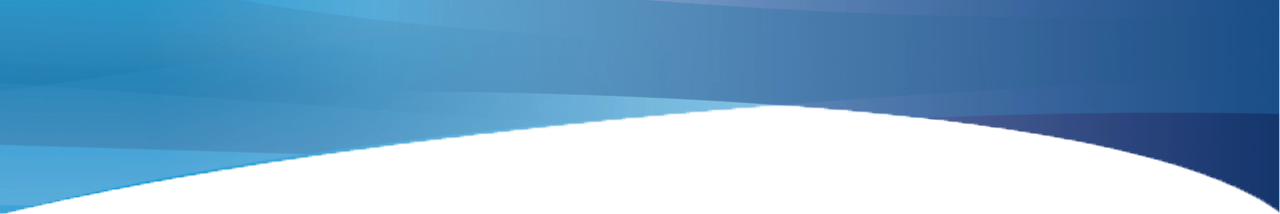 Licencias por Volumen de MicrosoftDerechos de uso del proveedor de serviciosEspañol Internacional | Abril de 2014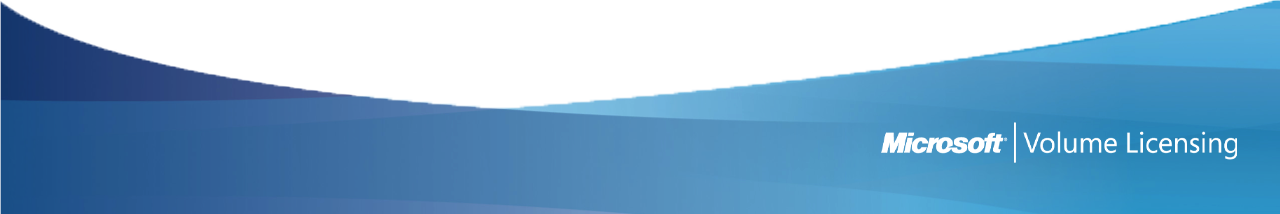 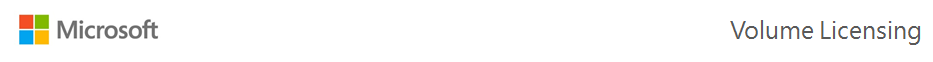 Tabla de ContenidoIntroducción	2Términos de Licencia Universales	4Modelo de Licencia Por procesador	11BizTalk RFID 2010	13Core Infrastructure Server Suite Datacenter	13Core Infrastructure Server Suite Standard	14Servicio de Sincronización de Forefront Identity Manager para Hosting 2010 R2	15Microsoft Dynamics C5 2012	15Microsoft Dynamics GP 2013	16Microsoft Dynamics NAV 2013 R2	17Microsoft Dynamics SL 2011	17Provisioning System	18SharePoint 2013 Hosting	18System Center 2012 R2 Datacenter	19System Center 2012 R2 Standard	20Windows Server 2012 R2 Datacenter	21Windows Server 2012 R2 Standard	22Windows Server 2012 R2 Essentials	23Modelo de Licencia Por Núcleo	25BizTalk Server 2013 Enterprise	26BizTalk Server 2013 Standard	27BizTalk Server 2013 Branch	27SQL Server 2014 Enterprise Core	28SQL Server 2014 Standard Core	28SQL Server 2014 Web Core	29Modelo de Licencia (SAL) de acceso de suscriptor (Productos de servicios sin conexión)	30Exchange Server 2013, ediciones Standard y Enterprise	34Forefront Identity Manager 2010 R2	36Lync Server 2013	36Microsoft Application Virtualization Hosting para Desktops	38Microsoft Application Virtualization para Servicios de Escritorio remoto	38Microsoft Dynamics AX 2012 R2	39Microsoft Dynamics C5 2012	40Microsoft Dynamics CRM 2013 Service Provider	41Microsoft Dynamics GP 2013	42Microsoft Dynamics NAV 2013 R2	43Microsoft Dynamics SL 2011	44Microsoft User Experience Virtualization Hosting para Desktops v2.0	45Office Multi Language Pack 2013	46Office Professional Plus 2013	46Office, edición Standard 2013	46Productivity Suite	47Project 2013 Professional	47Project 2013 Standard	48Project Server 2013	48SharePoint Server 2013	48SQL Server 2014 Standard	49Business Intelligence de SQL Server 2014	50System Center 2012 R2 Client Management Suite	50System Center 2012 R2 Configuration Manager	50Visio 2013 Professional	51Visio 2013 Standard	51Visual Studio Premium 2013	51Visual Studio Professional 2013	53Visual Studio Ultimate 2013	55Visual Studio Team Foundation Server 2013 con tecnología SQL Server 2012	56Visual Studio Test Professional 2013	57Servicios de Administración de Derechos de Active Directory de Windows Server 2012 R2	59Servicios de Escritorio Remoto de Windows Server 2012 R2	60Modelo de Licencia por Host/Invitado	61Cloud Platform Suite	61Cloud Platform Guest	62Servicios Online	64System Center Endpoint Protection	67Apéndice 1: Software Adicional/Cliente	68Apéndice 2: Avisos	71Índice de Producto	73IntroducciónLos Derechos de Uso del Proveedor de Servicios definidos en este documento detallan la forma en que se utilizan los productos a través del Contrato de Licencia de Services Provider (SPLA) de Microsoft.Fecha de entrada en vigorEsta edición de los Derechos de Uso de Services Provider de Microsoft entrará en vigor el 1 de abril de 2014.Cómo determinar cuáles Términos de Licencia se aplican a un ProductoLos términos de licencia que se aplican al uso de un producto licenciado específico son los Términos de Licencia Universales, los Términos Generales de Licencia para el modelo de licencia bajo el cual se licencia el producto y cualquier Término de Licencia específico de un Producto.Términos de Licencia UniversalesEstos son términos de licencia que se aplican a todos los productos (excepto donde se indique específicamente en los Términos Generales de Licencia y/o los Términos de Licencia específicos de un Producto).Términos Generales de LicenciaEstos son términos de licencia que se aplican a todos los productos licenciados mediante un modelo determinado excepto donde se indique específicamente en los Términos de Licencia específicos de un Producto.Términos de Licencia específicos de un ProductoEstos son términos de licencia que se aplican específicamente al producto o los productos bajo los cuales aparecen.Modelos de LicenciaExisten cuatro modelos de licencias: Por Procesador, licencia de acceso de suscriptor (SAL), basada en núcleo y el modelo de licencia por host/invitado. Algunos productos están disponibles bajo uno o más de estos modelos de licencia.Servicios online están disponibles únicamente bajo el modelo de Licencia de acceso de suscriptor. Los Términos de Licencia General y de Licencia de un producto específico para los Servicios online se detallan en una sección por separado.Productos con licencia bajo ambos modelos de licenciaPuede otorgar una licencia a algunos productos bajo el modelo Licencia Por procesador y/o bajo el modelo Licencia SAL o ambos. Estos productos son:Microsoft Dynamics C5 2012Microsoft Dynamics GP 2013Microsoft Dynamics NAV 2013 R2Microsoft Dynamics SL 2011Puede obtener una licencia para algunos productos en virtud del modelo de licenciamiento Por Núcleo o SAL, o en virtud de ambos. Estos productos son:SQL Server 2014 StandardEdiciones anteriores del Documento de Derechos de Uso del Proveedor de Servicios de MicrosoftEstos Derechos de Uso del Proveedor de Servicios cubren en general la versión más reciente de los productos que están disponibles en todo el mundo. Para los términos de licencia de los productos que ya no aparecen en esta edición de los Derechos de Uso del Proveedor de Servicios de Microsoft , tendrá que consultar una edición anterior. Para encontrar la última edición del documento de Derechos de Uso de los Productos en el que apareció un producto, puede revisar la lista que se mantiene en http://www.microsoftvolumelicensing.com/userights/DocumentSearch.aspx?Mode=3&DocumentTypeId=2. Si no tiene la edición del documento de Derechos de Uso del Proveedor de Servicios de Microsoft que necesita, póngase en contacto con el Gestor de Cuentas de Microsoft. No obstante lo anterior, las versiones más antiguas y las más recientes de SQL estarán disponibles hasta el 31 de diciembre de 2012. Después del 31 de diciembre de 2012, las versiones más antiguas se eliminarán de los Derechos de Uso del Proveedor de Servicios y la Lista de Precios.Aclaraciones y Resumen de CambiosHemos diseñado estos Derechos de Uso del Proveedor de Servicios para ayudarle a licenciar y administrar los productos de Microsoft. Para utilizar cualquier producto existente, puede consultar este documento o cualquier actualización anterior de los derechos de uso de los productos que se apliquen al uso que haga de dicho producto. A continuación se muestran adiciones, eliminaciones y otros cambios en los derechos de uso de los productos. También se ofrecen aclaraciones para dar respuestas a las preguntas de los Clientes. Estas aclaraciones reflejan las directivas de licencia existentes de Microsoft.Cambios:Derechos de recuperación ante desastres. Alineamos estos derechos con los de la versión de abril de 2014 de los Derechos de Uso de los Productos con relación a la recuperación ante desastres.Exchange Server 2013 Standard. Agregamos la disponibilidad de la característica de mensajería unificada con la licencia SAL de Exchange Server 2013 Hosted Exchange Standard, la licencia SAL de Exchange Server 2013 Hosted Exchange Standard Plus SAL y las licencias SAL de Productivity Suite.Lync Server 2013. Agregamos sistemas de espacio y funcionalidad de múltiples transmisiones de video en alta definición a la licencia SAL de Lync Server Enterprise.Microsoft Dynamics. Aclaramos los derechos de cambio a una versión anterior para las ofertas del Modelo de Licencia de acceso de suscriptor (SAL) de Microsoft Dynamics (Productos de servicios sin conexión).Business Intelligence de SQL Server 2014. Agregamos una renuncia a SAL para trabajos en lotes.Software de Invitado. Aclaramos que el software de servidor de host debe ejecutarse sobre el software que ejecuta el software de servidor de invitado.Tabla de Contenidos / Términos de Licencia UniversalesTérminos de Licencia UniversalesLos presentes términos de licencia serán de aplicación al uso por su parte de todos los programas de software y servicios online incluidos en su Contrato de Licencia de Proveedor de Servicios.DefinicionesLos términos que se utilicen y que no estén definidos en este documento de Derechos de uso del proveedor de servicios de Microsoft tendrán el significado que se les asigne en el Contrato de Licencia de Proveedor de Servicios. Se aplican las definiciones siguientes:InstanciaSe crea una “instancia” de software mediante la ejecución del procedimiento de configuración o instalación del software. También se crea una instancia del software al duplicar una instancia existente. Las referencias al software incluyen las “instancias” del software.Ejecución de una instanciaSe “ejecuta una instancia” del software al cargarla en la memoria y ejecutar una o varias de sus instrucciones. Una vez en ejecución, se considerará que una instancia se está ejecutando (con independencia de que se sigan ejecutando o no sus instrucciones) hasta que se elimine de la memoria.Entorno de Sistema Operativo (“OSE”)Entorno de Sistema Operativo (OSE) es la totalidad o una parte de una instancia (consulte “Instancia”) de sistema operativo, o la totalidad o una parte de una instancia de sistema operativo virtual (o emulado de otra manera) que habilite la identidad del equipo independiente (nombre del equipo principal o identificador único similar) o los derechos administrativos separados e instancias de aplicaciones, si las hubiera, configuradas para ejecutarse en la instancia del sistema operativo o en partes identificadas anteriormente. Existen dos tipos de OSE: físico y virtual. Un sistema de hardware físico puede tener un OSE físico y/o uno o más OSEs virtuales.OSE Físico es un OSE (consulte “Entorno de Sistema Operativo (OSE)”) que se configura para ejecutarse directamente en un sistema de hardware físico. La instancia (consulte “Instancia”) del sistema operativo que se utiliza para ejecutar software de virtualización de hardware (por ejemplo, Microsoft Hyper-V Server o tecnologías similares) o para proporcionar servicios de virtualización de hardware (por ejemplo, tecnología de virtualización de Microsoft o tecnologías similares) se considera parte del OSE físico.OSE Virtual es un OSE (consulte “Entorno de Sistema Operativo (OSE)”) que se configura para ejecutarse en un sistema de hardware virtual (o emulado de otra manera).Administrar un OSE“Administrar un OSE” es solicitar o recibir datos sobre, configurar o dar instrucciones al hardware o software que está directa o indirectamente asociado con el OSE. No incluye descubrir la presencia de un dispositivo u OSE.ServidorUn servidor es un sistema de hardware físico capaz de ejecutar el software de servidor. Una partición o división de hardware se considera un sistema de hardware físico independiente.Tejido de Host“Tejido de Host” se refiere a una colección de OSE físicos y virtuales que se configuran y operan como una unidad para proporcionar servicios de virtualización, redes, administración y archivos.Asignación de una licenciaCeder una licencia significa simplemente designar dicha licencia a un dispositivo o usuario.Procesadores físicos y virtualesUn procesador físico es un procesador que se incluye en un sistema de hardware físico. Los entornos de sistema operativo físico utilizan procesadores físicos. Un procesador virtual es el que se incluye en un sistema de hardware virtual (o emulado de cualquier otro modo). Los OSEs virtuales utilizan procesadores virtuales. Sólo a efectos de licencia, se considera que un procesador virtual tiene el mismo número de subprocesos y núcleos que cada procesador físico del sistema de hardware físico subyacente.Núcleo físicoUn núcleo físico es un núcleo en un procesador físico. Un procesador físico se compone de uno o más núcleos físicos.Subproceso de hardwareUn subproceso de software es un núcleo físico o un hipersubproceso en un procesador físico.Núcleo virtualUn núcleo virtual es la unidad de potencia de procesamiento en un sistema hardware virtual (o emulado de cualquier otro modo). Un núcleo virtual es la representación virtual de uno o más subprocesos de hardware. Los OSEs virtuales utilizan uno o más núcleos virtuales.Factor de núcleoEl factor de núcleo es un valor numérico asociado con un procesador físico específico con el fin de determinar el número de licencias requerido para licenciar todos los núcleos físicos en un servidor.Derechos de usoSi cumple con el Contrato de Licencia de Proveedor de Servicios, incluidos estos Derechos de Uso del Proveedor de Servicios, podrá utilizar el software y los servicios online sólo según lo permitido expresamente en estos Derechos de Uso de Proveedor de Servicios.Derechos para utilizar otras versionesLos términos de licencia para los productos se pueden utilizar una o más copias o instancias de forma simultánea. Para cualquier copia o instancia permitidas de todos estos productos, en lugar de la versión con licencia, podrá crear, guardar y ejecutar una copia o instancia de:una versión anterior;una versión de idioma distinta permitida; ouna versión de plataforma distinta que esté disponible (por ejemplo, de 32 bits o de 64 bits)No puede utilizar versiones distintas de componentes distintos, como software de servidor y software adicional, a menos que los términos de la licencia para el producto le permitan expresamente hacerlo.Derechos de Uso AplicablesLos derechos de uso de los productos en los Derechos de Uso del Proveedor de Servicios, cuando el Cliente preste por primera vez servicios de software con una versión de un producto, se mantendrán vigentes durante el período de vigencia del contrato, sujeto a lo siguiente: (1) si Microsoft presenta una nueva versión de un producto y el Cliente utiliza esa nueva versión, el Cliente debe aceptar los derechos de uso de la nueva versión; y (2) si el Cliente presta servicios de software con una versión anterior de un producto, se aplicarán los derechos de uso para la versión del producto en los Derechos de Uso del Proveedor de Servicios cuando el Cliente preste por primera vez servicios de software con el producto bajo el contrato actual, siempre que, si el producto tiene componentes que no son parte de la versión que se utilizó originalmente, cualquiera de los derechos de uso subsiguientes específicos de esos componentes se aplique a dichos componentes.Derechos de recuperación ante desastresPara cada instancia de software de servidor idóneo con licencia Por procesador o Por modelos de licencias por núcleo que ejecute en un OSE virtual o físico de un servidor con licencia, puede ejecutar temporalmente una instancia de copia de seguridad en un OSE físico o virtual de un servidor dedicado a la recuperación ante desastres. Los términos de licencia del software y las siguientes limitaciones se aplican al uso que haga del software en un servidor de recuperación ante desastres:El servidor de recuperación ante desastres solo puede ejecutarse durante los siguientes períodos de excepción:Durante períodos breves de prueba de recuperación ante desastres, de una semana cada 90 díasDurante un desastre, mientras se recupera el servidor de producción caídoEn el momento aproximado de un desastre, por un período breve, para ayudar en la transmisión entre el servidor de producción principal y el servidor de recuperación ante desastresPara utilizar el software en virtud de los derechos de recuperación ante desastres, debe cumplir con los siguientes términos:El servidor de recuperación ante desastres no debe ejecutarse en otros momentos no indicados anteriormente.El servidor de recuperación ante desastres no puede estar en el mismo clúster que el servidor de producción.No se requieren licencias de Windows Server para el servidor de recuperación ante desastres si se cumplen las siguientes condiciones:El rol de Hyper-V en Windows Server se utiliza para replicar los OSE virtuales del servidor de producción en un sitio principal a un servidor de recuperación ante desastres.El servidor de recuperación ante desastres solo puede utilizarse para ejecutar software de virtualización de hardware, como Hyper-V, proporcionar servicios de virtualización de hardware, ejecutar agentes de software para administrar el software de virtualización de hardware, servir como destino en caso de replicación,recibir OSE virtuales replicados, probar fallos, y esperar el fallo de los OSE virtuales.ejecutar cargas de trabajo de recuperación ante desastres tal como se describe anteriormenteEl servidor de recuperación ante desastres no puede utilizarse como servidor de producción.El uso del software en el servidor de recuperación ante desastres debe cumplir con los términos de licencia del software.Una vez que el proceso de recuperación ante desastres se ha completado y el servidor de producción se ha recuperado, el servidor de recuperación ante desastres no debe ejecutarse en otros momentos, salvo los que se permiten aquí.El alquiler no está permitidoEl alquiler de software no está permitido.Uso de Proveedores de centros de datosUsted puede utilizar Proveedores de Data Center en la entrega de Servicios de Software para usuarios finales, según lo descrito en el SPLA, para los productos que indican “Elegible para Servicios de Software en Servidores de proveedores de centros de datos: Sí”. Un proveedor de Data Center es una entidad que presta servicios de software, generalmente servicios de infraestructura para otro Proveedor de servicios, que utiliza Productos licenciados desde Microsoft por medio de su propio SPLA.Software de TercerosSi se proporcionan otros términos con un programa con licencia otorgada por terceros, dichos términos se aplicarán al uso que haga de ese programa.Código de Versión PreliminarSi otros términos acompañan al código de versión preliminar, esos términos se aplican al uso que haga de él.Actualizaciones y ComplementosPodemos actualizar o complementar el software que licencie. En tal caso, podrá utilizar esa actualización o complemento con el software. Si otros términos acompañan a una actualización o complemento, esos términos se aplican al uso que haga de él.Limitaciones TécnicasDeberá cumplir con todas las limitaciones técnicas del software que sólo permiten utilizarlo de determinadas formas. No puede obviarlas.Otros DerechosLos derechos de acceso al software en cualquier dispositivo no le otorgan ningún derecho a implementar patentes de Microsoft u otra propiedad intelectual e industrial de software o dispositivos que accedan a ese dispositivo.DocumentaciónToda persona que tenga acceso válido a su equipo o red interna puede copiar y utilizar la documentación para propósitos de referencia interna. La documentación no incluye libros electrónicos.Activación del ProductoAlgunos productos y servicios en línea se deberán activar y necesitarán una clave de Licencia por Volumen para poder instalarlos o acceder a los mismos. La activación asocia el uso del software con un dispositivo específico. Para obtener información acerca de cuándo se requiere la activación o una clave, consulte el vínculo de la sección Activación del Producto en http://www.microsoft.com/licensing. Es responsable del uso de las claves que se le hayan asignado y de la activación de los productos a través de los equipos del Servicio de administración de claves (KMS). No debe revelar las claves a terceros.Si fuera necesario para el software de cliente, podrá proporcionar las claves de Licencia por Volumen que se incluyen exclusivamente en los soportes físicos originales para aplicaciones que requieren activación.Puede utilizar los equipos de KMS únicamente para activar copias del software con licencia bajo su contrato. Activación de KMS y Clave de Activación Múltiple (MAK)Durante la activación de una clave de activación múltiple (MAK), el software enviará información a Microsoft sobre el software y el dispositivo. Durante la activación del host (KMS), el software enviará información a Microsoft sobre el software del host KMS y sobre el dispositivo del host. Los dispositivos de cliente de KMS activados con KMS no envían información a Microsoft. Sin embargo, requieren una reactivación periódica con su host de KMS. La información que se envía a Microsoft durante la activación del host de MAK o KMS incluye:La versión, idioma y clave de producto del software.La dirección del protocolo de Internet del dispositivo.Información derivada de la configuración del hardware del dispositivo.Para obtener más información, consulte http://www.microsoft.com/licensing/existing-customers/product-activation.aspx. Al utilizar el software, autoriza la transmisión de esta información. Antes de activarlo, tiene derecho a utilizar la versión del software que se haya instalado en el proceso de instalación. Su derecho a utilizar el software después del tiempo especificado en el proceso de instalación es limitado, salvo que se active. Esto se hace para prevenir su uso sin licencia. Transcurrido dicho tiempo, no tiene licencia para seguir utilizando el software a menos que lo active. Si el dispositivo está conectado a Internet, el software se puede conectar automáticamente con Microsoft para realizar la activación. También puede activar el software manualmente por teléfono o a través de Internet. Si lo hace de esta forma, pueden aplicarse cobros por Internet o telefónicos. Algunos cambios en los componentes del equipo o el software pueden hacer necesario que se reactive el software. El software le recordará que debe activarlo hasta que usted realice la activación.Uso correcto de las KMSNo puede proporcionar un acceso no seguro a los equipos de KMS en una red no controlada, como Internet.Uso no autorizado de las claves de MAK o KMSEs posible que Microsoft adopte alguna de las medidas siguientes con respecto al uso no autorizado de las claves de MAK o KMS: evitar activaciones adicionales, desactivar o bloquear la clave de activación o validación.Cuando se desactiva la clave, es posible que el Cliente deba adquirir a Microsoft una clave nueva.Funcionalidad adicionalPodremos proporcionar funcionalidad adicional para el software o los servicios online. Es posible que se apliquen otras tarifas y términos de licencia.Uso de Más de un Producto o Funcionalidad al Mismo TiempoNecesita una licencia para cada producto y funcionalidad con licencia independiente que se utilice en un dispositivo o que emplee un usuario. Por ejemplo, si utiliza Office en Windows, deberá tener licencia tanto para Office como para Windows. Del mismo modo, para acceder a Servicios de Escritorio Remoto en Windows Server, necesitará una SAL de Windows Server (o Licencia de Procesador para Windows Server) y otra de Servicios de Escritorio Remoto..NET Framework, PowerShell Software y Windows Hotfix KB975759El software Microsoft .NET Framework, el software PowerShell y la revisión de Windows KB975759 son parte de Microsoft Windows. Excepto en lo dispuesto en las Pruebas Comparativas más abajo, los términos de la licencia para Microsoft Windows se aplican al uso que se haga de estos componentes.Otros productos también pueden contener el software .NET Framework, el software PowerShell o la revisión de Windows KB975759. Estos términos de licencia rigen el uso de ese software. Tecnología de SQL ServerSi la edición de software incluye un producto de software de la base de datos SQL Server (“Base de Datos SQL Server”), puede ejecutar, en cualquier momento, una instancia de la Base de Datos SQL Server en un Entorno de Sistema Operativo físico o virtual en un Servidor para dar compatibilidad al software. También puede utilizar esa instancia de la Base de Datos SQL Server para ser compatible con otros productos que incluyan cualquier versión de la Base de Datos SQL Server. No necesita licencias SAL de SQL Server para dicho uso.No puede compartir la instancia para admitir otros productos que no estén licenciados con la Base de Datos SQL Server.Si su edición del software incluye componentes con la marca SQL Server que no sean la Base de Datos SQL Server, dichos componentes se licencian en virtud de sus respectivos términos de licencia. Estas licencias se pueden encontrar:en la carpeta “legal”, “licencias” o carpeta de nombre similar en el directorio de instalación del software y puede contener contratos de licencia independientes o anexados al contrato de licencia del software; oa través del instalador unificado del software.Si no acepta los términos de licencia de un componente de SQL Server, no podrá utilizar dicho componente.Consentimiento al Uso de DatosPodremos recopilar y utilizar la información técnica obtenida como parte de los servicios de soporte técnico relacionados con el software, en caso de haber alguno. Sólo utilizaremos esta información para mejorar nuestros productos o para ofrecerle tecnologías o servicios personalizados tanto a usted como a sus clientes. No revelaremos esta información en una forma que su identidad personal quede al descubierto.Sitios de Internet de TercerosAl utilizar los productos, tanto usted como sus clientes podrán conectarse a sitios de Internet de terceros. No controlamos los sitios de terceros. No nos hacemos responsables del contenido de ningún sitio de terceros, de los vínculos que éstos contengan o de cualquier cambio que se produzca en los mismos. Proporcionamos estos vínculos a sitios de terceros únicamente para su comodidad. La inclusión de cualquier vínculo no implica nuestra aprobación del sitio de terceros.No Transferencia de Información de Identificación PersonalSin su consentimiento, los productos no transmitirán ninguna información desde su servidor a los sistemas informáticos de Microsoft que revele su identidad personal.Indivisibilidad del softwareEl software no se puede dividir para utilizarlo en más de un OSE bajo la misma licencia, salvo que se permita expresamente. Esto se aplica incluso si los OSE se encuentran en el mismo sistema de hardware físico.Pruebas ComparativasSoftwarePara revelar a terceros los resultados de cualquier prueba comparativa del software de servidor o de cliente que viene con este producto, deberá obtener la autorización previa y por escrito de Microsoft. Esto no se aplica a .NET Framework (vea a continuación) ni a los siguientes productos: Live Communications Server, Windows Server y Windows Small Business Server. No obstante, se aplica a la tecnología SQL con licencia, si existe alguna, con estos productos.Microsoft .NET FrameworkEs posible que el software incluya uno o más componentes de .NET Framework (“Componentes .NET”). Si fuera así, podrá realizar pruebas comparativas internas de tales componentes. Podrá divulgar los resultados de cualesquiera pruebas comparativas de estos componentes, siempre que cumpla con las condiciones establecidas en http://go.microsoft.com/fwlink/?LinkID=66406. No obstante cualquier otro contrato que pueda tener con Microsoft, si usted revela los resultados de dicha prueba comparativa, Microsoft tendrá derecho a revelar los resultados de las pruebas comparativas que realice de sus productos que compiten con el Componente .NET aplicable, siempre que cumpla con las mismas condiciones establecidas en http://go.microsoft.com/fwlink/?LinkID=66406.Elemento de informe de asignación de SQL Server Reporting ServicesEl software puede incluir características que recuperan contenido como mapas, imágenes otros datos a través de la interfaz de programación de aplicaciones Bing Maps (o marca sucesora, la “API Bing Maps”) para crear informes que muestren datos sobre mapas e imágenes aéreas e híbridas. Si estas características están incluidas, puede utilizarlas para crear y ver documentos dinámicos o estáticos sólo en conjunto con métodos y medios de acceso integrados en el software o a través de éstos. No puede copiar, almacenar, archivar ni crear de ninguna forma una base de datos del contenido disponible a través de la API Bing Maps. No puede utilizar la API Bing Maps para proporcionar orientación o ruta basadas en sensores, como tampoco utilizar ninguna imagen de datos de tráfico de caminos ni imágenes de vista aérea (ni metadatos relacionados), aunque se encuentran disponibles a través de la API Bing Maps para ningún propósito. Su uso de la API Bing Maps y el contenido asociado también está sujeto a los términos y condiciones adicionales en http://go.microsoft.com/fwlink/?LinkId=21969.No podrá:eliminar, minimizar, bloquear o modificar cualquier logotipo, marcas, propiedad intelectual, marcas de agua digitales u otros avisos de Microsoft o sus proveedores que se incluyen en el software, incluido cualquier contenido puesto a su disposición a través del software; opublicar el software, incluida cualquier interfaz de programación de aplicaciones que se incluye en el software, para que otros la copien; ocompartir o de otro modo distribuir documentos, texto o imágenes creados con las características de Servicios de Asignación de Datos del software.MultiplexaciónHardware o software que utilice para:agrupar conexiones;reenrutar información;disminuir el número de dispositivos o usuarios que acceden o utilizan directamente el producto; odisminuir el número de entornos de sistema operativo (u OSEs), dispositivos o usuarios que el producto administra directamente,(en ocasiones se denomina “multiplexación” o “agrupación”), no disminuye el número de licencias de cualquier tipo que necesite.Código distribuibleEl software o el servicio online puede incluir código que usted esté autorizado a distribuir en programas que desarrolle (conocido también como software de redistribución), siempre y cuando cumpla con los términos que se especifican a continuación. En este apartado, el uso de “usted” y “su” o “sus” también incluye a sus Usuarios Finales.Derecho de uso y distribuciónLos archivos de código y texto anteriormente mencionados son “Código Distribuible”. Los presentes Derechos de Uso del Proveedor de Servicios pueden ofrecer derechos sobre otro Código Distribuible.Archivos REDIST.TXT: Podrá copiar y distribuir el código objeto del código especificado en los archivos REDIST.TXT.Código muestra: Podrá modificar, copiar y distribuir el código objeto y el código fuente del código identificado como “muestra”.Archivos OTHER-DIST.TXT: Podrá copiar y distribuir el código objeto del código especificado incluido en los archivos OTHER-DIST.TXT.Distribución por Terceros: Podrá permitir que los distribuidores de programas copien y distribuyan el Código Distribuible como parte de dichos programas.Bibliotecas Silverlight: Copiar y distribuir la forma de código objeto de código marcado como “Bibliotecas de Silverlight”, “Bibliotecas de Cliente de Silverlight” y “Bibliotecas de Servidores” de Silverlight;Términos adicionales de licencia para todos los Productos Visual StudioEl software también puede incluir el Código Distribuible siguiente. Tiene derecho a:Archivos REDIST.TXT: Copiar y distribuir los archivos que se indiquen en la lista REDIST ubicada en http://go.microsoft.com/fwlink/?LinkId=286955; Código muestra: Modificar, copiar y distribuir el código objeto y el código fuente del código identificado como “Fragmento de Código”;Biblioteca de Imágenes: Copiar y distribuir los iconos y las animaciones de la Biblioteca de imágenes, tal como se describe en la documentación del software. También podrá modificar ese contenido. Si cambia dicho contenido, deberá utilizarse de forma coherente con el uso permitido del contenido no modificado.Plantillas, Plantillas de Sitios y Plantillas de Sitios Blend para Visual Studio: Modificar, copiar, implementar y distribuir el código objeto y el código fuente de las plantillas y código marcado como “plantillas de sitio”;Fuentes y Fuentes Blend para Visual Studio: Distribuir copias no modificadas de la fuente Buxton Sketch, la fuente SketchFlow Print y la fuente SegoeMarker;Estilos y Estilos Blend para Visual Studio: Copiar, modificar y distribuir el código objeto del código identificado como “Estilos X”;Iconos: Distribuir copias no modificadas de los códigos marcados como “iconos”;Extensiones ASP.NET MVC y Web Tooling: Modifique, copie y distribuya o implemente cualquier archivo .js contenido en el Modelo-Vista-Controlador, Páginas Web ASP .NET o en las Extensiones Web Tooling como parte de sus programas ASP.NET;Plantillas de proyecto Visual Studio LightSwitch: Modifique, copie y distribuya o implemente los archivos .js contenidos en las plantillas de proyecto Visual Studio LightSwitch como parte de sus programas LightSwitch.Biblioteca de Windows para JavaScript. Copie y utilice la Biblioteca de Windows para JavaScript, sin realizar modificaciones, en los programas que desarrolla para su uso interno o en los programas que desarrolla y distribuye a terceros. Lo siguiente también se aplica a los programas que trabajan en conjunto con la Biblioteca de Windows para JavaScript. Los archivos de la Biblioteca de Windows para JavaScript ayudan a que sus programas implementen la plantilla de diseño de Windows y la apariencia y el ambiente de UI. Puede distribuir los programas que contienen archivos de la Biblioteca de Windows para JavaScript solo a través de Windows Store y no por otros medios.Programa de instalación: Distribuir el código distribuible que se incluye en un programa de instalación únicamente como parte de tal programa de instalación. No podrá modificarlo.Archivos de KIT DE EXTENSIBILIDAD para Commerce Server KIT 2009, ediciones Standard y Enterprise: Copiar y distribuir el código objeto y el código fuente del código identificado como “Kit de extensibilidad”; yAcceso a los archivos de tiempo de ejecución: Copiar y distribuir el código objeto de los archivos SETUP.EXE, ACCESSRT.MSI y ACCESSRT.CAB de una copia con licencia del software Microsoft Office Professional Plus 2013 o Microsoft Office Access 2013. Usted y sus Usuarios Finales podrán utilizar estos archivos para incluir funciones de base de datos en sus programas de administración que no sean de bases de datos.Requisitos de distribuciónPara cualquier Código Distribuible, deberá:agregar al mismo una funcionalidad principal importante en sus programas;Para todos los Códigos distribuibles que tengan un archivo con extensión .lib, distribuir únicamente los resultados de ejecutar dicho Código Distribuible mediante un vinculador con el programa;distribuir el Código Distribuible que se incluye en un programa de instalación únicamente como parte del programa de instalación sin modificación;exigir que los distribuidores y los usuarios finales acepten los términos que lo protegen al menos en la misma medida en que lo hace el Contrato de Licencia de Services Provider; mostrar un aviso de propiedad intelectual válido sobre los programas; eindemnizar, proteger y defender a Microsoft frente a toda reclamación, incluidos los honorarios de abogados, relacionada con el uso o la distribución de los programas creados por usted.Limitaciones de DistribuciónNo podrá:modificar ningún aviso de propiedad intelectual, marca o patente incluidos en el Código Distribuible;utilizar las marcas de Microsoft en los nombres de sus programas de ninguna manera que surgiera que sus programas provienen de Microsoft o que ésta los aprueba;distribuir Código distribuible para ejecutar en una plataforma distinta a los sistemas operativos, tecnologías de tiempo de ejecución o plataformas de aplicación de Microsoft, a excepción de archivos JavaScript, CSS y HTML incluidos para uso en sitios web y aplicaciones web (en lugar de la Biblioteca de Windows para archivos JavaScript) se puede distribuir para ejecutar en cualquier plataforma;incluir Código Distribuible en programas malintencionados, engañosos o ilegales; nimodificar o distribuir el código fuente de cualquier Código Distribuible de un modo tal que alguna parte del mismo pase a estar sujeta a una Licencia Excluida. Una Licencia Excluida es una licencia que requiere, como condición de uso, modificación o distribución, que se divulgue el código o se distribuya en forma de código fuente, o que los otros tengan derecho a modificarlo.Tabla de contenidos / Términos de Licencia UniversalesModelo de Licencia Por procesadorBizTalk RFID 2010	13Core Infrastructure Server Suite Datacenter	13Core Infrastructure Server Suite Standard	14Servicio de Sincronización de Forefront Identity 
Manager para Hosting 2010 R2	15Microsoft Dynamics C5 2012	15Microsoft Dynamics GP 2013	16Microsoft Dynamics NAV 2013 R2	17Microsoft Dynamics SL 2011	17Provisioning System	18SharePoint 2013 Hosting	18System Center 2012 R2 Datacenter	19System Center 2012 R2 Standard	20Windows Server 2012 R2 Datacenter	21Windows Server 2012 R2 Standard	22Windows Server 2012 R2 Essentials	23Términos GeneralesCesión de licencia para un servidorAntes de ejecutar en un servidor instancias del software de servidor, debe determinar el número necesario de licencias y asignar dichas licencias al servidor, tal como se describe a continuación. Determinación del número de licencias necesariasSalvo según se indique en los Términos de Licencia específicos de un Producto, el número de licencias necesarias se basa en el número total de procesadores físicos de dicho servidor (como se describe en la Opción 1 a continuación) o el número de procesadores físicos y virtuales utilizados (como se describe en la Opción 2 a continuación). Para las ediciones Enterprise del software, puede seguir cualquier opción. Para todas las otras ediciones del software, debe seguir la Opción 2.Opción 1: Virtualización ilimitada: Bajo esta opción, la cantidad de licencias necesarias para un servidor es igual a la suma total de procesadores físicos en ese servidor. Contar y asignar licencias de software según esta opción le permite ejecutar el software de servidor en un entorno de sistema operativo (u OSE) físico y una cantidad ilimitada de entornos de sistema operativo virtuales, independientemente del número de procesadores físicos y virtuales que se utilicen. Esta opción solo está disponible para las ediciones Enterprise del software.Opción 2: Licencias basadas en los procesadores utilizados: Bajo esta opción, la cantidad total de licencias de necesarias para un servidor es igual a la suma de licencias necesarias según los puntos (a) y (b) a continuación. Ésta es la única opción a su disposición para las ediciones que no sean Enterprise.Para ejecutar instancias del software de servidor en el OSE físico de un servidor, necesita una licencia para cada procesador físico que utilice el OSE.Para ejecutar instancias del software de servidor en los OSEs virtuales de un servidor, necesita una licencia para cada procesador virtual* que utilice cada uno de los OSEs virtuales. Si un OSE virtual utiliza una fracción de un procesador virtual, dicha fracción contará como un procesador virtual completo.*Un procesador virtual es el que se incluye en un sistema de hardware virtual (o emulado de cualquier otro modo). Los OSEs virtuales utilizan procesadores virtuales. Sólo a efectos de licencia, se considera que un procesador virtual tiene el mismo número de subprocesos y núcleos que cada procesador físico del sistema de hardware físico subyacente. De modo que, para cualquier OSE virtual en un servidor en el cual cada procesador físico aporta X procesadores lógicos, el número de licencias necesarias es la suma de A) y B), según las descripciones siguientes:una licencia por cada procesador lógico X que los OSEs virtuales utilizanuna licencia si la cantidad de procesadores lógicos que utiliza no es un número entero múltiplo de X“X”, como se utiliza anteriormente, es igual a la cantidad de núcleos, o cuando es pertinente, a la cantidad de subprocesos en cada procesador físico.Asignación del número de licencias necesario para el servidorDespués de determinar el número de licencias necesarias para un servidor, se debe ceder dicho número de licencias a dicho servidor. Tal servidor será el servidor con licencia para todas esas licencias. No podrá ceder la misma licencia a más de un servidor. Una partición o división de hardware se considera un servidor independiente.Puede reasignar una licencia, pero no dentro del mismo mes calendario, salvo si retira el servidor licenciado por causa de un error de hardware permanente. Si reasigna una licencia, el servidor al que la reasigne se convierte en el nuevo servidor licenciado para dicha licencia.Ejecución de instancias del software de servidorEl derecho a ejecutar el software depende de la opción utilizada para determinar el número de licencias necesarias.Opción 1: Virtualización ilimitada: Si asigna licencias a un servidor en cantidad igual al número total de procesadores físicos en el servidor:Puede ejecutar en cualquier momento cualquier número de instancias del software de servidor en un OSE físico y en cualquier número de OSEs virtuales en dicho servidor.No necesitará licencia para los procesadores virtuales.Opción 2: Licencias basadas en los procesadores utilizados: Puede ejecutar en cualquier momento cualquier número de instancias del software de servidor en OSEs físicos y virtuales en el servidor licenciado. Sin embargo, el número total de procesadores físicos y virtuales utilizados por esos OSEs no podrá exceder del número de licencias de cedidas a ese servidor.Ejecución de instancias del software de clientePuede ejecutar o utilizar de otra manera la cantidad necesaria de instancias del software de cliente que se indican en el Anexo 1 en los entornos de sistema operativo (u OSE) virtuales o físicos de la cantidad necesaria de dispositivos de su propiedad o de su cliente. Usted y sus clientes podrán utilizar el software de cliente sólo con el software de servidor de forma directa, o indirectamente a través de otro software de cliente.Creación y almacenamiento de instancias en los servidores o en los soportes físicos de almacenamientoA continuación se describen los derechos adicionales de los que dispone para cada licencia que adquiera.Puede crear la cantidad necesaria de instancias del software de servidor y de cliente.Puede guardar las instancias del software de servidor y del cliente en cualquiera de los servidores o soportes físicos de almacenamiento.Usted puede crear y almacenar instancias del software de servidor y de cliente única y exclusivamente para ejercer el derecho de ejecutar instancias del software de servidor bajo las licencias de software, tal como se describe anteriormente.Requisitos de Licencia y/o Derechos de Uso AdicionalesAcceso sin necesidad de Licencias de Acceso de Suscriptor (SAL)Salvo como se describe en la sección Por Procesador, no necesita tener licencias SAL para que otros dispositivos accedan a sus instancias del software de servidor.Código distribuiblePuede utilizar el Código distribuible tal como se describe en los términos de licencia universales.Módulos de System CenterLos términos de licencia para los productos de System Center aplicables al uso que usted haga de los Módulos de Administración, Módulos de Configuración, Módulos de Procesos y Módulos de Integración incluidos con el software.Movilidad de Licencias en Granjas de ServidoresNota: Aplicable sólo a productos que tengan Movilidad de la Licencia en Granjas de Servidores en la sección Términos de Licencia Específicos de un Producto a continuación.Asignación de licencias y uso del software dentro de una granja de servidoresPuede determinar el número necesario de licencias, asignar dichas licencias y utilizar el software de servidor de acuerdo con los Términos Generales de Licencia. De forma alternativa, puede aplicar los siguientes derechos de uso.Granja de Servidores. Una granja de servidores consiste en hasta dos centros de datos cada uno de los cuales está ubicado físicamente:en una zona horaria que esté dentro de cuatro horas de la zona horaria local de la otra (hora universal coordinada (UTC) y no DST), y/oen la Unión Europea (UE) y/o la Asociación Europea de Libre Comercio (AELC).Cada centro de datos puede ser parte de sólo una granja de servidores. Puede reasignar un centro de datos de una granja de servidores a otra, pero no en el corto plazo (por ejemplo, siempre que hayan transcurrido al menos 30 días desde la última asignación).Reasignación de licenciasDentro de una Granja de Servidores: Puede reasignar las licencias a cualquier servidor ubicado dentro de la misma granja de servidores tantas veces como sea necesario. La prohibición de reasignaciones en la mitad de un mes calendario no se aplica a las licencias cedidas a los servidores ubicados dentro de la misma granja de servidores.Entre Granjas de Servidores: Puede reasignar las licencias a cualquier servidor ubicado en granjas de servidores diferentes, pero no durante el mismo mes calendario.Determinación del número de licencias necesariasAunque se establezca lo contrario en los Términos Generales de Licencia acerca de cómo contar los procesadores virtuales y físicos, necesita una cantidad de licencias igual o mayor que la cantidad de procesadores físicos en los servidores con licencia dentro de una granja de servidores que admitan o utilicen OSEs en los que se ejecutan instancias de software al mismo tiempo.Ejecución de instancias del Software de Servidor en una Granja de ServidoresPara todo el software de servidor cubierto por Movilidad de Licencia: Puesto que está permitido reasignar licencias según sea necesario, siempre que se cumpla el requisito siguiente, puede ejecutar el software en cualquier número de entornos de sistema operativo (u OSEs) dentro de una granja de servidores. La cantidad de procesadores físicos que admitan o utilicen entornos de sistema operativo (u OSEs) al mismo tiempo no podrá superar la cantidad de licencias asignadas a servidores dentro de la granja.Método Alternativo de RecuentoEn vez de contar el número de procesadores físicos que admiten OSEs virtuales, puede contar el número de procesadores virtuales que utilizan los OSEs virtuales en los que se ejecutan las instancias. A efectos de este método de recuento, no debe tenerse en cuenta la disposición de los Términos Generales de Licencia en virtud de la cual se considera que un procesador virtual tiene el mismo número de subprocesos y núcleos que cualquiera de los procesadores físicos subyacentes. Debe asignar una cantidad de licencias igual a la suma del mayor número de:procesadores virtuales en un momento dado utilizados por los OSEs virtuales donde se ejecutan instancias del software y  procesadores físicos en un momento dado utilizados por los OSEs físicos donde se ejecutan instancias del softwareTabla de Contenidos / Términos de Licencia UniversalesTérminos de Licencia específicos de un ProductoBizTalk RFID 2010Los términos de licencia que se aplican al uso de este producto son los Términos de Licencia Universales, los Términos Generales de Licencia para este Modelo de Licencia y los términos de licencia específico de un producto a continuación.Términos Adicionales:.NET Framework SoftwareEl software del producto contiene el software Microsoft .NET Framework y puede contener el software PowerShell. Consulte los términos de licencia para .NET Framework, software PowerShell y la revisión de Windows KB975759 en los Términos de Licencia Universales.Tabla de Contenidos / Términos de Licencia UniversalesCore Infrastructure Server Suite DatacenterLos términos de licencia que se aplican al uso de este producto son los Términos de Licencia Universales, los Términos Generales de Licencia para este Modelo de Licencia y los términos de licencia específico de un producto a continuación.Términos Adicionales: Conjunto de ProductosCore Infrastructure Server Suite Datacenter incluye los derechos de uso de varios productos. La licencia concede los derechos para utilizar software en un servidor para administrar el software que se ejecuta en ese servidor. Los mismos productos también están disponibles bajo licencias individuales de software y de administración como se describe en otras secciones de estos derechos de uso de los productos. Usted tiene derecho a utilizar los productos incluidos en el conjunto como lo permite esta sección.Al adquirir una licencia para Core Infrastructure Server Suite Datacenter, usted adquiere una única licencia que puede cederse a un dispositivo o servidor individual. No adquiere un conjunto de licencias individuales de software y de administración para los productos incluidos en el conjunto de productos.Core Infrastructure Server Suite Datacenter (CIS)Definiciones. “Software de Core Infrastructure Server (“CIS”)” en el contexto de una licencia de CIS Suite Datacenter es el software de Microsoft para el que se le han concedido derechos de uso, acceso o administración bajo la licencia de CIS Suite Datacenter. El software de CIS incluye las últimas versiones de ese software disponibles (y cualquier versión anterior).Derechos de Uso AplicablesSu acceso y uso del software de CIS se rige por los términos de licencia aplicables al software de CIS, según las modificaciones de estos términos de licencia. Deberá asignar una licencia por cada procesador físico en cada servidor en el que ejecute software de CIS.Software de CIS IncluidoWindows Server DatacenterSystem Center DatacenterWindows Server Datacenter: Puede ejecutar cualquier número de instancias del Windows Server Datacenter en cualquier número de entornos de sistema operativo (u OSEs) en cada servidor con licencia.Licencias de Administración: Se considerará que ha asignado al servidor con licencia un número de licencias de System Center Server Datacenter igual al número de licencias de CIS Suite Datacenter asignadas al servidor.Puede utilizar el software de System Center incluido en el Software de CIS para administrar cualquier OSE en cualquier de sus dispositivos sin licencia con CIS Suite, siempre que usted o sus usuarios adquieran por separado y cedan licencias de administración tal y como se contempla en los Derechos de Uso del Proveedor de Servicios o en los Derechos de Uso de Productos de Licencias por Volumen correspondientes a dicho software.Términos AdicionalesA pesar de cualquier disposición en sentido contrario en su contrato de licencia y los Términos de Licencia Universales en estos Derechos de Uso del Proveedor de Servicio acerca de actualizar y cambiar a una versión anterior de los componentes por separado, puede ejecutar una versión anterior o una edición inferior de cualquiera de los productos individuales incluidos en la CIS Suite conforme se permite en los términos de licencia para ese producto en los Derechos de Uso del Proveedor de Servicio.Todos los demás requisitos, según lo establecido en los Derechos de Uso del Proveedor de Servicio, siguen teniendo plena fuerza y vigor.Tabla de Contenidos / Términos de Licencia UniversalesCore Infrastructure Server Suite StandardLos términos de licencia que se aplican al uso de este producto son los Términos de Licencia Universales, los Términos Generales de Licencia para este Modelo de Licencia y los términos de licencia específico de un producto a continuación.Términos Adicionales: Conjunto de ProductosCore Infrastructure Server Suite Standard incluye los derechos de uso de varios productos. La licencia concede los derechos para utilizar software en un servidor para administrar el software que se ejecuta en ese servidor. Los mismos productos también están disponibles bajo licencias individuales de software y de administración como se describe en otras secciones de estos derechos de uso de los productos. Usted tiene derecho a utilizar los productos incluidos en el conjunto como lo permite esta sección.Al adquirir una licencia para Core Infrastructure Server Suite Standard, usted adquiere una única licencia que puede cederse a un dispositivo o servidor individual. No adquiere un conjunto de licencias individuales de software y de administración para los productos incluidos en el conjunto de productos.Core Infrastructure Server (CIS) Suite StandardDefiniciones. “Software de Core Infrastructure Server (“CIS”)” en el contexto de una licencia estándar de CIS Suite es el software de Microsoft para el que se le han concedido derechos de uso, acceso o administración bajo la licencia estándar de CIS Suite. El software de CIS incluye las últimas versiones de ese software disponibles (y cualquier versión anterior).Derechos de Uso AplicablesSu acceso y uso del software de CIS se rige por los términos de licencia aplicables al software de CIS, según las modificaciones de estos términos de licencia. Deberá asignar una licencia por cada procesador físico en cada servidor en el que ejecute software de CIS.Software de CIS IncluidoWindows Server StandardSystem Center StandardWindows Server Standard: Podrá ejecutar en el servidor con licencia en cualquier momento:una instancia de Windows Server Standard en un OSE físicouna instancia de Windows Server Standard en un OSE virtualSi ejecuta el número máximo permitido de instancias (físicas y virtuales), la instancia del software de servidor que se ejecute en el OSE físico podrá utilizarse exclusivamente para:Ejecutar software de virtualización de hardwareProporcionar servicios de virtualización de hardwareEjecutar software para administrar y mantener los OSEs en el servidor con licenciaLicencias de Administración: Se considerará que ha asignado al servidor con licencia un número de licencias estándar de System Center igual al número de licencias estándar de CIS Suite asignadas al servidor.Si administra un OSE virtual en el dispositivo con licencia y el OSE físico solo se utiliza para ejecutar software de virtualización de hardware, proporcionar servicios de virtualización de hardware o para ejecutar software a fin de administrar y dar servicio a los OSE en dicho dispositivo, podrá administrar dicho OSE virtual y el OSE físico en el servidor con licencia.Puede utilizar el software de System Center incluido en el Software de CIS para administrar cualquier OSE en cualquier de sus dispositivos sin licencia con CIS Suite, siempre que usted o sus usuarios adquieran por separado y cedan licencias de administración tal y como se contempla en los Derechos de Uso del Proveedor de Servicios o en los Derechos de Uso de Productos de Licencias por Volumen correspondientes a dicho software.Términos AdicionalesA pesar de cualquier disposición en sentido contrario en su contrato de licencia y los Términos de Licencia Universales en estos Derechos de Uso del Proveedor de Servicio acerca de actualizar y cambiar a una versión anterior de los componentes por separado, puede ejecutar una versión anterior o una edición inferior de cualquiera de los productos individuales incluidos en la CIS Suite conforme se permite en los términos de licencia para ese producto en los Derechos de Uso del Proveedor de Servicio.Todos los demás requisitos, según lo establecido en los Derechos de Uso del Proveedor de Servicio, siguen teniendo plena fuerza y vigor.Tabla de Contenidos / Términos de Licencia UniversalesServicio de Sincronización de Forefront Identity Manager para Hosting 2010 R2Los términos de licencia que se aplican al uso de este producto son los Términos de Licencia Universales, los Términos Generales de Licencia para este Modelo de Licencia y los términos de licencia específico de un producto a continuación.Tabla de Contenidos / Términos de Licencia UniversalesMicrosoft Dynamics C5 2012Los términos de licencia que se aplican al uso de este producto son los Términos de Licencia Universales, los Términos Generales de Licencia para este Modelo de Licencia y los términos de licencia específico de un producto a continuación.Sólo para uso en Islandia y DinamarcaTérminos Adicionales:ComponentesUsted sólo podrá ejecutar instancias de partes separadas de funcionalidad conocidas como componentes por procesador junto con la edición de licencia SAL que seleccione. Podremos modificar la lista de componentes. Para obtener información detallada sobre los componentes adicionales disponibles, visite http://www.explore.ms. Sólo es necesario obtener una licencia e informar de una Licencia de procesador por “base de datos del sistema” para aquellos componentes con licencia bajo el modelo Licencia Por procesador, sin importar cuántos procesadores se utilicen. Por “base de datos del sistema” se entiende la base de datos subyacente que controla los usuarios y las unidades de informes financieros. Localizaciones y traduccionesMicrosoft comprende que puede haber circunstancias donde usted desee utilizar ciertos módulos o funcionalidades que fueron localizados y/o traducidos en una región en particular y usarlos fuera de la región para la cual fueron creados. Debido a que las leyes y reglamentos varían según la región, esto puede afectar el uso de la funcionalidad deseada en las regiones para las cuales no ha sido creada. Microsoft no hace ninguna manifestación, promesa, garantía (expresa, implícita o de otro modo) o seguro sobre el rendimiento o idoneidad de ninguna versión del software localizada y/o traducida (incluidos los servicios online disponibles mediante este software) que se use fuera del territorio para el cual fue creada y donde Microsoft ponga a disposición del mercado general dicho software o servicio. Consulte al asesor de impuestos de la región geográfica donde pretende usar este software para determinar si la funcionalidad es apropiada para usar en esa región.Si desea realizar localizaciones y/o traducciones del software, debe tener un Contrato Marco de Licencia para Partner para Traducción y Localización (MPLLA). Para obtener más información sobre el Programa de Licencias de Traducción y Localización de Partner Dynamics para Microsoft, consulte https://mbs.microsoft.com/partnersource/partneressentials/pllp o póngase en contacto con su Gestor de cuentas de partner.Tabla de Contenidos / Términos de Licencia UniversalesMicrosoft Dynamics GP 2013Los términos de licencia que se aplican al uso de este producto son los Términos de Licencia Universales, los Términos Generales de Licencia para este Modelo de Licencia y los términos de licencia específico de un producto a continuación.Términos Adicionales:ComponentesUsted sólo podrá ejecutar instancias de partes separadas de funcionalidad conocidas como componentes por procesador junto con la edición de licencia SAL que seleccione. Podremos modificar la lista de componentes. Para obtener información detallada sobre los componentes adicionales disponibles, visite http://www.explore.ms. Sólo es necesario obtener una licencia e informar de una Licencia de procesador por “base de datos del sistema” para aquellos componentes con licencia bajo el modelo Licencia Por procesador, sin importar cuántos procesadores se utilicen. Por “base de datos del sistema” se entiende la base de datos subyacente que controla los usuarios y las unidades de informes financieros. Localizaciones y traduccionesPara obtener una lista de regiones geográficas e idiomas que Microsoft ha localizado y pone a disposición comercial, visite http://www.microsoft.com/dynamics/en/us/products/gp-availability.aspx.Microsoft comprende que puede haber circunstancias donde usted desee utilizar ciertos módulos o funcionalidades que fueron localizados y/o traducidos en una región en particular y usarlos fuera de la región para la cual fueron creados. Debido a que las leyes y reglamentos varían según la región, esto puede afectar el uso de la funcionalidad deseada en las regiones para las cuales no ha sido creada. Microsoft no hace ninguna manifestación, promesa, garantía (expresa, implícita o de otro modo) o seguro sobre el rendimiento o idoneidad de ninguna versión del software localizada y/o traducida (incluidos los servicios online disponibles mediante este software) que se use fuera del territorio para el cual fue creada y donde Microsoft ponga a disposición del mercado general dicho software o servicio. Consulte al asesor de impuestos de la región geográfica donde pretende usar este software para determinar si la funcionalidad es apropiada para usar en esa región.Si desea realizar localizaciones y/o traducciones del software, debe tener un Contrato Marco de Licencia para Partner para Traducción y Localización (MPLLA). Para obtener más información sobre el Programa de Licencias de Traducción y Localización de Partner Dynamics para Microsoft, consulte https://mbs.microsoft.com/partnersource/partneressentials/pllp o póngase en contacto con su Gestor de cuentas de partner.Tabla de Contenidos / Términos de Licencia UniversalesMicrosoft Dynamics NAV 2013 R2Los términos de licencia que se aplican al uso de este producto son los Términos de Licencia Universales, los Términos Generales de Licencia para este Modelo de Licencia y los términos de licencia específico de un producto a continuación.Términos Adicionales:ComponentesUsted sólo podrá ejecutar instancias de partes separadas de funcionalidad conocidas como componentes por procesador junto con la edición de licencia SAL que seleccione. Podremos modificar la lista de componentes. Para obtener información detallada sobre los componentes adicionales disponibles, visite http://www.explore.ms. Sólo es necesario obtener una licencia e informar de una Licencia de procesador por “base de datos del sistema” para aquellos componentes con licencia bajo el modelo Licencia Por procesador, sin importar cuántos procesadores se utilicen. Por “base de datos del sistema” se entiende la base de datos subyacente que controla los usuarios y las unidades de informes financieros. Localizaciones y traduccionesPara obtener una lista de regiones geográficas e idiomas que Microsoft ha localizado y pone a disposición comercial, visite http://www.microsoft.com/dynamics/en/us/products/nav-availability.aspxMicrosoft comprende que puede haber circunstancias donde usted desee utilizar ciertos módulos o funcionalidades que fueron localizados y/o traducidos en una región en particular y usarlos fuera de la región para la cual fueron creados. Debido a que las leyes y reglamentos varían según la región, esto puede afectar el uso de la funcionalidad deseada en las regiones para las cuales no ha sido creada. Microsoft no hace ninguna manifestación, promesa, garantía (expresa, implícita o de otro modo) o seguro sobre el rendimiento o idoneidad de ninguna versión del software localizada y/o traducida (incluidos los servicios online disponibles mediante este software) que se use fuera del territorio para el cual fue creada y donde Microsoft ponga a disposición del mercado general dicho software o servicio. Consulte al asesor de impuestos de la región geográfica donde pretende usar este software para determinar si la funcionalidad es apropiada para usar en esa región.Si desea realizar localizaciones y/o traducciones del software, debe tener un Contrato Marco de Licencia para Partner para Traducción y Localización (MPLLA). Para obtener más información sobre el Programa de Licencias de Traducción y Localización de Partner Dynamics para Microsoft, consulte https://mbs.microsoft.com/partnersource/partneressentials/pllp o póngase en contacto con su Gestor de cuentas de partner.Tabla de Contenidos / Términos de Licencia UniversalesMicrosoft Dynamics SL 2011Los términos de licencia que se aplican al uso de este producto son los Términos de Licencia Universales, los Términos Generales de Licencia para este Modelo de Licencia y los términos de licencia específico de un producto a continuación.Términos Adicionales:ComponentesUsted sólo podrá ejecutar instancias de partes separadas de funcionalidad conocidas como componentes por procesador junto con la edición de licencia SAL que seleccione. Podremos modificar la lista de componentes. Para obtener información detallada sobre los componentes adicionales disponibles, visite http://www.explore.ms.Sólo es necesario obtener una licencia e informar de una Licencia de procesador por “base de datos del sistema” para aquellos componentes con licencia bajo el modelo Licencia Por procesador, sin importar cuántos procesadores se utilicen. Por “base de datos del sistema” se entiende la base de datos subyacente que controla los usuarios y las unidades de informes financieros.Localizaciones y traduccionesPara obtener una lista de regiones geográficas e idiomas que Microsoft ha localizado y pone a disposición comercial, visite http://www.microsoft.com/dynamics/en/us/products/sl-availability.aspx Microsoft comprende que puede haber circunstancias donde usted desee utilizar ciertos módulos o funcionalidades que fueron localizados y/o traducidos en una región en particular y usarlos fuera de la región para la cual fueron creados. Debido a que las leyes y reglamentos varían según la región, esto puede afectar el uso de la funcionalidad deseada en las regiones para las cuales no ha sido creada. Microsoft no hace ninguna manifestación, promesa, garantía (expresa, implícita o de otro modo) o seguro sobre el rendimiento o idoneidad de ninguna versión del software localizada y/o traducida (incluidos los servicios online disponibles mediante este software) que se use fuera del territorio para el cual fue creada y donde Microsoft ponga a disposición del mercado general dicho software o servicio. Consulte al asesor de impuestos de la región geográfica donde pretende usar este software para determinar si la funcionalidad es apropiada para usar en esa región.Si desea realizar localizaciones y/o traducciones del software, debe tener un Contrato Marco de Licencia para Partner para Traducción y Localización (MPLLA). Para obtener más información sobre el Programa de Licencias de Traducción y Localización de Partner Dynamics para Microsoft, consulte https://mbs.microsoft.com/partnersource/partneressentials/pllp o póngase en contacto con su Gestor de cuentas de partner.Tabla de Contenidos / Términos de Licencia UniversalesProvisioning System Los términos de licencia que se aplican al uso de este producto son los Términos de Licencia Universales, los Términos Generales de Licencia para este Modelo de Licencia y los términos de licencia específico de un producto a continuación.Términos Adicionales:Ejecución de instancias del software de servidorPuede ejecutar la cantidad necesaria de instancias del software de servidor en un servidor que ejecute las ediciones de Windows Server 2003. No puede separar los componentes del software de servidor para su uso en más de un servidor.ModificaciónCon el fin exclusivo de integrar sus otros sistemas de servidor e informáticos internos, sólo podrá modificar los archivos del producto (i) con la extensión .xml o .asp, o (ii) que no estén instalados en el servidor como parte del programa de instalación del producto. Cualquier modificación permitida que realice en el producto no estará cubierta por la garantía limitada del contrato de licencia de proveedor de servicios. Tabla de Contenidos / Términos de Licencia UniversalesSharePoint 2013 HostingLos términos de licencia que se aplican al uso de este producto son los Términos de Licencia Universales, los Términos Generales de Licencia para este Modelo de Licencia y los términos de licencia específico de un producto a continuación.Términos Adicionales:Los usuarios externos también deben acceder a la totalidad del contenido, información y aplicaciones a los que acceden los usuarios internos. El acceso a los servidores que ofrecen contenido, información y aplicaciones que están limitados a usuarios internos, debe estar licenciado según las licencias SAL de SharePoint Server 2013. Por “usuarios externos” se entiende a usuarios que (i) no son empleados de su cliente ni (ii) contratistas o representantes que trabajan en las instalaciones de su cliente. El resto de usuarios son “usuarios internos”:Ejecución de instancias del software de servidorAunque se establezca lo contrario en los Términos Generales de Licencia, SharePoint 2013 Hosting para sitios de Internet no es idóneo para tener licencias bajo la opción Virtualización Ilimitada (descrita como opción (1)). Debe utilizar la opción Licencias basadas en los procesadores utilizados (descrita como opción (2)) para obtener la licencia de SharePoint 2013 Hosting.Tabla de contenidos / Términos de Licencia UniversalesSystem Center 2012 R2 DatacenterLos términos de licencia que se aplican al uso de este producto son los Términos de Licencia Universales, los Términos Generales de Licencia para este Modelo de Licencia y los términos de licencia específico de un producto a continuación.Términos Adicionales:Esta licencia es aplicable solo para administrar los OSE que ejecutan software de sistemas operativos de servidor. Necesita una licencia para System Center 2012 R2 Datacenter por cada procesador físico en el dispositivo. Cuando ceda estas licencias puede administrar cualquier número de OSEs de servidor que se ejecuten en el dispositivo al que se cedieron las licencias de System Center 2012 R2 Datacenter. Las licencias para System Center 2012 R2 Datacenter permiten administrar versiones anteriores del software de servidor de System Center.System Center 2012 R2 Datacenter incluye el derecho a acceder al servicio online System Center Endpoint Protection y el software relacionado. Consulte los términos generales de la Sección de Servicios Online en estos Derechos de Uso del Proveedor de Servicio para conocer los términos de licencia relacionados con este servicio online..NET Framework SoftwareEl software del producto contiene el software Microsoft .NET Framework y puede contener el software PowerShell. Consulte los términos de licencia para .NET Framework, software PowerShell y la revisión de Windows KB975759 en los Términos de Licencia Universales.Sin Copia ni Distribución de Conjuntos de DatosNo puede copiar ni distribuir ningún conjunto de datos (ni ninguna parte de un conjunto de datos) incluido en el software.Kit de Instalación Automatizada de WindowsEl software de servidor podrá incluir el Kit de Instalación Automatizada de Windows (WAIK). Si es así, los términos de licencia a continuación se aplican al uso que haga de él.Entorno de preinstalación de Windows: Podrá instalar y utilizar la parte Entorno de preinstalación de Windows de WAIK para diagnosticar y recuperar software del sistema operativo Windows. No puede utilizarlo como un sistema operativo general, cliente ligero, cliente de desktop remoto, o para ningún otro propósito.ImageX.exe, Wimgapi.dll, Wimfilter y Administrador de Paquetes: Podrá instalar y utilizar las partes ImageX.exe, Wimgapi.dll and Wimfilter y Administrador de Paquetes del software de WAIK para la recuperación del software del sistema operativo de Windows. No puede utilizar estas partes del software para hacer una copia de seguridad del sistema operativo Windows ni para ningún otro propósito.Jerarquía del sitio – Vista geográficaEl Software de System Center 2012 R2 Server incluye una característica que recupera contenido como mapas, imágenes y otros datos a través de la interfaz de programación de aplicaciones Bing Maps (o marca sucesora, la “API Bing Maps”). El propósito de esta característica es mostrar los datos del sitio sobre mapas e imágenes aéreas e híbridas. Puede utilizar la característica para mostrar los datos del sitio en su pantalla o imprimir un informe escrito que incluya esa visualización. Esto se puede hacer únicamente en conjunto y a través de métodos y medios de acceso integrados en el software. No puede copiar, almacenar, archivar ni crear de ninguna forma una base de datos del contenido disponible a través de la API Bing Maps. No puede utilizar los siguientes para ningún fin incluso si están disponibles a través de la API Bing Maps:la API Bing Maps para proporcionar guía/enrutamiento basados en sensores,cualquier dato de tráfico de caminos o imágenes de vista aérea (o metadatos asociados).No puede eliminar, minimizar, bloquear o modificar cualquiera de los siguientes que se incluyen en el software, incluido cualquier contenido puesto a su disposición a través del software:logotipos,marcas,propiedad intelectual,marcas de agua digitales, uotros avisos de Microsoft o sus proveedores.Su uso de la API Bing Maps y el contenido asociado también está sujeto a los términos y condiciones adicionales en http://go.microsoft.com/?linkid=9710837.Tabla de Contenidos / Términos de Licencia UniversalesSystem Center 2012 R2 StandardLos términos de licencia que se aplican al uso de este producto son los Términos de Licencia Universales, los Términos Generales de Licencia para este Modelo de Licencia y los términos de licencia específico de un producto a continuación.Términos Adicionales:Esta licencia es aplicable solo para administrar los OSE que ejecutan software de sistemas operativos de servidor. Necesita una licencia de System Center 2012 R2 Standard por cada procesador físico en el dispositivo. Cuando ceda estas licencias podrá administrar un OSE de servidor que se ejecute en el dispositivo al que se cedieron las licencias de System Center 2012 R2 Standard. Si administra un OSE virtual en el dispositivo con licencia y el OSE físico solo se utiliza para ejecutar software de virtualización de hardware, proporcionar servicios de virtualización de hardware y para ejecutar software a fin de administrar y dar servicio a los OSE en dicho dispositivo, podrá administrar dicho OSE virtual y el OSE físico en el servidor con licencia. Las licencias de System Center 2012 R2 Standard permiten administrar versiones anteriores del software de servidor de System Center.System Center 2012 R2 Standard incluye el derecho de acceder al servicio online System Center Endpoint Protection y el software relacionado. Consulte los términos generales de la Sección de Servicios Online en estos Derechos de Uso del Proveedor de Servicio para conocer los términos de licencia relacionados con este servicio online. .NET Framework SoftwareEl software del producto contiene el software Microsoft .NET Framework y puede contener el software PowerShell. Consulte los términos de licencia para .NET Framework, software PowerShell y la revisión de Windows KB975759 en los Términos de Licencia Universales.Sin Copia ni Distribución de Conjuntos de DatosNo puede copiar ni distribuir ningún conjunto de datos (ni ninguna parte de un conjunto de datos) incluido en el software.Kit de Instalación Automatizada de WindowsEl software de servidor podrá incluir el Kit de Instalación Automatizada de Windows (WAIK). Si es así, los términos de licencia a continuación se aplican al uso que haga de él.Entorno de preinstalación de Windows: Podrá instalar y utilizar la parte Entorno de preinstalación de Windows de WAIK para diagnosticar y recuperar software del sistema operativo Windows. No puede utilizarlo como un sistema operativo general, cliente ligero, cliente de desktop remoto, o para ningún otro propósito.ImageX.exe, Wimgapi.dll, Wimfilter y Administrador de Paquetes: Podrá instalar y utilizar las partes ImageX.exe, Wimgapi.dll and Wimfilter y Administrador de Paquetes del software de WAIK para la recuperación del software del sistema operativo de Windows. No puede utilizar estas partes del software para hacer una copia de seguridad del sistema operativo Windows ni para ningún otro propósito.Jerarquía del sitio – Vista geográficaEl Software de System Center 2012 Server incluye una característica que recupera contenido como mapas, imágenes y otros datos a través de la interfaz de programación de aplicaciones Bing Maps (o marca sucesora, la “API Bing Maps”). El propósito de esta característica es mostrar los datos del sitio sobre mapas e imágenes aéreas e híbridas. Puede utilizar la característica para mostrar los datos del sitio en su pantalla o imprimir un informe escrito que incluya esa visualización. Esto se puede hacer únicamente en conjunto y a través de métodos y medios de acceso integrados en el software. No puede copiar, almacenar, archivar ni crear de ninguna forma una base de datos del contenido disponible a través de la API Bing Maps. No puede utilizar los siguientes para ningún fin incluso si están disponibles a través de la API Bing Maps:la API Bing Maps para proporcionar guía/enrutamiento basados en sensores,cualquier dato de tráfico de caminos o imágenes de vista aérea (o metadatos asociados).No puede eliminar, minimizar, bloquear o modificar cualquiera de los siguientes que se incluyen en el software, incluido cualquier contenido puesto a su disposición a través del software:logotipos,marcas,propiedad intelectual,marcas de agua digitales, uotros avisos de Microsoft o sus proveedores.Su uso de la API Bing Maps y el contenido asociado también está sujeto a los términos y condiciones adicionales en http://go.microsoft.com/?linkid=9710837.Tabla de Contenidos / Términos de Licencia UniversalesWindows Server 2012 R2 DatacenterLos términos de licencia que se aplican al uso de este producto son los Términos de Licencia Universales, los Términos Generales de Licencia para este Modelo de Licencia y los términos de licencia específico de un producto a continuación.Términos Adicionales:Número de Licencias NecesariasNecesitará una licencia de software para cada procesador físico en un servidor, que permite ejecutarlo en ese servidor en cualquier momento.Una instancia del software del servidor en un entorno de sistema operativo (u OSE) físico yLa cantidad necesaria de instancias del software del servidor en entornos de sistemas operativos (u OSEs) virtuales (sólo una instancia por entorno de sistema operativo (u OSE) virtual).Puede ejecutar una instancia en el servidor con licencia de la edición Web, Standard o Enterprise (la misma o cualquier versión anterior) o versiones anteriores de Datacenter en lugar de la edición Datacenter en cualquier entorno de sistema operativo (u OSE).Acceso a la realización de pruebas, mantenimiento y administraciónPara cada instancia que se ejecute en un entorno de sistema operativo (u OSE), también podrá permitir que hasta dos (2) usuarios adicionales utilicen o accedan al software de servidor para alojar, de forma directa o indirecta, una interfaz gráfica de usuario (mediante el uso de la funcionalidad Servicios de Escritorio Remoto para Windows Server 2012 R2 u otra tecnología). Este uso es exclusivamente con fines de prueba, mantenimiento y administración de los productos con licencia. Estos usuarios no necesitan obtener licencia SAL de Servicios de Escritorio Remoto para Windows Server 2012 R2.Tecnología de Almacenamiento de DatosEl software de servidor podrá incluir la tecnología de almacenamiento de datos denominada Windows Internal Database. Los componentes del software de servidor utilizan esta tecnología para almacenar datos. De lo contrario, no podrá utilizar ni acceder a esta tecnología bajo el presente contrato.Servicios de Escritorio Remoto de Windows Server 2012 R2Debe adquirir una licencia SAL de Servicios de Escritorio Remoto para Windows Server 2012 R2 para cada usuario que esté autorizado a acceder directa o indirectamente a la funcionalidad de los Servicios de Escritorio Remoto para Windows Server 2012 R2. Consulte la sección del modelo de licencia SAL para obtener una descripción de la licencia SAL.También deberá adquirir una licencia SAL de Servicios de Escritorio Remoto para Windows Server 2012 R2 para cada usuario que esté autorizado a acceder, de forma directa o indirecta, a los Servicios de Escritorio Remoto para Windows Server 2012 R2 o a Windows Server 2012 R2 para alojar una interfaz gráfica de usuario (mediante el uso de la funcionalidad de Servicios de Escritorio Remoto para Windows Server 2012 R2 u otra tecnología).Los desktops entregados como un servicio reciben soporte según SPLA mediante el uso de Windows Server y Servicios de Escritorio remoto (RDS). Si elige entregar un servicio de este tipo, debe indicar explícitamente en sus materiales de marketing que esta infraestructura se utiliza para su entrega del servicio. El sistema operativo de sobremesa Windows no se puede utilizar para proporcionar un cliente alojado, una interfaz gráfica de usuario alojada o un desktop como un servicio.Servicios de Administración de Derechos de Active Directory de Windows Server 2012 R2Debe adquirir una licencia SAL de Servicios de Administración de Derechos de Active Directory de Windows Server 2012 R2 para cada usuario que, directa o indirectamente, tenga autorización para acceder a la funcionalidad de Servicios de Administración de Derechos de Active Directory para Windows Server 2012 R2. Consulte la sección del modelo de licencia SAL para obtener una descripción de la licencia SAL.Microsoft Application Virtualization para Servicios de Escritorio remoto.Debe adquirir una licencia SAL de Servicios de Escritorio Remoto para Microsoft Windows Server 2012 R2 para cada usuario que, directa o indirectamente, disponga de autorización para acceder a la funcionalidad Microsoft Application Virtualization para Servicios de Escritorio Remoto. Consulte la sección del modelo de licencia SAL para obtener una descripción de la licencia SAL.Tabla de Contenidos / Términos de Licencia UniversalesWindows Server 2012 R2 StandardLos términos de licencia que se aplican al uso de este producto son los Términos de Licencia Universales, los Términos Generales de Licencia para este Modelo de Licencia y los términos de licencia específico de un producto a continuación.Términos Adicionales:Número de Licencias Necesarias La cantidad total de licencias de software necesarias para un servidor es igual a la suma de licencias de software necesarias según los puntos i) e ii) a continuación.i) Necesitará licencias para todos los procesadores físicos en el servidor, que permite ejecutarlo en ese servidor en cualquier momento:una instancia del software del servidor en un entorno de sistema operativo (u OSE) físico, yUna instancia del software del servidor en un entorno de sistema operativo (u OSE) virtual.Si ejecuta una estancia en el entorno del sistema operativo (u OSE) virtual, la instancia del software de servidor que se ejecute en el entorno de sistema operativo (u OSE) físico podrá utilizarse exclusivamente para:Ejecutar software de virtualización de hardware.Proporcionar servicios de virtualización de hardware.ejecuta software para administrar y mantener los entornos de sistema operativo (u OSEs) en el servidor con licencia.ii) Es necesaria una licencia de software adicional para que cada procesador físico del servidor pueda ejecutar una instancia adicional del software de servidor en los entornos de sistema operativo (u OSEs) virtuales.iii) Puede ejecutar una instancia de la edición Web, Standard o Enterprise en el servidor licenciado (la misma o cualquier versión anterior) en lugar de la Standard en cualquier entorno de sistema operativo (u OSE).Acceso a la realización de pruebas, mantenimiento y administraciónPara cada instancia que se ejecute en un entorno de sistema operativo (u OSE), también podrá permitir que hasta dos (2) usuarios adicionales utilicen o accedan al software de servidor para alojar, de forma directa o indirecta, una interfaz gráfica de usuario (mediante el uso de la funcionalidad Servicios de Escritorio Remoto para Windows Server 2012 R2 u otra tecnología). Este uso es exclusivamente con fines de prueba, mantenimiento y administración de los productos con licencia. Estos usuarios no necesitan obtener licencia SAL de Servicios de Escritorio Remoto para Windows Server 2012 R2.Tecnología de Almacenamiento de DatosEl software de servidor podrá incluir la tecnología de almacenamiento de datos denominada Windows Internal Database. Los componentes del software de servidor utilizan esta tecnología para almacenar datos. De lo contrario, no podrá utilizar ni acceder a esta tecnología bajo el presente contrato.Servicios de Escritorio Remoto de Windows Server 2012 R2Debe adquirir una licencia SAL de Servicios de Escritorio Remoto para Windows Server 2012 R2 para cada usuario que esté autorizado a acceder directa o indirectamente a la funcionalidad de los Servicios de Escritorio Remoto para Windows Server 2012 R2. Consulte la sección del modelo de licencia SAL para obtener una descripción de la licencia SAL.También deberá adquirir una licencia SAL de Servicios de Escritorio Remoto para Windows Server 2012 R2 para cada usuario que esté autorizado a acceder, de forma directa o indirecta, a los Servicios de Escritorio Remoto para Windows Server 2012 R2 o a Windows Server 2012 R2 para alojar una interfaz gráfica de usuario (mediante el uso de la funcionalidad de Servicios de Escritorio Remoto para Windows Server 2012 R2 u otra tecnología).Los desktops entregados como un servicio reciben soporte según SPLA mediante el uso de Windows Server y Servicios de Escritorio remoto (RDS). Si elige entregar un servicio de este tipo, debe indicar explícitamente en sus materiales de marketing que esta infraestructura se utiliza para su entrega del servicio. El sistema operativo de sobremesa Windows no se puede utilizar para proporcionar un cliente alojado, una interfaz gráfica de usuario alojada o un desktop como un servicio.Servicios de Administración de Derechos de Active Directory de Windows Server 2012 R2Debe adquirir una licencia SAL de Servicios de Administración de Derechos de Active Directory de Windows Server 2012 R2 para cada usuario que, directa o indirectamente, tenga autorización para acceder a la funcionalidad de Servicios de Administración de Derechos de Active Directory para Windows Server 2012 R2. Consulte la sección del modelo de licencia SAL para obtener una descripción de la licencia SAL.Microsoft Application Virtualization para Servicios de Escritorio remotoDebe adquirir una licencia SAL de Servicios de Escritorio Remoto para Microsoft Windows Server 2012 R2 para cada usuario que, directa o indirectamente, disponga de autorización para acceder a la funcionalidad Microsoft Application Virtualization para Servicios de Escritorio Remoto. Consulte la sección del modelo de licencia SAL para obtener una descripción de la licencia SAL.Tabla de Contenidos / Términos de Licencia UniversalesWindows Server 2012 R2 EssentialsLos términos de licencia que se aplican al uso de este producto son los Términos de Licencia Universales, los Términos Generales de Licencia para este Modelo de Licencia y lo siguiente:Términos Adicionales:Limitaciones de usoi) Necesitará licencias para todos los procesadores físicos en el servidor, que permite ejecutarlo en ese servidor en cualquier momento:una instancia del software del servidor en un entorno de sistema operativo (u OSE) físico, yUna instancia del software del servidor en un entorno de sistema operativo (u OSE) virtual.ii) Debe ejecutar el Software de Servidor dentro de un dominio que tenga configurado Active Directory del servidor:como el controlador de dominio (un único servidor que contiene todos los roles de maestro de operaciones únicas flexibles (FSMO);como la raíz del bosque del dominio; no como dominio secundario, ycomo sin relaciones de confianza con ningún otro dominio.iii) Si se ejecutan ambas instancias permitidas, la instancia en el OSE físico podrá utilizarse exclusivamente para ejecutar el software de virtualización del hardware o prestar servicios de virtualización de hardware. La instancia no cumple con los requisitos mencionados en (ii). Esa es la única configuración que no requiere la Instancia para ser controlador de dominio.Treinta (30) días después de la instalación del software de servidor, el software comprobará periódicamente que Active Directory esté configurado como se indicó anteriormente. Si no se realiza la comprobación de la configuración, sucederá lo siguiente:Se presentarán advertencias de error al administrador del servidor. Las advertencias de error también son visibles en la sección de alertas de mantenimiento en el panel de Windows Server 2012 R2 Essentials.El día 21 de incumplimiento continuado, el servidor se apagará hasta que el administrador reinicie el servidor.Cuando se haya reiniciado, el servidor se podrá ejecutar durante otros 21 días antes de que se vuelva a apagar. Esto continuará hasta que haya corregido su configuración. Durante cualquier período de 21 días, usted podrá hacer las correcciones necesarias a su configuración para cumplir con estos términos de licencia.Cuando haya corregido su configuración, cesarán las advertencias y los apagados automáticos.Uso del Software de ServidorUna Cuenta de Usuario es un nombre de usuario único con su contraseña asociada creado a través de la Consola de Windows Server 2012 R2 Essentials. Podrá utilizar hasta 25 cuentas de usuario. Con cada cuenta de usuario, un usuario designado puede obtener acceso y utilizar el software de servidor en dicho servidor. Puede reasignar una cuenta de usuario de un usuario a otro siempre que la reasignación no se produzca dentro de 90 días a contar de la última cesión.Conector de Windows Server 2012 R2 EssentialsPodrá instalar y utilizar el software de Conector de Windows Server 2012 R2 Essentials en no más de 50 dispositivos en cualquier momento. . Podrá utilizar este software exclusivamente con el software de servidor.Acceso a Servicios de Administración de Derechos de Active Directory de Windows Server 2012 R2Debe adquirir una SAL de Servicios de Administración de Derechos de Active Directory de Windows Server 2012 R2 para cada Cuenta de Usuario a través de la cual un usuario obtiene acceso de forma directa o indirecta a la funcionalidad Servicios de Administración de Derechos de Active Directory de Windows Server 2012 R2.ValidaciónDe vez en cuando, el software actualizará o requerirá la descarga de la característica de validación del software. La validación verifica que el software se haya activado y que se haya licenciado correctamente. La validación también permite utilizar algunas características del software u obtener ventajas adicionales. Para obtener más información, consulte http://go.microsoft.com/fwlink/?linkid=39157.Mientras se compruebe la validación, el software enviará información a Microsoft sobre el software y el dispositivo. Esta información incluye la versión y la clave de producto del software, así como la dirección de protocolo de Internet del dispositivo. Microsoft no utiliza la información para identificarlo ni ponerse en contacto con usted, excepto que Microsoft pueda utilizar y compartir la información para evitar un uso malicioso del software. Al utilizar el software, Autoriza la transmisión de esta información. Para obtener más información sobre la validación y lo que se envía durante una comprobación de validación, consulte http://go.microsoft.com/fwlink/?linkid=96551.Si el software no tiene una licencia adecuada, el funcionamiento de éste puede verse afectado. Por ejemplo, puede:necesitar reactivar el software orecibir recordatorios para obtener una copia con licencia adecuada del software;o es posible que no pueda obtener determinadas actualizaciones o mejoras de Microsoft.Sólo puede obtener actualizaciones de software de Microsoft o de fuentes autorizadas. Para obtener más información sobre cómo obtener actualizaciones de fuentes autorizadas, consulte http://go.microsoft.com/fwlink/?linkid=96552.Tecnología de Almacenamiento de DatosEl software de servidor puede incluir la tecnología de almacenamiento de datos denominada Windows Internal Database o Microsoft SQL Server Desktop Engine para Windows. Los componentes del software de servidor utilizan estas tecnologías para almacenar datos. De lo contrario, no podrá utilizar ni acceder a estas tecnologías en virtud de estos Derechos de Uso de los Productos.Tabla de Contenidos / Términos de Licencia UniversalesModelo de Licencia Por NúcleoBizTalk Server 2013 Enterprise	26BizTalk Server 2013 Standard	27BizTalk Server 2013 Branch	27SQL Server 2014 Enterprise Core	28SQL Server 2014 Standard Core	28SQL Server 2014 Web Core	29Términos Generales Existe un tipo de licencia de software: la licencia de núcleo. El número de licencias de núcleo necesarias varía. A continuación, se establecen los derechos que conlleva la adquisición correcta de cada licencia de servidor. Consulte Términos de Licencia Universales, para los significados de “factor de núcleo”, “subproceso de hardware”, “instancia”, “OSE”, “núcleo físico”, “OSE físico”, “procesador físico”, “ejecutar una instancia”, “núcleo virtual” y “OSE virtual”.Cesión de licencia para un servidorAntes de ejecutar instancias del software de servidor en un servidor, debe determinar el número requerido de licencias y asignarlas a dicho servidor.Determinación del número de licencias necesariasTiene dos opciones de licencia:Núcleos Físicos en un Servidor. Puede obtener una licencia basándose en todos los núcleos físicos en el servidor. Si elige esta opción, el número de licencias requerido es igual al número de núcleos físicos en el servidor multiplicado por el factor de núcleo aplicable ubicado en http://go.microsoft.com/fwlink/?LinkID=229882.OSE Virtual individual. Puede obtener una licencia basado en los OSEs virtuales dentro del servidor en el que ejecuta el software de servidor. Si elige esta opción, por cada OSE virtual en el que ejecuta el software de servidor necesita un número de licencias igual al número de núcleos virtuales en el OSE virtual, sujeto a un requisito mínimo de cuatro licencias por OSE virtual. Además, si cualquiera de estos núcleos virtuales en algún momento se asigna a más de un subproceso de hardware, necesita una licencia para cada subproceso de hardware adicional asignado a ese núcleo virtual. Esas licencias se contabilizan para el requisito mínimo de cuatro licencias por OSE virtual.Asignación del número de licencias necesario para el servidorDespués de determinar el número de licencias necesarias para un servidor, se debe ceder dicho número de licencias a dicho servidor. Tal servidor será el servidor con licencia para todas esas licencias. No podrá ceder la misma licencia a más de un servidor. Una partición o división de hardware se considera un servidor independiente.Puede reasignar una licencia, pero no dentro del mismo mes calendario, salvo si retira el servidor licenciado por causa de un error de hardware permanente. Si reasigna una licencia, el servidor al que la reasigne se convierte en el nuevo servidor licenciado para dicha licencia.Ejecución de instancias del software de servidorlo siguiente se aplica a las ediciones enterprise de software de servidorEl derecho a ejecutar instancias del software de servidor depende de la opción elegida para determinar el número de licencias de software necesarias:Núcleos Físicos en un Servidor. Para cada servidor al que ha asignado el número necesario de licencias como se dispone en la sección “Núcleos Físicos en un Servidor” anterior, puede ejecutar en el servidor licenciado cualquier número de instancias del software de servidor en un OSE físico y en cualquier número de OSEs virtualesOSE Virtual individual. Para cada OSE virtual al que ha asignado el número necesario de licencias como se dispone en la sección “OSE Virtual individual” anterior, tiene el derecho a ejecutar cualquier número de instancias en el software de servidor en ese OSE virtual.lo siguiente se aplica a las ediciones standard y web de software de servidorEl derecho a ejecutar instancias del software de servidor depende de la opción elegida para determinar el número de licencias de software necesarias:Núcleos Físicos en un Servidor. Para cada servidor al que ha asignado el número necesario de licencias como se dispone en la sección “Núcleos Físicos en un Servidor” anterior, puede ejecutar en el servidor licenciado cualquier número de instancias del software de servidor en el OSE físico.OSEs Virtuales individuales. Para cada OSE virtual al que ha cedido el número necesario de licencias como se dispone en la sección “OSE Virtual individual” anterior, tiene el derecho a ejecutar cualquier número de instancias en el software en ese OSE virtual.Ejecución de Instancias de Software AdicionalPodrá ejecutar o utilizar la cantidad que desee de instancias del software adicional correspondiente que se indica en el Apéndice 1 en los OSEs físicos o virtuales de cualquier número de dispositivos. Podrá utilizar estas instancias exclusivamente con el software de servidor. El uso de cualquier instancia con el software de servidor podría ser indirecto, mediante el uso de software adicional, o directo.Creación y almacenamiento de instancias en los servidores o en los soportes físicos de almacenamientoA continuación se describen los derechos adicionales de los que dispone para cada licencia que adquiera.Puede crear la cantidad necesaria de instancias del software de servidor y de cliente.Puede guardar las instancias del software de servidor y del cliente en cualquiera de los servidores o soportes físicos de almacenamiento.Usted puede crear y almacenar instancias del software de servidor y de cliente única y exclusivamente para ejercer el derecho de ejecutar instancias del software de servidor bajo las licencias de software, tal como se describe anteriormente.Requisitos de Licencia y/o Derechos de Uso AdicionalesAcceso sin necesidad de Licencias de Acceso de Suscriptor (SAL)No necesita tener licencias SAL para que otros dispositivos accedan a sus instancias de software de servidor.Código distribuiblePuede utilizar el Código distribuible tal como se describe en los términos de licencia universales.Movilidad de Licencias en Granjas de ServidoresNota: Aplicable sólo a productos que tengan Movilidad de la Licencia en Granjas de Servidores en la sección Términos de Licencia Específicos de un Producto a continuación.Asignación de licencias y uso del software dentro de una granja de servidoresPuede reasignar las licencias de núcleo de acuerdo con los Términos Generales de Licencia. De forma alternativa, puede reasignar dichas licencias según se establece a continuación.Granja de Servidores. Una granja de servidores consiste en hasta dos centros de datos cada uno de los cuales está ubicado físicamente:en una zona horaria que esté dentro de cuatro horas de la zona horaria local de la otra (hora universal coordinada (UTC) y no DST), y/oen la Unión Europea (UE) y/o la Asociación Europea de Libre Comercio (AELC).Cada centro de datos puede ser parte de sólo una granja de servidores. Puede reasignar un centro de datos de una granja de servidor a otro, pero no durante el mismo mes calendario.Dentro de una granja de servidores. Puede reasignar las licencias de núcleo a cualquier servidor ubicado dentro de la misma granja de servidores tantas veces como sea necesario. La prohibición de reasignaciones en la mitad de un mes calendario no se aplica a las licencias de núcleo cedidas a los servidores ubicados dentro de la misma granja de servidores.Entre granjas de servidores. Puede reasignar las licencias de núcleo a cualquier servidor ubicado en granjas de servidores diferentes, pero no durante el mismo mes calendario.Términos de Licencia específicos de un ProductoBizTalk Server 2013 EnterpriseLos términos de licencia que se aplican al uso de este producto son los Términos de Licencia Universales, los Términos Generales de Licencia para este Modelo de Licencia y los términos de licencia específico de un producto a continuación.Términos Adicionales:Componente Office WebPuede utilizar el componente únicamente para ver e imprimir copias de documentos estáticos, texto e imágenes que se hayan creado con el software y no necesitará licencias por separado para las copias del componente..NET Framework SoftwareEl software del producto contiene el software Microsoft .NET Framework y puede contener el software PowerShell. Consulte los términos de licencia para .NET Framework, software PowerShell y la revisión de Windows KB975759 en los Términos de Licencia Universales.Tabla de Contenidos / Términos de Licencia UniversalesBizTalk Server 2013 StandardLos términos de licencia que se aplican al uso de este producto son los Términos de Licencia Universales, los Términos Generales de Licencia para este Modelo de Licencia y los términos de licencia específico de un producto a continuación.Términos Adicionales:Componente Office WebPuede utilizar el componente únicamente para ver e imprimir copias de documentos estáticos, texto e imágenes que se hayan creado con el software y no necesitará licencias por separado para las copias del componente.Limitaciones de usoNo podrá utilizar el software de servidor, incluido el software Master Secret Server, en un servidor que forme parte de un clúster en red o en un entorno de sistema operativo que forme parte de un clúster en red de entornos de sistema operativo del mismo servidor..NET Framework SoftwareEl software del producto contiene el software Microsoft .NET Framework y puede contener el software PowerShell. Consulte los términos de licencia para .NET Framework, software PowerShell y la revisión de Windows KB975759 en los Términos de Licencia Universales.Tabla de Contenidos / Términos de Licencia UniversalesBizTalk Server 2013 BranchLos términos de licencia que se aplican al uso de este producto son los Términos de Licencia Universales, los Términos Generales de Licencia para este Modelo de Licencia y los términos de licencia específico de un producto a continuación.Términos Adicionales:Componente Office WebPuede utilizar el componente únicamente para ver e imprimir copias de documentos estáticos, texto e imágenes que se hayan creado con el software y no necesitará licencias por separado para las copias del componente.Limitaciones de usoPuede Ejecutar Instancias del software en Servidores Licenciados únicamente en el extremo de la red interna (o en el de su empresa) para conectar eventos de negocio o transacciones con actividades procesadas en ese extremo. El Servidor Licenciado no podrá:Actuar como el nodo central en un modelo de red “concentrador y radio”.Centralizar las comunicaciones de toda la empresa con otros servidores o dispositivos.procesos de negocio automatizados a través de las divisiones, unidades de negocio o sucursales.No podrá utilizar el software de servidor, incluido el software Master Secret Server, en un servidor que forme parte de un clúster en red o en un entorno de sistema operativo que forme parte de un clúster en red de entornos de sistema operativo del mismo servidor..NET Framework SoftwareEl software del producto contiene el software Microsoft .NET Framework y puede contener el software PowerShell. Consulte los términos de licencia para .NET Framework, software PowerShell y la revisión de Windows KB975759 en los Términos de Licencia Universales.Tabla de Contenidos / Términos de Licencia UniversalesSQL Server 2014 Enterprise CoreLos términos de licencia que se aplican al uso de este producto son los Términos de Licencia Universales, los Términos Generales de Licencia para este Modelo de Licencia y los términos de licencia específico de un producto a continuación.Términos Adicionales:Derechos de ediciones anterioresEn lugar de cualquier instancia permitida, puede crear, almacenar y utilizar una instancia de la versión 2008 R2 de edición Datacenter de SQL Server del software, la edición 2014 o cualquier edición anterior de SQL Server Enterprise del software o una versión 2014 o anterior de las siguientes ediciones del software: Business Intelligence, Standard, Workgroup, o edición Standard para Small Business.Servidor de Conmutación por ErrorPara cualquier OSE en el que se ejecuten instancias del servidor de software, puede ejecutar el mismo número de instancias de conmutación por error pasivas en otro OSE antes de un evento de conmutación por error. Puede ejecutar las instancias de conmutación por error pasivas en un servidor que no sea el servidor con licencia. Si obtuvo una licencia para el software de servidor según la sección “Núcleos Físicos de un Servidor” anterior y el OSE en el que ejecuta las instancias de conmutación por error pasivas está en un servidor separado, el número de núcleos físicos en el servidor separado no debe superar el número de núcleos físicos en el servidor licenciado y el factor de núcleos para los procesadores físicos en ese servidor debe ser el mismo o menor que el factor de núcleos para los procesadores físicos en el servidor licenciado. Si obtuvo una licencia de software de servidor según la sección “OSE Virtual individual” anterior, la cantidad de subprocesos de hardware utilizados en ese OSE separado no debe superar la cantidad de subprocesos de hardware utilizados en el OSE correspondiente en que se ejecutan las instancias activas..NET Framework SoftwareEl software del producto contiene el software Microsoft .NET Framework y puede contener el software PowerShell. Consulte los términos de licencia para .NET Framework, software PowerShell y la revisión de Windows KB975759 en los Términos de Licencia Universales.Tabla de Contenidos / Términos de Licencia UniversalesSQL Server 2014 Standard CoreLos términos de licencia que se aplican al uso de este producto son los Términos de Licencia Universales, los Términos Generales de Licencia para este Modelo de Licencia y los términos de licencia específico de un producto a continuación.Términos Adicionales:Derechos de ediciones anterioresEn lugar de cualquier instancia permitida, puede crear, almacenar y utilizar una instancia de la versión 2012 o versión anterior de las siguientes ediciones del software: SQL Server Standard, Workgroup o Small Business.Servidor de Conmutación por ErrorPara cualquier OSE en el que se ejecuten instancias del servidor de software, puede ejecutar el mismo número de instancias de conmutación por error pasivas en otro OSE antes de un evento de conmutación por error. Puede ejecutar las instancias de conmutación por error pasivas en un servidor que no sea el servidor con licencia. Si obtuvo una licencia para el software de servidor según la sección “Núcleos Físicos de un Servidor” anterior y el OSE en el que ejecuta las instancias de conmutación por error pasivas está en un servidor separado, el número de núcleos físicos en el servidor separado no debe superar el número de núcleos físicos en el servidor licenciado y el factor de núcleos para los procesadores físicos en ese servidor debe ser el mismo o menor que el factor de núcleos para los procesadores físicos en el servidor licenciado. Si obtuvo una licencia de software de servidor según la sección “OSE Virtual individual” anterior, la cantidad de subprocesos de hardware utilizados en ese OSE separado no debe superar la cantidad de subprocesos de hardware utilizados en el OSE correspondiente en que se ejecutan las instancias activas. .NET Framework SoftwareEl software del producto contiene el software Microsoft .NET Framework y puede contener el software PowerShell. Consulte los términos de licencia para .NET Framework, software PowerShell y la revisión de Windows KB975759 en los Términos de Licencia Universales.Tabla de Contenidos / Términos de Licencia UniversalesSQL Server 2014 Web CoreLos términos de licencia que se aplican al uso de este producto son los Términos de Licencia Universales, los Términos Generales de Licencia para este Modelo de Licencia y los términos de licencia específico de un producto a continuación.Términos Adicionales:El software se puede utilizar únicamente para respaldar, con acceso público o mediante Internet,páginas websitios webaplicaciones web servicios webNo se puede utilizar para respaldar aplicaciones de línea de negocio (por ejemplo, Customer Relationship Management, Enterprise Resource Management y otras aplicaciones similares).Servidor de Conmutación por ErrorPara cualquier OSE en el que se ejecuten instancias del servidor de software, puede ejecutar el mismo número de instancias de conmutación por error pasivas en otro OSE antes de un evento de conmutación por error. Puede ejecutar las instancias de conmutación por error pasivas en un servidor que no sea el servidor con licencia. Si obtuvo una licencia para el software de servidor según la sección “Núcleos Físicos de un Servidor” anterior y el OSE en el que ejecuta las instancias de conmutación por error pasivas está en un servidor separado, el número de núcleos físicos en el servidor separado no debe superar el número de núcleos físicos en el servidor licenciado y el factor de núcleos para los procesadores físicos en ese servidor debe ser el mismo o menor que el factor de núcleos para los procesadores físicos en el servidor licenciado. Si obtuvo una licencia de Software de Servidor según la sección “OSE Virtual individual” anterior, la cantidad de subprocesos de hardware utilizados en ese OSE separado no debe superar la cantidad de subprocesos de hardware utilizados en el OSE correspondiente en que se ejecutan las instancias activas.NET Framework SoftwareEl software del producto contiene el software Microsoft .NET Framework y puede contener el software PowerShell. Consulte los términos de licencia para .NET Framework, software PowerShell y la revisión de Windows KB975759 en los Términos de Licencia Universales.Tabla de Contenidos / Términos de Licencia UniversalesModelo de Licencia (SAL) de acceso de suscriptor (Productos de servicios sin conexión)Exchange Server 2013, ediciones Standard y Enterprise	34Forefront Identity Manager 2010 R2	36Lync Server 2013	36Microsoft Application Virtualization Hosting para Desktops	38Microsoft Application Virtualization para Servicios 
de Escritorio remoto	38Microsoft Dynamics AX 2012 R2	39Microsoft Dynamics C5 2012	40Microsoft Dynamics CRM 2013 Service Provider	41Microsoft Dynamics GP 2013	42Microsoft Dynamics NAV 2013 R2	43Microsoft Dynamics SL 2011	44Microsoft User Experience Virtualization Hosting 
para Desktops v2.0	45Office Multi Language Pack 2013	46Office Professional Plus 2013	46Office, edición Standard 2013	46Productivity Suite	47Project 2013 Professional	47Project 2013 Standard	48Project Server 2013	48SharePoint Server 2013	48SQL Server 2014 Standard	49Business Intelligence de SQL Server 2014	50System Center 2012 R2 Client Management Suite	50System Center 2012 R2 Configuration Manager	50Visio 2013 Professional	51Visio 2013 Standard	51Visual Studio Premium 2013	51Visual Studio Professional 2013	53Visual Studio Ultimate 2013	55Visual Studio Team Foundation Server 2013 con tecnología 
SQL Server 2012	56Visual Studio Test Professional 2013	57Servicios de Administración de Derechos de Active Directory 
de Windows Server 2012 R2	59Servicios de Escritorio Remoto de Windows Server 2012 R2	60Términos GeneralesOrganización de Términos Generales de Licencia SALLos términos a continuación están organizados en tres secciones: Software de servidor, Servidores de administración y Aplicaciones de escritorio. La sección de estos Términos Generales se aplica a un producto dado si se indica bajo ese producto en la sección de Términos de Licencia Específicos para un Producto.Software de ServidorPor cada licencia de SAL adquirida obtendrá los siguientes derechos.Licencias de Acceso de Suscriptor (SALs)Deberá adquirir y asignar una licencia SAL a cada usuario que esté directa o indirectamenteautorizado a acceder a sus instancias del software de servidor, sin importar el acceso real del software de servidor. No se encuentran disponibles licencias SAL para dispositivo, salvo para los productos que se indican en la sección de Términos de Licencia Específicos a un Producto. Una partición o división de hardware se considera un dispositivo independiente. La licencia de SAL para cada producto se muestra en sección de Términos de Licencia Específicos a un Producto a continuación.Salvo como se describe en la sección Por Procesador, no necesita tener licencias SAL para ningún software licenciado con una licencia Por Procesador o Por Núcleo.Algunos productos tienen licencias SAL básicas y adicionales. En general, las licencias SAL adicionales permiten el acceso a la funcionalidad básica y a las características o funcionalidades premium de la licencia SAL. A pesar de esta regla general, algunos productos requieren la licencia SAL básica y la adicional para obtener acceso a las características y funcionalidades premium, y algunos productos requieren diferentes licencias SAL para características y funcionalidades específicas. Consulte la sección Términos de Licencia Específicos a un Producto a continuación para conocer los requisitos de licencias SAL para cada producto.Tipos de SALsExisten tres tipos de SALs: una para dispositivos, otra para usuarios y la tercera para usuarios dedicados a la enseñanza cualificados (“estudiantes”). Cada licencia SAL para dispositivo (para productos que permiten las licencias SAL para dispositivo) permite que un dispositivo, utilizado por cualquier usuario, acceda a instancias del software de servidor en sus servidores. Cada licencia SAL para usuario permite que un usuario, que utilice cualquier dispositivo, acceda a las instancias del software de servidor en los servidores. Los productos con ofertas de licencias SAL para estudiante requieren calificación mediante Addendum de cliente dedicado a la enseñanza cualificado. Al igual que las licencias SAL para usuario, una licencia SAL para cada estudiante permite que un usuario, mediante el uso de cualquier dispositivo, acceda a las instancias del software de servidor en sus servidores.Reasignación de Licencias de Acceso de Suscriptor (SAL)Puede reasignar la licencia SAL de su dispositivo de un dispositivo a otro, o su licencia SAL de usuario de un usuario a otro, pero no durante el mismo mes calendario, a menos que reasigne temporalmente la licencia SAL de su dispositivo a un dispositivo de sustitución mientras el primer dispositivo esté fuera de servicio, o la licencia SAL de usuario a un trabajador temporal mientras el usuario esté ausente.Licencias SAL para SALas licencias SAL para SA se pueden adquirir y asignar a usuarios a los que también se les ha asignado una Licencia de Acceso Cliente (“CAL”) que califica con Software Assurance (“SA”) activo adquirido bajo un Programa de Licencias por Volumen de Microsoft o que usan un dispositivo con una CAL para dispositivo que califica con la cobertura de Software Assurance activo que se ha asignado. No puede adquirir licencias SAL para SA para más de un usuario para cualquier CAL otorgada que califica. Los derechos de uso para las licencias SAL y SA son idénticos a sus correspondientes licencias SAL, según se define en este documento. El derecho a asignar una licencia SAL para SA a un usuario o dispositivo expira cuando expire la cobertura Software Assurance para la licencia CAL cualificada. El uso de una licencia SAL por SA no invalida los derechos de uso de la licencia CAL cualificada. Las licencias SAL para SA se pueden reasignar únicamente, y deben ser reasignadas cuando y cómo la CAL se reasigne. Para obtener más información sobre cómo pedir licencias SAL para SA y el proceso de validación de pedidos, consulte http://www.explore.ms o póngase en contacto con el revendedor de productos de software.Las licencias SAL disponibles para clientes SA y sus CAL cualificadas se indican en la sección de Términos de Licencia Específicos a un Producto correspondiente.Creación y almacenamiento de instancias en los servidores o en los soportes físicos de almacenamiento.A continuación se describen los derechos adicionales de los que dispone para cada licencia que adquiera.Puede crear la cantidad necesaria de instancias del software de servidor y de cliente.Puede guardar las instancias del software de servidor y del cliente en cualquiera de los servidores o soportes físicos de almacenamiento.Usted puede crear y almacenar instancias del software de servidor y de cliente única y exclusivamente para ejercer el derecho de ejecutar instancias del software de servidor bajo las licencias de software, tal como se describe anteriormente.Módulos de System CenterLos términos de licencia para los productos de System Center aplicables al uso que usted haga de los Módulos de Administración, Módulos de Configuración, Módulos de Procesos y Módulos de Integración incluidos con el software.SoftwareEjecución de instancias del software de servidor: Puede ejecutar o utilizar de otra manera la cantidad necesaria de instancias del software de servidor en los entornos de sistema operativo (u OSEs) físicos o virtuales en la cantidad necesaria de dispositivos.Ejecución de instancias del software de cliente: Puede ejecutar o utilizar de otra manera la cantidad necesaria de instancias del software de cliente que se indica en el Anexo 1 en los entornos de sistema operativo (u OSEs) físicos o virtuales de la cantidad necesaria de dispositivos. El software de cliente se puede utilizar sólo con el software de servidor de forma directa o indirectamente a través de otro software de cliente. Servidores de administraciónUsted debe adquirir y asignar a un dispositivo o usuario el tipo de licencia SAL de cliente adecuada a los entornos de sistema operativo (u OSE) que utilizará para administrar directa o indirectamente las instancias del software de servidor. Dos tipos de licencias SAL de cliente: Tipos de Licencias SAL de ClienteExisten dos tipos de licencias SAL de cliente: una para OSEs administrados y otra para usuarios.Las licencias SAL de cliente para OSE permiten a las instancias del software de servidor administrar un número igual de OSE que utilice cualquier usuario.Las licencias SAL de cliente para usuario permiten a las instancias del software de servidor administrar los OSE que utilice cada usuario con una licencia SAL de cliente para usuario. Si tiene varios usuarios con un OSE y no ha obtenido licencias para OSE, debe asignar a cada uno de ellos una licencia SAL de cliente para usuario.Las licencias SAL de cliente no permiten administrar ningún OSE que ejecute un sistema operativo de servidor.Administración de licencias SALSi adquiere licencias SAL de cliente para usuario, debe asignárselas a los usuarios de los OSE que las instancias del software de servidor administren.Si adquiere Licencias SAL de cliente para OSE, debe asignarlas a los dispositivos en que se ejecutarán los OSEs administrados. Una partición o división de hardware se considera un dispositivo independiente. En cualquier momento, el número de OSEs que se administran en un dispositivo no puede superar la el número de licencias SAL de administración de cliente o servidor por OSE asignadas a ese dispositivo.No necesita una licencia SAL de administración para lo siguiente:Cualquier OSE en que no se ejecute ninguna instancia del software, oCualquier dispositivo que funcione únicamente como dispositivo de infraestructura de red (nivel OSI 3 o inferior), oCualquier dispositivo para el cual esté ejecutando exclusivamente fuera de la administración de banda. Fuera de banda consiste en la integración mediante una conexión de red con un controlador de administración de hardware para supervisar o administrar el estado de los componentes de hardware (por ejemplo, temperatura del sistema, velocidad del ventilador, encendido y apagado, reinicio del sistema, disponibilidad de CPU). Supervisar la utilización de CPU, RAN, NIC o almacenamiento se considera administración indirecta del OSE y requiere una licencia de administración.Reasignación de licencias SALPuede reasignar una licencia SAL de cliente por OSE de un dispositivo a otro, o una licencia SAL de cliente para usuario de un usuario a otro, pero no durante el mismo mes calendario, a menos que reasigne temporalmente una licencia SAL de cliente por OSE de su dispositivo a un dispositivo de sustitución mientras el primer dispositivo esté fuera de servicio, o una licencia SAL de cliente para usuario a un trabajador temporal mientras el usuario esté ausente.SoftwarePuede utilizar el software para administrar:La cantidad necesaria de OSE en un dispositivo, una vez que haya asignado al dispositivo un número igual de licencias SAL de administración.El OSE que utilicen los usuarios, una vez que haya asignado licencias SAL de administración a dichos usuarios.Módulos de System CenterLos términos de licencia para los productos de System Center aplicables al uso que usted haga de los Módulos de Administración, Módulos de Configuración, Módulos de Procesos y Módulos de Integración incluidos con el software.Sin Copia ni Distribución de Conjuntos de DatosNo puede copiar ni distribuir ningún conjunto de datos (ni ninguna parte de un conjunto de datos) incluido en el software.Kit de Instalación Automatizada de WindowsEl software de servidor podrá incluir el Kit de Instalación Automatizada de Windows (WAIK). Si es así, los términos de licencia a continuación se aplican al uso que haga de él.Entorno de preinstalación de Windows: Podrá instalar y utilizar la parte Entorno de preinstalación de Windows de WAIK para diagnosticar y recuperar software del sistema operativo Windows. No puede utilizarlo como un sistema operativo general, cliente ligero, cliente de desktop remoto, o para ningún otro propósito.ImageX.exe, Wimgapi.dll, Wimfilter y Administrador de Paquetes: Podrá instalar y utilizar las partes ImageX.exe, Wimgapi.dll and Wimfilter y Administrador de Paquetes del software de WAIK para la recuperación del software del sistema operativo de Windows. No puede utilizar estas partes del software para hacer una copia de seguridad del sistema operativo Windows ni para ningún otro propósito.Jerarquía del sitio – Vista geográficaEl Software de System Center 2012 R2 Server incluye una característica que recupera contenido como mapas, imágenes y otros datos a través de la interfaz de programación de aplicaciones Bing Maps (o marca sucesora, la “API Bing Maps”). El propósito de esta característica es mostrar los datos del sitio sobre mapas e imágenes aéreas e híbridas. Puede utilizar la característica para mostrar los datos del sitio en su pantalla o imprimir un informe escrito que incluya esa visualización. Esto se puede hacer únicamente en conjunto y a través de métodos y medios de acceso integrados en el software. No puede copiar, almacenar, archivar ni crear de ninguna forma una base de datos del contenido disponible a través de la API Bing Maps. No puede utilizar los siguientes para ningún fin incluso si están disponibles a través de la API Bing Maps:la API Bing Maps para proporcionar guía/enrutamiento basados en sensores,cualquier dato de tráfico de caminos o imágenes de vista aérea (o metadatos asociados).No puede eliminar, minimizar, bloquear o modificar cualquiera de los siguientes que se incluyen en el software, incluido cualquier contenido puesto a su disposición a través del software:logotipos,marcas,propiedad intelectual,marcas de agua digitales, uotros avisos de Microsoft o sus proveedores.Su uso de la API Bing Maps y el contenido asociado también está sujeto a los términos y condiciones adicionales en http://go.microsoft.com/?linkid=9710837..NET Framework SoftwareEl software del producto contiene el software Microsoft .NET Framework y puede contener el software PowerShell. Consulte los términos de licencia para .NET Framework, software PowerShell y la revisión de Windows KB975759 en los Términos de Licencia Universales.Aplicaciones de EscritorioOffice Multi Language Pack 2013Office Professional Plus 2013 Office, edición Standard 2013Project 2013 ProfessionalProject 2013 StandardVisio 2013 ProfessionalVisio 2013 StandardVisual Studio Premium 2013Visual Studio Professional 2013Visual Studio Ultimate 2013Visual Studio Test Professional 2013Licencias de Acceso de Suscriptor (SALs)Deberá adquirir y asignar una licencia SAL a cada usuario que esté directa o indirectamente autorizado a tener acceso a las instancias del software de servidor, sin importar el acceso real del software. No se encuentran disponibles licencias SAL para dispositivo, salvo para los productos que se indican en la sección de Términos de Licencia Específicos a un Producto). Una partición o división de hardware se considera un dispositivo independiente.Tipos de licencias SAL Hay un solo tipo de licencia SAL: licencia SAL para usuario.Licencias SAL para usuario: Con cada licencia SAL para usuario, un usuario puede utilizar cualquier dispositivo para acceder y utilizar el software.Licencias SAL para usuario para conexiones simultáneasDeberá adquirir una licencia SAL para cada conexión simultánea a un servidor que ejecute el software (mediante el uso de varios dispositivos). Por ejemplo, debe obtener una licencia SAL para un usuario que desee acceder al software de servidor tanto desde un equipo como desde un portátil independiente en distintas horas del día. Sin embargo, si el usuario desea acceder al software desde ambos dispositivos al mismo tiempo, deberá adquirir dos licencias SAL.Reasignación de licencias SALUsted puede reasignar la SAL de usuario de un usuario a otro, pero no puede hacerlo durante el mismo mes calendario, a menos que reasigne temporalmente la SAL de usuario a un trabajador temporal mientras el usuario esté ausente.Uso de los Servicios de Escritorio Remoto de Windows ServerLa entrega de una Aplicación de Escritorio, como Office, que se utiliza el proporcionar acceso directo o indirecto al Software de Servidor que aloja la interfaz gráfica de usuario, como Windows Server (mediante el uso de la funcionalidad Servicios de Escritorio Remoto de Windows Server u otra tecnología), requiere una Licencia SAL de Servicios de Escritorio Remoto de Windows Server. Consulte la sección de Términos Generales de la Licencia SAL de Software de Servidor anterior para ver cómo ceder Licencias SAL de Software de Servidor.Tabla de Contenidos / Términos de Licencia UniversalesTérminos de Licencia específicos de un ProductoExchange Server 2013, ediciones Standard y EnterpriseLos términos de licencia que se aplican al uso de este producto son los Términos de Licencia Universales, los Términos Generales de Licencia para este Modelo de Licencia y los términos de licencia específico de un producto a continuación.Términos Adicionales:No necesita licencias SAL para ningún usuario o dispositivo que acceda a las instancias del software de servidor si ser autenticado de forma directa o indirecta por Active Directory.Requisitos de licencias SAL para usuarioLas licencias SAL de Exchange Server 2013 Hosted Exchange (edición Basic), Exchange Server 2013 Hosted Exchange (edición Standard), Exchange Server 2013 Hosted Exchange (edición Standard Plus), Exchange Server 2013 Hosted Exchange (edición Enterprise), Exchange Server 2013 Hosted Exchange (edición Enterprise Plus) y de Productivity Suite incluyen el uso de Outlook Web Access. Necesita una licencia SAL para cada usuario.Limitaciones de uso de licencia SAL de Exchange Server 2013 Hosted Exchange, edición BasicCada usuario para el que obtenga una licencia SAL de Exchange Server 2013 Hosted Exchange, edición Basic podrá utilizar las siguientes características del software de servidor:Características de Outlook Web Access que habiliten las características descritas en esta licencia SAL.E-Discovery;Software contra correo electrónico no deseado para Exchange 2013.Búsqueda entre varios buzones;Acceso a carpetas personales y mensajería a través de los protocolos descritos en esta licencia SAL. Protocolo de correo de Internet (Protocolo simple de transferencia de correo [SMTP]), Protocolo de oficina de correos [POP] Protocolo de acceso a mensajes de Internet [IMAP]) y acceso a Explorador web a través de cualquier cliente.Carpetas personales de correo (no compartidas con otros usuarios). Lista de direcciones personal (no compartida con otros usuarios).Calendario personal (no compartido con otros usuarios).Tareas personales (no compartidas con otros usuarios).Admite un dominio de segundo nivel único para cada usuario u organización usuaria (el usuario obtiene el derecho a utilizar ‘joe@smith.com’ o ‘joesmith@company1.com’ en vez de ‘joe@servicesprovider.com’). Se admiten sufijos múltiples (“com”, “.net”, “.org”, etc.) (por ejemplo, “jose@perez.com”, “jose@perez.net”, “jose@perez.de”, etc.).Lista global de direcciones: lista de direcciones de todos los usuarios incluidos en un dominio personalizado o incluidos en todo el dominio del proveedor de servicios.Limitaciones de uso para Licencia SAL de Exchange Server 2013 Hosted Exchange Standard, Licencia SAL de Exchange Server 2013 Hosted Exchange Standard Plus y Licencia SAL de Productivity SuiteCada usuario para el que obtenga una licencia SAL de Exchange Server 2013 Hosted Exchange Standard, de Exchange Server 2013 Hosted Exchange Standard Plus o de Productivity Suite podrá utilizar las siguientes características del software de servidor:Características de la licencia SAL de Exchange Server 2013 Hosted Exchange Basic antes descritas.Admite dominios de segundo nivel múltiple para cada usuario u organización usuaria;Características de Outlook Web Access que habiliten las características descritas en esta licencia SAL.Protocolo de red de la Interfaz de programación de aplicaciones de mensajería (MAPI),Carpetas compartidas.Carpetas públicas.Lista de direcciones compartida. Contactos compartidos.Tareas compartidas.Calendario compartido.Agenda de grupo, que permite ver las horas libres y ocupadas de los demás.Notificación a móviles: Para recibir notificaciones de eventos del software de servidor a través de dispositivos móviles.Exploración desde móviles: Para acceder a la bandeja de entrada, calendario, libreta de direcciones, lista global de direcciones y las tareas del software de servidor a través de dispositivos móviles.Sincronización con móviles: Para sincronizar dispositivos móviles en redes inalámbricas con la bandeja de entrada, calendario, libreta de direcciones y tareas del software de servidor.Mensajería unificadaLimitaciones de uso para Licencia SAL de Exchange Server 2013 Hosted Exchange Enterprise y Licencia SAL de Exchange Server 2013 Hosted Exchange Enterprise PlusCada usuario para el que obtenga una licencia SAL de Exchange Server 2013 Hosted Exchange Enterprise y de Exchange Server 2013 Hosted Exchange Enterprise Plus podrá utilizar las siguientes características del software de servidor:Características de la licencia SAL de Exchange Server 2013 Hosted Exchange Standard, según lo descrito anteriormente.Administración de cumplimiento.Prevención de pérdida de datos; yIn-Place Holds (indefinidos, basados en consultas y basados en el tiempo)Outlook Mac 2011 y Outlook 2013Además de las limitaciones antes descritas, los siguientes términos adicionales se aplicarán a las licencias SAL de Exchange Server 2013 Hosted Exchange Enterprise Plus y Standard Plus: Puede crear y ejecutar una instancia del software de cliente Outlook Mac 2011 u Outlook 2013 en un entorno de sistema operativo (u OSE) virtual o físico en (a) cualquier dispositivo para el que adquiera una licencia SAL para dispositivo y (b) un dispositivo único utilizado por cualquier usuario para el que adquiera una licencia SAL para usuario.Tabla de Contenidos / Términos de Licencia UniversalesForefront Identity Manager 2010 R2Los términos de licencia que se aplican al uso de este producto son los Términos de Licencia Universales, los Términos Generales de Licencia para este Modelo de Licencia y los términos de licencia específico de un producto a continuación.Términos Adicionales:Administración de Certificados e IdentidadesTambién se requiere una SAL para cualquier persona para la que el software emite o administra información sobre identidades.Servicio de SincronizaciónNo se requieren SAL para usuarios que solo utilizan el servicio de sincronización FIM.Tabla de Contenidos / Términos de Licencia UniversalesLync Server 2013 Los términos de licencia que se aplican al uso de este producto son los Términos de Licencia Universales, los Términos Generales de Licencia para este Modelo de Licencia y los términos de licencia específico de un producto a continuación.Términos Adicionales:Tipos de licencias SALLos tipos de licencias SAL disponibles son:Licencia SAL de Lync Server 2013 Standard SAL (Usuario/Dispositivo)Licencia SAL de Lync Server 2013 Enterprise (Usuario / Dispositivo)Licencia SAL de Lync Server 2013 Plus (Usuario / Dispositivo)Licencia SAL de Lync Server 2013 Enterprise Plus (Usuario / Dispositivo)Licencia SAL de Productivity Suite (sólo usuario)No es necesario disponer de licencias SAL para los usuarios o dispositivos que accedan a las instancias del software de servidor sin ser autenticados directa o indirectamente por Active Directory o Lync Server.Licencia SAL de edición StandardCada usuario o dispositivo para el que obtenga una licencia SAL de edición Standard o de Productivity Suite (solo para usuario) y podrá utilizar las siguientes características del software de servidor.Funcionalidad completa de mensajería instantáneaFuncionalidad completa de presenciaFuncionalidad completa de Group ChatFuncionalidad completa de audio y vídeo entre equiposLicencia SAL de edición EnterpriseCada usuario o dispositivo para el que obtenga una licencia SAL de edición Enterprise o de Productivity Suite (solo para usuario) y podrá utilizar las siguientes características del software de servidor.Las características de la licencia SAL de edición Standard antes descritasFuncionalidad completa de audioconferencia, vídeoconferencia y conferencia webFuncionalidad completa de uso compartido de desktopFuncionalidad de sistemas para salasFuncionalidad de múltiples transmisiones de video en alta definiciónSAL PlusCada usuario o dispositivo para el que obtenga una licencia SAL Plus podrá utilizar las siguientes características del software de servidor.Las características de la licencia SAL de edición Standard antes descritasFuncionalidad completa de telefonía de vozFuncionalidad completa de administración de llamadasLicencia SAL Plus de edición EnterpriseCada usuario o dispositivo para el que obtenga una licencia SAL de edición Enterprise Plus podrá utilizar las siguientes características del software de servidor.Las características de la licencia SAL de edición Standard antes descritasFuncionalidad completa de audioconferencia, vídeoconferencia y conferencia webFuncionalidad completa de uso compartido de desktopFuncionalidad completa de telefonía de vozFuncionalidad completa de administración de llamadas Funcionalidad de sistemas para salasFuncionalidad de múltiples transmisiones de video en alta definición.NET Framework SoftwareEl software del producto contiene el software Microsoft .NET Framework y puede contener el software PowerShell. Consulte los términos de licencia para .NET Framework, software PowerShell y la revisión de Windows KB975759 en los Términos de Licencia Universales.Además de los derechos descritos arriba, los siguientes términos adicionales se aplican licencias SAL de Lync Standard, Enterprise, Plus, Enterprise Plus y Productivity Suite:Lync 2013 y Lync para Mac 2011Puede crear y ejecutar una instancia del software de cliente Lync 2013 o Lync para Mac 2011 en un entorno de sistema operativo (u OSE) virtual o físico en (a) cualquier dispositivo para el que adquiera una licencia SAL para dispositivo y (b) un dispositivo único utilizado por cualquier usuario para el que adquiera una licencia SAL para usuario.Tabla de Contenidos / Términos de Licencia UniversalesMicrosoft Application Virtualization Hosting para DesktopsLos términos de licencia que se aplican al uso de este producto son los Términos de Licencia Universales, los Términos Generales de Licencia para este Modelo de Licencia y los términos de licencia específico de un producto a continuación.Términos Adicionales:Application Virtualization con Productos de Microsoft y Componentes de Productos de MicrosoftLos siguientes productos de Microsoft pueden utilizarse con Microsoft Application Virtualization Hosting para Desktops u otras tecnologías de virtualización de aplicaciones de terceros:Microsoft Dynamics NAV 2013 R2No se permiten otros productos de Microsoft o componentes de productos de Microsoft.Tabla de Contenidos / Términos de Licencia UniversalesMicrosoft Application Virtualization para Servicios de Escritorio remotoLos términos de licencia que se aplican al uso de este producto son los Términos de Licencia Universales, los Términos Generales de Licencia para este Modelo de Licencia y los términos de licencia específico de un producto a continuación.Términos Adicionales:Solo derechos de accesoSe requieren SAL, como se describe posteriormente en los términos de licencia de Windows Server establecidos en la sección de modelo de licencias por procesador y en los términos de licencia de Cloud Platform Guest descritos en la sección de modelo de licencias Host/Invitado, por cada usuario que se autoriza para tener acceso directa o indirectamente a Microsoft Application Virtualization para Servicios de Escritorio Remoto.Software de ServidorNo obstante, los Términos Generales para Software de Servidor, el software de servidor se debe licenciar de forma separada según las licencias por procesador de Windows Server 2012, como se dispone en los términos de licencia para Windows Server en la sección de modelo de licencias por procesador o las licencias de Cloud Platform Guest, como se establece en los términos de licencia para Cloud Platform Guest en el modelo de licencias por Host/Invitado. Usted no tiene derecho a ejecutar instancias del Software de Servidor en virtud de las licencias SAL de Servicios de Escritorio Remoto de Windows Server.Tabla de Contenidos / Términos de Licencia UniversalesMicrosoft Dynamics AX 2012 R2Los términos de licencia que se aplican al uso de este producto son los Términos de Licencia Universales, los Términos Generales de Licencia para este Modelo de Licencia y los términos de licencia específico de un producto a continuación.Términos Adicionales:Tipos de licencias SALTodas las licencias SAL antes mencionadas se ofrecen en tipos Usuario y Dispositivo.No se Requiere SALNo necesita adquirir ni asignar una licencia SAL a usuarios empleados por terceros que obtienen acceso a Microsoft Dynamics AX 2012 R2 únicamente con el propósito de proveer servicios de contabilidad o cuenta profesional adicionales relacionados con el proceso de auditoría.Localizaciones y traduccionesMicrosoft Dynamics AX es localizado, traducido y recibe soporte de Microsoft y se pone a disposición del público en países e idiomas seleccionados. Consulte http://www.microsoft.com/en-us/dynamics/erp-explore-ax-capabilities.aspx para obtener más información sobre la disponibilidad de traducciones y localizaciones de Microsoft.Microsoft comprende que puede haber circunstancias donde usted desee utilizar ciertos módulos o funcionalidades que fueron localizados y/o traducidos en una región en particular y usarlos fuera de la región para la cual fueron creados. Debido a que las leyes y reglamentos varían según la región, esto puede afectar el uso de la funcionalidad deseada en las regiones para las cuales no ha sido creada. Microsoft no hace ninguna manifestación, promesa, garantía (expresa, implícita o de otro modo) o seguro sobre el rendimiento o idoneidad de ninguna versión del software localizada y/o traducida (incluidos los servicios online disponibles mediante este software) que se use fuera del territorio para el cual fue creada y donde Microsoft ponga a disposición del mercado general dicho software o servicio. Consulte al asesor de impuestos de la región geográfica donde pretende usar este software para determinar si la funcionalidad es apropiada para usar en esa región.Si desea realizar localizaciones y/o traducciones del software, debe tener un Contrato Marco de Licencia para Partner para Traducción y Localización (MPLLA). Para obtener más información sobre el Programa de Licencias de Traducción y Localización de Partner Dynamics para Microsoft, consulte https://mbs.microsoft.com/partnersource/partneressentials/pllp o póngase en contacto con su Gestor de cuentas de partner.Derechos de uso de SAL:Los usos permitidos en virtud de diferentes SAL de Microsoft Dynamics AX 2012 R2 se describen a continuación:SAL de AutoservicioCrear informes de gastos;Administrar datos del personal, como inscripciones a beneficios;Realizar anotaciones de hora y asistencia, como registrar horas, marcar las entradas y las salidas;Ingresar las peticiones de servicios de los empleados;Preparar peticiones de adquisiciones indirectas relativas a productos o servicios para el usuario empleado, como viajes, equipos de oficina, artículos de escritorio y hacer solicitudes para agregar o inscribir proveedores.SAL de TareaIncluye los derechos de uso de SAL de AutoservicioIngresar tiempo facturable;Ingresar gastos facturables;Administrar revisiones anuales y de desempeño, fijación de objetivos y competencias;Operar un dispositivo de punto de venta minorista;Aprobar facturas de proveedores relativas a adquisiciones indirectas; yLos usuarios de CAL de Tarea no pueden realizar aprobaciones de flujos de trabajo. SAL FuncionalIncluye los derechos de uso de SAL de TareaAdministrar una planta dentro de un ciclo de producción o de fabricación;Administrar proyectos y recursos;Administrar ciclos de recursos humanos;Administrar transmisiones de presupuesto y solicitudes organizativas;Crear registros de datos maestros de candidatos o empleados;Crear una petición de trabajo o puesto; Remitir a una instancia superior o solicitar la aprobación de facturas o cupones relativos a sus Clientes; Aprobar facturas o cupones para los servicios prestados;Crear y administrar registros de datos maestros relativos a Clientes, proveedores, inventario o catálogos de productos; yAprobar solicitudes de usuarios de CAL de Autoservicio o CAL de Tarea.Licencia SAL de edición EnterpriseDerechos de Pleno Uso:Para mayor detalle y comprensión de las SAL necesarias, puede consultar la Guía de Licencias de Microsoft Dynamics AX 2012 R2 disponible en www.microsoft.com.Términos de Licencia AdicionalesSu uso de Componentes de Ecommerce, Componentes de Punto de Venta y actualizaciones y suplementos similares en Microsoft Dynamics AX 2012 R2 los rigen los Términos de Licencia Adicionales que puede encontrar aquí: http://www.microsoft.com/en-us/dynamics/erp-buy-ax-software.aspx.Tabla de Contenidos / Términos de Licencia UniversalesMicrosoft Dynamics C5 2012Los términos de licencia que se aplican al uso de este producto son los Términos de Licencia Universales, los Términos Generales de Licencia para este Modelo de Licencia y los términos de licencia específico de un producto a continuación.Sólo para uso en Islandia y DinamarcaTérminos Adicionales:C5 2012 tiene licencias SAL para usuario solamente.Ediciones de licencia SALDebe seleccionar de dos ediciones de licencia SAL de Microsoft Dynamics. Su elección de la edición de licencia SAL se aplica a todas sus SALs.Las ediciones de licencia SAL para usuario disponibles para Microsoft Dynamics C5 2012 son:Licencia SAL de Microsoft Dynamics C5 2012 BasicLicencia SAL de Microsoft Dynamics C5 2012 AdvancedNo se Requiere SALNo necesita adquirir ni asignar una licencia SAL a usuarios empleados por terceros que obtienen acceso a Microsoft Dynamics C5 2012 únicamente con el propósito de proveer servicios de contabilidad o cuenta profesional adicionales relacionados con el proceso de auditoría.Tabla de Contenidos / Términos de Licencia UniversalesMicrosoft Dynamics CRM 2013 Service ProviderLos términos de licencia que se aplican al uso de este producto son los Términos de Licencia Universales, los Términos Generales de Licencia para este Modelo de Licencia y los términos de licencia específico de un producto a continuación.Términos Adicionales:No necesita una licencia SAL para usuarios externos que accedan a Microsoft Dynamics CRM 2013 a través de ninguna aplicación / interfaz gráfica de usuario (GUI) que no sean los clientes Microsoft Dynamics CRM 2013. Por “usuarios externos” se entienden los usuarios que (i) no sean empleados de un cliente o empleados de las filiales de un cliente; ni (ii) contratistas o representantes en las instalaciones de un cliente o de las filiales de un cliente.Licencia SAL de Microsoft Dynamics CRM 2013 Essential: Permite a Essential utilizar el acceso a Microsoft Dynamics CRM 2013 Service Provider.Licencia SAL de Microsoft Dynamics CRM 2013 Basic: Permite a Basic utilizar el acceso a Microsoft Dynamics CRM 2013 Service Provider.SAL de Microsoft Dynamics CRM 2013 Professional: Permite a Profesional utilizar el acceso a Microsoft Dynamics CRM 2013 Service Provider.Tabla de Contenidos / Términos de Licencia UniversalesMicrosoft Dynamics GP 2013Los términos de licencia que se aplican al uso de este producto son los Términos de Licencia Universales, los Términos Generales de Licencia para este Modelo de Licencia y los términos de licencia específico de un producto a continuación.Términos Adicionales:Tipos de licencias SALExisten 3 tipos de SALs. Completa de usuario: tipo de licencia que permite al usuario a quien se asigna el acceso directo o indirecto a través de cualquier medio a todas las funciones del software de servidor en la solución ERP. “Solución ERP” significa los componentes del software que controla sus usuarios y unidades de informes financieros.Usuario Estándar: es un tipo de licencia que permite al usuario al que se asigna el acceso directo o indirecto a través de cualquier medio a todas las funcionalidades en el Paquete de inicio en toda la Solución ERP, según se describe en la edición Guía de licencias de NAV 2013 R2 del mes de enero de 2014 que se encuentra en (http://go.microsoft.com/fwlink/?LinkId=324885).Usuario Limitado: tipo de licencia que permite al usuario a quien se asigna el acceso directo o indirecto a través de cualquier medio a la Solución ERP con el fin de completar solo las tareas descritas a continuación. (i) Acceso de “lectura” a datos contenidos en la Solución ERP; o (ii) Acceso de “escritura” a través de las funciones de tiempo y gastos o bien(iii) Acceso a Business Portal y Management Reporter Viewer.Debe asignar las SAL de Usuario Estándar o las SAL de Usuario Completo a los usuarios de Usuario Final. No puede asignar una combinación de SAL de Usuario Completo y SAL de Usuario Estándar al mismo Usuario Final. También puede asignar SAL de Usuario Limitado a usuarios de Usuario final.No se Requiere SALNo necesita adquirir ni asignar una licencia SAL a usuarios empleados por terceros que obtienen acceso a Microsoft Dynamics GP 2013 únicamente con el propósito de proveer servicios de contabilidad o cuenta profesional adicionales relacionados con el proceso de auditoría.Estos términos se aplican a Microsoft Dynamics GP 2013. Estos términos no se aplican a las versiones previas a Microsoft Dynamics GP 2013.Localizaciones y traduccionesPara obtener una lista de regiones geográficas e idiomas que Microsoft ha localizado y pone a disposición comercial, visite http://www.microsoft.com/dynamics/en/us/products/gp-availability.aspx.Microsoft comprende que puede haber circunstancias donde usted desee utilizar ciertos módulos o funcionalidades que fueron localizados y/o traducidos en una región en particular y usarlos fuera de la región para la cual fueron creados. Debido a que las leyes y reglamentos varían según la región, esto puede afectar el uso de la funcionalidad deseada en las regiones para las cuales no ha sido creada. Microsoft no hace ninguna manifestación, promesa, garantía (expresa, implícita o de otro modo) o seguro sobre el rendimiento o idoneidad de ninguna versión del software localizada y/o traducida (incluidos los servicios online disponibles mediante este software) que se use fuera del territorio para el cual fue creada y donde Microsoft ponga a disposición del mercado general dicho software o servicio. Consulte al asesor de impuestos de la región geográfica donde pretende usar este software para determinar si la funcionalidad es apropiada para usar en esa región.Si desea realizar localizaciones y/o traducciones del software, debe tener un Contrato Marco de Licencia para Partner para Traducción y Localización (MPLLA). Para obtener más información sobre el Programa de Licencias de Traducción y Localización de Partner Dynamics para Microsoft, consulte https://mbs.microsoft.com/partnersource/partneressentials/pllp o póngase en contacto con su Gestor de cuentas de partner.Tabla de Contenidos / Términos de Licencia UniversalesMicrosoft Dynamics NAV 2013 R2Los términos de licencia que se aplican al uso de este producto son los Términos de Licencia Universales, los Términos Generales de Licencia para este Modelo de Licencia y los términos de licencia específico de un producto a continuación.Términos Adicionales:Tipos de licencias SALExisten 3 tipos de SALs.Completa de usuario: tipo de licencia que permite al usuario a quien se asigna el acceso directo o indirecto a través de cualquier medio a todas las funciones del software de servidor en la solución ERP. “Solución ERP” significa los componentes del software que controla sus usuarios y unidades de informes financieros.Usuario Estándar: es un tipo de licencia que permite al usuario al que se asigna el acceso directo o indirecto a través de cualquier medio a todas las funcionalidades en el Paquete de inicio en toda la Solución ERP, según se describe en la edición Guía de Licencias de NAV 2013 R2 del mes de enero de 2014 que se encuentra en (http://go.microsoft.com/fwlink/?LinkId=324885)Usuario Limitado: tipo de licencia que permite al usuario a quien se asigna el acceso directo o indirecto a la Solución ERP con el fin de completar solo las tareas descritas a continuación.(i) Acceso de “lectura” a través de cualquier medio a datos contenidos en la Solución ERP; o(ii) Acceso de “escritura” según las limitaciones descritas en la Definición de Usuario Limitado localizada en este vínculo (http://go.microsoft.com/fwlink/?LinkId=266708), a través de cualquier cliente que acceda a la Solución ERP mediante la API de Microsoft Dynamics NAVDebe asignar las SAL de Usuario Estándar o las SAL de Usuario Completo a los usuarios de Usuario Final. No puede asignar una combinación de SAL de Usuario Completo y SAL de Usuario Estándar al mismo Usuario Final. También puede asignar SAL de Usuario limitado a usuarios de Usuario finalNo se Requiere SALNo necesita adquirir y asignar una SAL a los usuarios empleados por terceros que tienen acceso a Microsoft Dynamics NAV 2013 R2 únicamente para proporcionar servicios de contabilidad profesional complementarios relacionados con el proceso de auditoría.No necesita adquirir y asignar una SAL a usuarios que son clientes del Usuario Final que tienen acceso a Microsoft Dynamics NAV 2013 R2 a través de servicios web a menos que el Usuario Final esté utilizando Microsoft Dynamics NAV 2013 R2 en la capacidad de un outsourcer de proceso de negocios para sus clientes.Estos términos se aplican a Microsoft Dynamics NAV 2013 y Microsoft Dynamics NAV 2013 R2. Estos términos no se aplican a versiones anteriores a Microsoft Dynamics NAV 2013.Localizaciones y traduccionesPara obtener una lista de regiones geográficas e idiomas que Microsoft ha localizado y pone a disposición comercial, visite http://www.microsoft.com/dynamics/en/us/products/nav-availability.aspx.Microsoft comprende que puede haber circunstancias donde usted desee utilizar ciertos módulos o funcionalidades que fueron localizados y/o traducidos en una región en particular y usarlos fuera de la región para la cual fueron creados. Debido a que las leyes y reglamentos varían según la región, esto puede afectar el uso de la funcionalidad deseada en las regiones para las cuales no ha sido creada. Microsoft no hace ninguna manifestación, promesa, garantía (expresa, implícita o de otro modo) o seguro sobre el rendimiento o idoneidad de ninguna versión del software localizada y/o traducida (incluidos los servicios online disponibles mediante este software) que se use fuera del territorio para el cual fue creada y donde Microsoft ponga a disposición del mercado general dicho software o servicio. Consulte al asesor de impuestos de la región geográfica donde pretende usar este software para determinar si la funcionalidad es apropiada para usar en esa región.Si desea realizar localizaciones y/o traducciones del software, debe tener un Contrato Marco de Licencia para Partner para Traducción y Localización (MPLLA). Para obtener más información sobre el Programa de Licencias de Traducción y Localización de Partner Dynamics para Microsoft, consulte https://mbs.microsoft.com/partnersource/partneressentials/pllp o póngase en contacto con su Gestor de cuentas de partner.Tabla de Contenidos / Términos de Licencia UniversalesMicrosoft Dynamics SL 2011Los términos de licencia que se aplican al uso de este producto son los Términos de Licencia Universales, los Términos Generales de Licencia para este Modelo de Licencia y los términos de licencia específico de un producto a continuación.Términos Adicionales:Tipos de licencias SALExisten 3 tipos de SALs. Las SAL también están sujetas a las ediciones.Completa de usuario: tipo de licencia que permite el acceso total a la base de datos del sistema a través de cualquier medio de acceso. Por “base de datos del sistema” se entiende la base de datos subyacente que controla los usuarios y las unidades de informes financieros.Ligera de usuario: tipo de licencia que permite el acceso limitado a la base de datos del sistema a través de otro medio que no sea el cliente enriquecido Microsoft Dynamics. Un cliente enriquecido de Microsoft Dynamics es un medio de acceso a la base de datos del sistema que utiliza la interfaz de usuario completa del producto que habilita toda la funcionalidad disponible en Microsoft Dynamics.Autoservicio para empleados: licencia que permite (i) el acceso limitado a la base de datos del sistema a través de otro medio que no sea el cliente enriquecido de Microsoft Dynamics y (ii) restringe dicho acceso al siguiente conjunto de funcionalidades discretas:Administración de empleados: administración de los propios datos y el perfil del usuario que residen en la base de datos del sistema.Hora y asistencia de empleados: entrada de datos de hojas de horas y marcado de la entrada/salida correspondientes al usuario.Viajes y gastos de empleados: entrada y actualización de los datos del usuario relativos a las peticiones de gastos y viajes.Peticiones de empleados: envío de las peticiones del usuario limitadas a sus propios fines, como compras o servicios personales o permiso para ausentarse.Ediciones de licencia SALDebe seleccionar de dos ediciones de licencia SAL de Microsoft Dynamics. Su elección de la edición de licencia SAL se aplica a todas sus SALs.Las ediciones de licencia SAL disponibles para Microsoft Dynamics SL 2011 son:Licencia SAL de edición Business Essentials (aplicable solamente a los tipos de Completa de Usuario y Ligera de Usuario)Licencia SAL de edición Advance Management (aplicable a todos los tipos de SALs)No se Requiere SALNo necesita adquirir ni asignar una licencia SAL a usuarios empleados por terceros que obtienen acceso a Microsoft Dynamics SL 2011 únicamente con el propósito de proveer servicios de contabilidad o cuenta profesional adicionales relacionados con el proceso de auditoría.Localizaciones y traduccionesPara obtener una lista de regiones geográficas e idiomas que Microsoft ha localizado y pone a disposición comercial, visite http://www.microsoft.com/dynamics/en/us/products/sl-availability.aspx.Microsoft comprende que puede haber circunstancias donde usted desee utilizar ciertos módulos o funcionalidades que fueron localizados y/o traducidos en una región en particular y usarlos fuera de la región para la cual fueron creados. Debido a que las leyes y reglamentos varían según la región, esto puede afectar el uso de la funcionalidad deseada en las regiones para las cuales no ha sido creada. Microsoft no hace ninguna manifestación, promesa, garantía (expresa, implícita o de otro modo) o seguro sobre el rendimiento o idoneidad de ninguna versión del software localizada y/o traducida (incluidos los servicios online disponibles mediante este software) que se use fuera del territorio para el cual fue creada y donde Microsoft ponga a disposición del mercado general dicho software o servicio. Consulte al asesor de impuestos de la región geográfica donde pretende usar este software para determinar si la funcionalidad es apropiada para usar en esa región.Si desea realizar localizaciones y/o traducciones del software, debe tener un Contrato Marco de Licencia para Partner para Traducción y Localización (MPLLA). Para obtener más información sobre el Programa de Licencias de Traducción y Localización de Partner Dynamics para Microsoft, consulte https://mbs.microsoft.com/partnersource/partneressentials/pllp o póngase en contacto con su Gestor de cuentas de partner.Tabla de Contenidos / Términos de Licencia UniversalesMicrosoft User Experience Virtualization Hosting para Desktops v2.0Los términos de licencia que se aplican al uso de este producto son los Términos de Licencia Universales, los Términos Generales de Licencia para este Modelo de Licencia y los términos de licencia específico de un producto a continuación.Términos Adicionales:Microsoft User Experience Virtualization Hosting para Desktops v2.0 solo se puede proporcionar en conjunto con escritorios ofrecidos como un servicio según SPLA que utilicen Windows Server o Windows Server y Servicios de Escritorio Remoto de Windows Server (RDS) o tecnología similar. El software no se podrá utilizar con sistemas operativos de sobremesa Windows. Los usuarios a los que les ofrezca escritorios que usen Windows Server y Servicios de Escritorio Remoto de Windows Server (RDS) o tecnología similar también necesitan licencias SAL de Servicios de Escritorio Remoto para Windows Server.Tabla de Contenidos / Términos de Licencia UniversalesOffice Multi Language Pack 2013Los términos de licencia que se aplican al uso de este producto son los Términos de Licencia Universales, los Términos Generales de Licencia para este Modelo de Licencia y los términos de licencia específico de un producto a continuación.Tabla de Contenidos / Términos de Licencia UniversalesOffice Professional Plus 2013Los términos de licencia que se aplican al uso de este producto son los Términos de Licencia Universales, los Términos Generales de Licencia para este Modelo de Licencia y los términos de licencia específico de un producto a continuación.Términos Adicionales:Office Web AppsLas licencias SAL de Office Professional Plus 2013 incluyen el uso de Office Web Apps. No obstante se disponga lo contrario en los términos de licencia que se proporcionan con el software de Office Web Apps, cada usuario para el que usted obtenga una SAL de Usuario de Office Professional Plus 2013 puede acceder y utilizar el software de Office Web Apps. Office Web Apps no están incluidas con las versiones anteriores de las Licencias SAL de Office Professional Plus. Algunos ejemplos son las Licencias SAL de Office Professional Plus 2007 y las Licencias SAL de Office Professional 2003.Los productos de componente en el conjunto están disponibles de forma separada con licencias SAL independientes.Tabla de Contenidos / Términos de Licencia UniversalesOffice, edición Standard 2013Los términos de licencia que se aplican al uso de este producto son los Términos de Licencia Universales, los Términos Generales de Licencia para este Modelo de Licencia y los términos de licencia específico de un producto a continuación.Términos Adicionales:Office Web AppsLas licencias SAL de Office Standard 2013 incluyen el uso de Office Web Apps. No obstante se disponga lo contrario en los términos de licencia que se proporcionan con el software de Office Web Apps, cada usuario para el que usted obtenga una SAL de Usuario de Office Standard 2013 puede acceder y utilizar el software de Office Web Apps. Office Web Apps no están incluidas con las versiones anteriores de las Licencias SAL de Office edición Standard. Algunos ejemplos son las licencias SAL de Office, edición Standard 2007 y las licencias SAL de Office, edición Standard 2003.Los productos de componente en el conjunto están disponibles de forma separada con licencias SAL independientes.Tabla de Contenidos / Términos de Licencia UniversalesProductivity SuiteLos términos de licencia que se aplican al uso de este producto son los Términos de Licencia Universales, los Términos Generales de Licencia para este Modelo de Licencia y los términos de licencia específico de un producto a continuación.Términos Adicionales:La licencia SAL de Productivity Suite proporciona derechos equivalentes a las siguientes licencias SAL: Licencia SAL de Hosted Exchange Standard, Licencia SAL de Lync Server 2013 y Licencia SAL de SharePoint Server Standard.Tabla de Contenidos / Términos de Licencia UniversalesProject 2013 Professional Los términos de licencia que se aplican al uso de este producto son los Términos de Licencia Universales, los Términos Generales de Licencia para este Modelo de Licencia y los términos de licencia específico de un producto a continuación.Términos Adicionales:SAL gratuita de Project Server:Cuando adquiere una licencia para Project Professional 2013 dispone de una SAL de Dispositivo de Project Server 2013.Tabla de Contenidos / Términos de Licencia UniversalesProject 2013 Standard Los términos de licencia que se aplican al uso de este producto son los Términos de Licencia Universales, los Términos Generales de Licencia para este Modelo de Licencia y los términos de licencia específico de un producto a continuación.Tabla de Contenidos / Términos de Licencia UniversalesProject Server 2013Los términos de licencia que se aplican al uso de este producto son los Términos de Licencia Universales, los Términos Generales de Licencia para este Modelo de Licencia y los términos de licencia específico de un producto a continuación.Tabla de Contenidos / Términos de Licencia UniversalesSharePoint Server 2013Los términos de licencia que se aplican al uso de este producto son los Términos de Licencia Universales, los Términos Generales de Licencia para este Modelo de Licencia y los términos de licencia específico de un producto a continuación.Tabla de Contenidos / Términos de Licencia UniversalesSQL Server 2014 StandardLos términos de licencia que se aplican al uso de este producto son los Términos de Licencia Universales, los Términos Generales de Licencia para este Modelo de Licencia y los términos de licencia específico de un producto a continuación.Términos Adicionales:Derechos de ediciones anterioresEn lugar de cualquier instancia permitida, puede crear, almacenar y utilizar una instancia de la versión 2012 de SQL Server Standard o cualquier edición Small Business del software..NET Framework SoftwareEl software del producto contiene el software Microsoft .NET Framework y puede contener el software PowerShell. Consulte los términos de licencia para .NET Framework, software PowerShell y la revisión de Windows KB975759 en los Términos de Licencia Universales.Tabla de Contenidos / Términos de Licencia UniversalesBusiness Intelligence de SQL Server 2014Los términos de licencia que se aplican al uso de este producto son los Términos de Licencia Universales, los Términos Generales de Licencia para este Modelo de Licencia y los términos de licencia específico de un producto a continuación.Términos Adicionales:Renuncia a SAL para trabajos en lotesNo necesita licencias SAL para ningún usuario o dispositivo que acceda a las instancias del software de servidor únicamente a través de un proceso de lotes. “Lotes” es una actividad que permite que un grupo de tareas que se realizan en momentos diferentes se procesen al mismo tiempo.Derechos de ediciones anterioresEn lugar de cualquier instancia permitida, puede crear, almacenar y utilizar una instancia de la versión 2014 o cualquier versión anterior de Standard o cualquier versión de Workgroup o Small Business..NET Framework SoftwareEl software del producto contiene el software Microsoft .NET Framework y puede contener el software PowerShell. Consulte los términos de licencia para .NET Framework, software PowerShell y la revisión de Windows KB975759 en los Términos de Licencia Universales.Tabla de Contenidos / Términos de Licencia UniversalesSystem Center 2012 R2 Client Management SuiteLos términos de licencia que se aplican al uso de este producto son los Términos de Licencia Universales, los Términos Generales de Licencia para este Modelo de Licencia y los términos de licencia específico de un producto a continuación.Tabla de Contenidos / Términos de Licencia UniversalesSystem Center 2012 R2 Configuration ManagerLos términos de licencia que se aplican al uso de este producto son los Términos de Licencia Universales, los Términos Generales de Licencia para este Modelo de Licencia y los términos de licencia específico de un producto a continuación.Tabla de Contenidos / Términos de Licencia UniversalesVisio 2013 ProfessionalLos términos de licencia que se aplican al uso de este producto son los Términos de Licencia Universales, los Términos Generales de Licencia para este Modelo de Licencia y los términos de licencia específico de un producto a continuación.Tabla de Contenidos / Términos de Licencia UniversalesVisio 2013 StandardLos términos de licencia que se aplican al uso de este producto son los Términos de Licencia Universales, los Términos Generales de Licencia para este Modelo de Licencia y los términos de licencia específico de un producto a continuación.Tabla de Contenidos / Términos de Licencia UniversalesVisual Studio Premium 2013Los términos de licencia que se aplican al uso de este producto son los Términos de Licencia Universales, los Términos Generales de Licencia para este Modelo de Licencia y los términos de licencia específico de un producto a continuación.Términos Adicionales:Archivo BUILDSERVER.TXTLas Listas de BuildServer pueden encontrarse en http://go.microsoft.com/fwlink/?LinkId=286955. Puede instalar copias de los archivos indicados en estas en sus equipos de compilación. Puede hacerlo únicamente para compilar, verificar y archivar sus programas o para ejecutar pruebas de calidad o rendimiento como parte del proceso de compilación en sus equipos de compilación. Podemos indicar archivos adicionales en http://go.microsoft.com/fwlink/?LinkId=286955 para utilizarlos con el mismo fin.UtilidadesLas Listas de Utilidades pueden encontrarse en http://go.microsoft.com/fwlink/?LinkId=247624. El software contiene ciertos componentes identificados en esa lista. Los componentes que contiene el software varían de acuerdo con la edición. Podrá copiar e instalar las Utilidades que reciba con el software en otros equipos de terceros. Podrá utilizar las Utilidades exclusivamente para depurar e implementar los programas y bases de datos que desarrolle con el software. Debe eliminar todas las Utilidades instaladas en un dispositivo cuando termine de depurar su programa, pero antes de 30 días después de haberlos instalado en ese dispositivo.Programas y Notificaciones de Terceros.Ciertos códigos de terceros incluidos en el software se le ceden bajo licencia por parte de Microsoft en virtud de este contrato de licencia, en vez de hacerlo por cualquier tercero en virtud de otros términos de licencia. De existir, las notificaciones para este código de terceros que se incluyen con el software pueden encontrarse en el archivo ThirdPartyNotices.txt o en la documentación del software.Características de Extensión y Administrador de PaquetesEl software incluye las siguientes características (cada una es una “Característica”), cada una de las cuales le permite obtener aplicaciones o paquetes de software mediante Internet, desde otras fuentes: Extension Manager, cuadro de diálogo Nuevo Proyecto, Instalador de Plataforma Web, Administrador de Paquetes basado en Microsoft NuGet y la característica de administrador de paquetes de Páginas Web Microsoft ASP.NET. En algunos casos, esas aplicaciones y paquetes de software las ofrecen y distribuyen terceros, y en otros casos Microsoft, pero cada aplicación o paquete funciona en virtud de sus propios términos de licencia. Microsoft no está desarrollando, distribuyendo ni cediendo licencia de ninguna de las aplicaciones ni paquetes de terceros para usted, en lugar de eso, para su comodidad, le permite utilizar las Características para acceder u obtener dichas aplicaciones o paquetes directamente desde la aplicación de terceros o los proveedores de paquetes. Al utilizar las Características, usted reconoce y acepta que está obteniendo las aplicaciones o paquetes de dichos terceros en virtud de los términos de licencia separados aplicables a cada aplicación o paquete (incluidas, con respecto a las Características del administrador del paquete, cualquier término aplicable a las dependencias del software que podrían incluirse en el paquete), y que es su responsabilidad ubicar, comprender y cumplir todos los términos de licencia aplicables a cada aplicación o paquete; con respecto a las Características de administrador de paquetes, esto incluye su responsabilidad para seguir la URL de la fuente del paquete (fuente) o la revisión de notificaciones incrustadas o términos de licencia en los paquetes. Microsoft no realiza declaraciones ni otorga garantías en cuanto a la fuente o URL de la galería, cualquier fuente o galería de dicha URL, la información contenida en ella, o cualquier aplicación o paquete de software al que se haga referencia o se tenga acceso a través de esas fuentes o galerías. Microsoft no le otorga derechos de licencia para aplicaciones o paquetes de software de terceros que se obtienen utilizando las Características.Software de TercerosLas notificaciones legales adicionales y los términos de licencia aplicables a partes del software se establecen en el archivo ThirdPartyNotices que acompaña al software. Además de los términos y condiciones de cualquier licencia de tercero identificada en el archivo ThirdPartyNotices, la exclusión y limitación de garantía y la exclusión de las disposiciones de los daños de este contrato se aplicarán a todo el software.Limitaciones TécnicasUsted no puede realizar ingeniería inversa, descompilar o desensamblar el software, o intentar derivar el código fuente del software, excepto y únicamente en la medida que: (i) lo permita la legislación aplicable, a pesar de esta limitación, o (ii) que se requiera para depurar cambios en las bibliotecas de licencia bajo la Licencia Pública General Menor GNU, que puede incluirse y estar vinculada por el software.Microsoft SharePoint, Kit de Desarrollo de Software de Windows (Windows SDK) y Componentes de Microsoft Office El software se acompaña de software Microsoft SharePoint, incluido SharePoint Windows Identity Foundation Extensions, Microsoft Office Software, incluidos Office Primary Interop Assemblies and Windows SDK, que se le licencian en virtud de sus propios términos. Los términos de licencia de estos componentes de software se encuentran en la carpeta “Licencias” del directorio de instalación del software. Si no acepta los términos de licencia de estos componentes del software, no podrá utilizarlos.Microsoft Advertising SDKSi envía datos de localización precisos u otros datos relacionados con el usuario (por ejemplo, el identificador de usuario, los datos del perfil, los datos del usuario con comportamiento rastreado, etc.) a Microsoft Advertising SDK para Windows Phone, su programa debe (a) notificar a los usuarios finales que se recopilará y utilizará la información relacionada con el usuario y proporcionará esta información a Microsoft para el uso publicitario de Microsoft, y (b) obtener consentimiento explícito del usuario (por ejemplo, el usuario debe hacer clic en “Aceptar” o continuar con el botón “Instalar”) para descargar el software y/o la aplicación. Además, usted acepta: (a) cumplir con la certificación y otros requisitos para Windows Phone, (b) cumplir con la privacidad de Microsoft y de otras políticas en la recopilación y el uso de los datos de usuario, (c) no recopilar o utilizar cualquier identificador de usuario creado o proporcionado por Microsoft para ningún propósito que no sea enviar ese identificador a un servicio de publicidad de Microsoft como parte de su uso del servicio, y (d) proporcionar, en su política de privacidad y/o términos de uso de un vínculo que proporciona a los usuarios la posibilidad de optar por la publicidad basada en el interés de Microsoft en la siguiente ubicación https://choice.live.com/AdvertisementChoice/.Componentes del producto Microsoft SQL Server y Kit de Desarrollo de Software de Windows (Windows SDK)El software puede venir con componentes de Microsoft SQL Server y Windows SDK, los que se licencian en virtud de sus propios términos ubicados en la carpeta “Licencias”. Podrá utilizar únicamente estos componentes en conjunto con el uso del software. Si no acepta los términos de licencia de los componentes, no podrá utilizarlos. Componentes del software de WindowsEl software puede incluir Microsoft .NET Framework, Componentes de Microsoft Data Access y ciertos .dll relacionados con tecnologías de Microsoft Build; Microsoft Internet Information Services (IIS) Express y Biblioteca de Windows Library para componentes de JavaScript. Todos estos son parte del software de Windows y los términos de la licencia para Windows se aplican al uso que usted haga de ellos..NET Framework SoftwareEl software del producto contiene el software Microsoft .NET Framework y puede contener el software PowerShell. Consulte los términos de licencia para .NET Framework, software PowerShell y la revisión de Windows KB975759 en los Términos de Licencia Universales.Tabla de Contenidos / Términos de Licencia UniversalesVisual Studio Professional 2013Los términos de licencia que se aplican al uso de este producto son los Términos de Licencia Universales, los Términos Generales de Licencia para este Modelo de Licencia y los términos de licencia específico de un producto a continuación.Términos Adicionales:Archivo BUILDSERVER.TXTLas Listas de BuildServer pueden encontrarse en http://go.microsoft.com/fwlink/?LinkId=286955. Puede instalar copias de los archivos indicados en estas en sus equipos de compilación. Puede hacerlo únicamente para compilar, verificar y archivar sus programas o para ejecutar pruebas de calidad o rendimiento como parte del proceso de compilación en sus equipos de compilación. Podemos indicar archivos adicionales en http://go.microsoft.com/fwlink/?LinkId=286955 para utilizarlos con el mismo fin.UtilidadesLas Listas de Utilidades pueden encontrarse en http://go.microsoft.com/fwlink/?LinkId=286955. El software contiene ciertos componentes identificados en esa lista. Los componentes que contiene el software varían de acuerdo con la edición. Podrá copiar e instalar las Utilidades que reciba con el software en otros equipos de terceros. Podrá utilizar las Utilidades exclusivamente para depurar e implementar los programas y bases de datos que desarrolle con el software. Debe eliminar todas las Utilidades instaladas en un dispositivo cuando termine de depurar su programa, pero antes de 30 días después de haberlos instalado en ese dispositivo.Programas y Notificaciones de Terceros.Ciertos códigos de terceros incluidos en el software se le ceden bajo licencia por parte de Microsoft en virtud de este contrato de licencia, en vez de hacerlo por cualquier tercero en virtud de otros términos de licencia. De existir, las notificaciones para este código de terceros que se incluyen con el software pueden encontrarse en el archivo ThirdPartyNotices.txt o en la documentación del software.Características de Extensión y Administrador de PaquetesEl software incluye las siguientes características (cada una es una “Característica”), cada una de las cuales le permite obtener aplicaciones o paquetes de software mediante Internet, desde otras fuentes: Extension Manager, cuadro de diálogo Nuevo Proyecto, Instalador de Plataforma Web, Administrador de Paquetes basado en Microsoft NuGet y la característica de administrador de paquetes de Páginas Web Microsoft ASP.NET. En algunos casos, esas aplicaciones y paquetes de software las ofrecen y distribuyen terceros, y en otros casos Microsoft, pero cada aplicación o paquete funciona en virtud de sus propios términos de licencia. Microsoft no está desarrollando, distribuyendo ni cediendo licencia de ninguna de las aplicaciones ni paquetes de terceros para usted, en lugar de eso, para su comodidad, le permite utilizar las Características para acceder u obtener dichas aplicaciones o paquetes directamente desde la aplicación de terceros o los proveedores de paquetes. Al utilizar las Características, usted reconoce y acepta que está obteniendo las aplicaciones o paquetes de dichos terceros en virtud de los términos de licencia separados aplicables a cada aplicación o paquete (incluidas, con respecto a las Características del administrador del paquete, cualquier término aplicable a las dependencias del software que podrían incluirse en el paquete), y que es su responsabilidad ubicar, comprender y cumplir todos los términos de licencia aplicables a cada aplicación o paquete; con respecto a las Características de administrador de paquetes, esto incluye su responsabilidad para seguir la URL de la fuente del paquete (fuente) o la revisión de notificaciones incrustadas o términos de licencia en los paquetes. Microsoft no realiza declaraciones ni otorga garantías en cuanto a la fuente o URL de la galería, cualquier fuente o galería de dicha URL, la información contenida en ella, o cualquier aplicación o paquete de software al que se haga referencia o se tenga acceso a través de esas fuentes o galerías. Microsoft no le otorga derechos de licencia para aplicaciones o paquetes de software de terceros que se obtienen utilizando las Características.Software de TercerosLas notificaciones legales adicionales y los términos de licencia aplicables a partes del software se establecen en el archivo ThirdPartyNotices que acompaña al software. Además de los términos y condiciones de cualquier licencia de tercero identificada en el archivo ThirdPartyNotices, la exclusión y limitación de garantía y la exclusión de las disposiciones de los daños de este contrato se aplicarán a todo el software.Limitaciones TécnicasUsted no puede realizar ingeniería inversa, descompilar o desensamblar el software, o intentar derivar el código fuente del software, excepto y únicamente en la medida que: (i) lo permita la legislación aplicable, a pesar de esta limitación, o (ii) que se requiera para depurar cambios en las bibliotecas de licencia bajo la Licencia Pública General Menor GNU, que puede incluirse y estar vinculada por el software.Microsoft SharePoint, Kit de Desarrollo de Software de Windows (Windows SDK) y Componentes de Microsoft Office El software se acompaña de software Microsoft SharePoint, incluido SharePoint Windows Identity Foundation Extensions, Microsoft Office Software, incluidos Office Primary Interop Assemblies and Windows SDK, que se le licencian en virtud de sus propios términos. Los términos de licencia de estos componentes de software se encuentran en la carpeta “Licencias” del directorio de instalación del software. Si no acepta los términos de licencia de estos componentes del software, no podrá utilizarlos.Microsoft Advertising SDKSi envía datos de localización precisos u otros datos relacionados con el usuario (por ejemplo, el identificador de usuario, los datos del perfil, los datos del usuario con comportamiento rastreado, etc.) a Microsoft Advertising SDK para Windows Phone, su programa debe (a) notificar a los usuarios finales que se recopilará y utilizará la información relacionada con el usuario y proporcionará esta información a Microsoft para el uso publicitario de Microsoft, y (b) obtener consentimiento explícito del usuario (por ejemplo, el usuario debe hacer clic en “Aceptar” o continuar con el botón “Instalar”) para descargar el software y/o la aplicación. Además, usted acepta: (a) cumplir con la certificación y otros requisitos para Windows Phone, (b) cumplir con la privacidad de Microsoft y de otras políticas en la recopilación y el uso de los datos de usuario, (c) no recopilar o utilizar cualquier identificador de usuario creado o proporcionado por Microsoft para ningún propósito que no sea enviar ese identificador a un servicio de publicidad de Microsoft como parte de su uso del servicio, y (d) proporcionar, en su política de privacidad y/o términos de uso de un vínculo que proporciona a los usuarios la posibilidad de optar por la publicidad basada en el interés de Microsoft en la siguiente ubicación https://choice.live.com/AdvertisementChoice/.Componentes del producto Microsoft SQL Server y Kit de Desarrollo de Software de Windows (Windows SDK)El software puede venir con componentes de Microsoft SQL Server y Windows SDK, los que se licencian en virtud de sus propios términos ubicados en la carpeta “Licencias”. Podrá utilizar únicamente estos componentes en conjunto con el uso del software. Si no acepta los términos de licencia de los componentes, no podrá utilizarlos. Componentes del software de WindowsEl software puede incluir Microsoft .NET Framework, Componentes de Microsoft Data Access y ciertos .dll relacionados con tecnologías de Microsoft Build; Microsoft Internet Information Services (IIS) Express y Biblioteca de Windows Library para componentes de JavaScript. Todos estos son parte del software de Windows y los términos de la licencia para Windows se aplican al uso que usted haga de ellos..NET Framework SoftwareEl software del producto contiene el software Microsoft .NET Framework y puede contener el software PowerShell. Consulte los términos de licencia para .NET Framework, software PowerShell y la revisión de Windows KB975759 en los Términos de Licencia Universales.Tabla de Contenidos / Términos de Licencia UniversalesVisual Studio Ultimate 2013Los términos de licencia que se aplican al uso de este producto son los Términos de Licencia Universales, los Términos Generales de Licencia para este Modelo de Licencia y los términos de licencia específico de un producto a continuación.Términos Adicionales:Archivo BUILDSERVER.TXTLas Listas de BuildServer pueden encontrarse en http://go.microsoft.com/fwlink/?LinkId=286955. Puede instalar copias de los archivos indicados en estas en sus equipos de compilación. Puede hacerlo únicamente para compilar, verificar y archivar sus programas o para ejecutar pruebas de calidad o rendimiento como parte del proceso de compilación en sus equipos de compilación. Podemos indicar archivos adicionales en http://go.microsoft.com/fwlink/?LinkId=247624 (en inglés) para utilizarlos con el mismo fin.UtilidadesLas Listas de Utilidades pueden encontrarse en http://go.microsoft.com/fwlink/?LinkId=286955. El software contiene ciertos componentes identificados en esa lista. Los componentes que contiene el software varían de acuerdo con la edición. Podrá copiar e instalar las Utilidades que reciba con el software en otros equipos de terceros. Podrá utilizar las Utilidades exclusivamente para depurar e implementar los programas y bases de datos que desarrolle con el software. Debe eliminar todas las Utilidades instaladas en un dispositivo cuando termine de depurar su programa, pero antes de 30 días después de haberlos instalado en ese dispositivo.Programas y Notificaciones de Terceros.Ciertos códigos de terceros incluidos en el software se le ceden bajo licencia por parte de Microsoft en virtud de este contrato de licencia, en vez de hacerlo por cualquier tercero en virtud de otros términos de licencia. De existir, las notificaciones para este código de terceros que se incluyen con el software pueden encontrarse en el archivo ThirdPartyNotices.txt o en la documentación del software.Características de Extensión y Administrador de PaquetesEl software incluye las siguientes características (cada una es una “Característica”), cada una de las cuales le permite obtener aplicaciones o paquetes de software mediante Internet, desde otras fuentes: Extension Manager, cuadro de diálogo Nuevo Proyecto, Instalador de Plataforma Web, Administrador de Paquetes basado en Microsoft NuGet y la característica de administrador de paquetes de Páginas Web Microsoft ASP.NET. En algunos casos, esas aplicaciones y paquetes de software las ofrecen y distribuyen terceros, y en otros casos Microsoft, pero cada aplicación o paquete funciona en virtud de sus propios términos de licencia. Microsoft no está desarrollando, distribuyendo ni cediendo licencia de ninguna de las aplicaciones ni paquetes de terceros para usted, en lugar de eso, para su comodidad, le permite utilizar las Características para acceder u obtener dichas aplicaciones o paquetes directamente desde la aplicación de terceros o los proveedores de paquetes. Al utilizar las Características, usted reconoce y acepta que está obteniendo las aplicaciones o paquetes de dichos terceros en virtud de los términos de licencia separados aplicables a cada aplicación o paquete (incluidas, con respecto a las Características del administrador del paquete, cualquier término aplicable a las dependencias del software que podrían incluirse en el paquete), y que es su responsabilidad ubicar, comprender y cumplir todos los términos de licencia aplicables a cada aplicación o paquete; con respecto a las Características de administrador de paquetes, esto incluye su responsabilidad para seguir la URL de la fuente del paquete (fuente) o la revisión de notificaciones incrustadas o términos de licencia en los paquetes. Microsoft no realiza declaraciones ni otorga garantías en cuanto a la fuente o URL de la galería, cualquier fuente o galería de dicha URL, la información contenida en ella, o cualquier aplicación o paquete de software al que se haga referencia o se tenga acceso a través de esas fuentes o galerías. Microsoft no le otorga derechos de licencia para aplicaciones o paquetes de software de terceros que se obtienen utilizando las Características.Software de TercerosLas notificaciones legales adicionales y los términos de licencia aplicables a partes del software se establecen en el archivo ThirdPartyNotices que acompaña al software. Además de los términos y condiciones de cualquier licencia de tercero identificada en el archivo ThirdPartyNotices, la exclusión y limitación de garantía y la exclusión de las disposiciones de los daños de este contrato se aplicarán a todo el software.Limitaciones TécnicasUsted no puede realizar ingeniería inversa, descompilar o desensamblar el software, o intentar derivar el código fuente del software, excepto y únicamente en la medida que: (i) lo permita la legislación aplicable, a pesar de esta limitación, o (ii) que se requiera para depurar cambios en las bibliotecas de licencia bajo la Licencia Pública General Menor GNU, que puede incluirse y estar vinculada por el software.Microsoft SharePoint, Kit de Desarrollo de Software de Windows (Windows SDK) y Componentes de Microsoft Office El software se acompaña de software Microsoft SharePoint, incluido SharePoint Windows Identity Foundation Extensions, Microsoft Office Software, incluidos Office Primary Interop Assemblies and Windows SDK, que se le licencian en virtud de sus propios términos. Los términos de licencia de estos componentes de software se encuentran en la carpeta “Licencias” del directorio de instalación del software. Si no acepta los términos de licencia de estos componentes del software, no podrá utilizarlos.Microsoft Advertising SDKSi envía datos de localización precisos u otros datos relacionados con el usuario (por ejemplo, el identificador de usuario, los datos del perfil, los datos del usuario con comportamiento rastreado, etc.) a Microsoft Advertising SDK para Windows Phone, su programa debe (a) notificar a los usuarios finales que se recopilará y utilizará la información relacionada con el usuario y proporcionará esta información a Microsoft para el uso publicitario de Microsoft, y (b) obtener consentimiento explícito del usuario (por ejemplo, el usuario debe hacer clic en “Aceptar” o continuar con el botón “Instalar”) para descargar el software y/o la aplicación. Además, usted acepta: (a) cumplir con la certificación y otros requisitos para Windows Phone, (b) cumplir con la privacidad de Microsoft y de otras políticas en la recopilación y el uso de los datos de usuario, (c) no recopilar o utilizar cualquier identificador de usuario creado o proporcionado por Microsoft para ningún propósito que no sea enviar ese identificador a un servicio de publicidad de Microsoft como parte de su uso del servicio, y (d) proporcionar, en su política de privacidad y/o términos de uso de un vínculo que proporciona a los usuarios la posibilidad de optar por la publicidad basada en el interés de Microsoft en la siguiente ubicación https://choice.live.com/AdvertisementChoice/.Componentes del producto Microsoft SQL Server y Kit de Desarrollo de Software de Windows (Windows SDK)El software puede venir con componentes de Microsoft SQL Server y Windows SDK, los que se licencian en virtud de sus propios términos ubicados en la carpeta “Licencias”. Podrá utilizar únicamente estos componentes en conjunto con el uso del software. Si no acepta los términos de licencia de los componentes, no podrá utilizarlos.Componentes del software de WindowsEl software puede incluir Microsoft .NET Framework, Componentes de Microsoft Data Access y ciertos .dll relacionados con tecnologías de Microsoft Build; Microsoft Internet Information Services (IIS) Express y Biblioteca de Windows Library para componentes de JavaScript. Todos estos son parte del software de Windows y los términos de la licencia para Windows se aplican al uso que usted haga de ellos..NET Framework SoftwareEl software del producto contiene el software Microsoft .NET Framework y puede contener el software PowerShell. Consulte los términos de licencia para .NET Framework, software PowerShell y la revisión de Windows KB975759 en los Términos de Licencia Universales.Tabla de Contenidos / Términos de Licencia UniversalesVisual Studio Team Foundation Server 2013 con tecnología SQL Server 2012Los términos de licencia que se aplican al uso de este producto son los Términos de Licencia Universales, los Términos Generales de Licencia para este Modelo de Licencia y los términos de licencia específico de un producto a continuación.Términos Adicionales:Limitaciones de uso para Licencias SAL de Visual Studio Premium 2013, Visual Studio Ultimate 2013 y Visual Studio Test Professional 2013Por cada usuario para quien usted obtenga una Licencia SAL de Visual Studio Premium 2013, Visual Studio Ultimate 2013 o Visual Studio Test Professional 2013 puede utilizar las siguientes características del software del servidor:Solicitar y Administrar Comentarios Administración de pruebasAdministración de cartera ágilSalas de equipoCreación de gráfico de elemento de trabajoSoftware de TercerosLas notificaciones legales adicionales y los términos de licencia aplicables a partes del software se establecen en el archivo ThirdPartyNotices que acompaña al software. Además de los términos y condiciones de cualquier licencia de tercero identificada en el archivo ThirdPartyNotices, la exclusión y limitación de garantía y la exclusión de las disposiciones de los daños de este contrato se aplicarán a todo el software.Limitaciones TécnicasUsted no puede realizar ingeniería inversa, descompilar o desensamblar el software, o intentar derivar el código fuente del software, excepto y únicamente en la medida que: (i) lo permita la legislación aplicable, a pesar de esta limitación, o (ii) que se requiera para depurar cambios en las bibliotecas de licencia bajo la Licencia Pública General Menor GNU, que puede incluirse y estar vinculada por el software.Componentes de software para Microsoft SQL ServerEl software viene con componentes del software de Microsoft SQL Server, los que se licencian en virtud de los términos de las licencias de SQL Server respectivas ubicadas en la carpeta “Licencias”.Términos de Licencia para Microsoft SharePoint Foundation 2013El software viene con Microsoft SharePoint Foundation 2013, que se le concede con licencia según sus propios términos. En la carpeta “Licencias”, encontrará una copia de esos términos de licencia separados..NET Framework SoftwareEl software del producto contiene el software Microsoft .NET Framework y puede contener el software PowerShell. Consulte los términos de licencia para .NET Framework, software PowerShell y la revisión de Windows KB975759 en los Términos de Licencia Universales.Tabla de Contenidos / Términos de Licencia UniversalesVisual Studio Test Professional 2013Los términos de licencia que se aplican al uso de este producto son los Términos de Licencia Universales, los Términos Generales de Licencia para este Modelo de Licencia y los términos de licencia específico de un producto a continuación.Términos Adicionales:Archivo BUILDSERVER.TXTLas Listas de BuildServer pueden encontrarse en http://go.microsoft.com/fwlink/?LinkId=286955. Puede instalar copias de los archivos indicados en estas en sus equipos de compilación. Puede hacerlo únicamente para compilar, verificar y archivar sus programas o para ejecutar pruebas de calidad o rendimiento como parte del proceso de compilación en sus equipos de compilación. Podemos indicar archivos adicionales en http://go.microsoft.com/fwlink/?LinkId=286955 para utilizarlos con el mismo fin.UtilidadesLas Listas de Utilidades pueden encontrarse en http://go.microsoft.com/fwlink/?LinkId=286955. El software contiene ciertos componentes identificados en esa lista. Los componentes que contiene el software varían de acuerdo con la edición. Podrá copiar e instalar las Utilidades que reciba con el software en otros equipos de terceros. Podrá utilizar las Utilidades exclusivamente para depurar e implementar los programas y bases de datos que desarrolle con el software. Debe eliminar todas las Utilidades instaladas en un dispositivo cuando termine de depurar su programa, pero antes de 30 días después de haberlos instalado en ese dispositivo.Programas y Notificaciones de Terceros. Ciertos códigos de terceros incluidos en el software se le ceden bajo licencia por parte de Microsoft en virtud de este contrato de licencia, en vez de hacerlo por cualquier tercero en virtud de otros términos de licencia. De existir, las notificaciones para este código de terceros que se incluyen con el software pueden encontrarse en el archivo ThirdPartyNotices.txt o en la documentación del software.Características de Extensión y Administrador de PaquetesEl software incluye las siguientes características (cada una es una “Característica”), cada una de las cuales le permite obtener aplicaciones o paquetes de software mediante Internet, desde otras fuentes: Extension Manager, cuadro de diálogo Nuevo Proyecto, Instalador de Plataforma Web, Administrador de Paquetes basado en Microsoft NuGet y la característica de administrador de paquetes de Páginas Web Microsoft ASP.NET. En algunos casos, esas aplicaciones y paquetes de software las ofrecen y distribuyen terceros, y en otros casos Microsoft, pero cada aplicación o paquete funciona en virtud de sus propios términos de licencia. Microsoft no está desarrollando, distribuyendo ni cediendo licencia de ninguna de las aplicaciones ni paquetes de terceros para usted, en lugar de eso, para su comodidad, le permite utilizar las Características para acceder u obtener dichas aplicaciones o paquetes directamente desde la aplicación de terceros o los proveedores de paquetes. Al utilizar las Características, usted reconoce y acepta que está obteniendo las aplicaciones o paquetes de dichos terceros en virtud de los términos de licencia separados aplicables a cada aplicación o paquete (incluidas, con respecto a las Características del administrador del paquete, cualquier término aplicable a las dependencias del software que podrían incluirse en el paquete), y que es su responsabilidad ubicar, comprender y cumplir todos los términos de licencia aplicables a cada aplicación o paquete; con respecto a las Características de administrador de paquetes, esto incluye su responsabilidad para seguir la URL de la fuente del paquete (fuente) o la revisión de notificaciones incrustadas o términos de licencia en los paquetes. Microsoft no realiza declaraciones ni otorga garantías en cuanto a la fuente o URL de la galería, cualquier fuente o galería de dicha URL, la información contenida en ella, o cualquier aplicación o paquete de software al que se haga referencia o se tenga acceso a través de esas fuentes o galerías. Microsoft no le otorga derechos de licencia para aplicaciones o paquetes de software de terceros que se obtienen utilizando las Características.Software de TercerosLas notificaciones legales adicionales y los términos de licencia aplicables a partes del software se establecen en el archivo ThirdPartyNotices que acompaña al software. Además de los términos y condiciones de cualquier licencia de tercero identificada en el archivo ThirdPartyNotices, la exclusión y limitación de garantía y la exclusión de las disposiciones de los daños de este contrato se aplicarán a todo el software.Limitaciones TécnicasUsted no puede realizar ingeniería inversa, descompilar o desensamblar el software, o intentar derivar el código fuente del software, excepto y únicamente en la medida que: (i) lo permita la legislación aplicable, a pesar de esta limitación, o (ii) que se requiera para depurar cambios en las bibliotecas de licencia bajo la Licencia Pública General Menor GNU, que puede incluirse y estar vinculada por el software.Microsoft SharePoint, Kit de Desarrollo de Software de Windows (Windows SDK) y Componentes de Microsoft Office El software se acompaña de software Microsoft SharePoint, incluido SharePoint Windows Identity Foundation Extensions, Microsoft Office Software, incluidos Office Primary Interop Assemblies and Windows SDK, que se le licencian en virtud de sus propios términos. Los términos de licencia de estos componentes de software se encuentran en la carpeta “Licencias” del directorio de instalación del software. Si no acepta los términos de licencia de estos componentes del software, no podrá utilizarlos.Microsoft Advertising SDKSi envía datos de localización precisos u otros datos relacionados con el usuario (por ejemplo, el identificador de usuario, los datos del perfil, los datos del usuario con comportamiento rastreado, etc.) a Microsoft Advertising SDK para Windows Phone, su programa debe (a) notificar a los usuarios finales que se recopilará y utilizará la información relacionada con el usuario y proporcionará esta información a Microsoft para el uso publicitario de Microsoft, y (b) obtener consentimiento explícito del usuario (por ejemplo, el usuario debe hacer clic en “Aceptar” o continuar con el botón “Instalar”) para descargar el software y/o la aplicación. Además, usted acepta: (a) cumplir con la certificación y otros requisitos para Windows Phone, (b) cumplir con la privacidad de Microsoft y de otras políticas en la recopilación y el uso de los datos de usuario, (c) no recopilar o utilizar cualquier identificador de usuario creado o proporcionado por Microsoft para ningún propósito que no sea enviar ese identificador a un servicio de publicidad de Microsoft como parte de su uso del servicio, y (d) proporcionar, en su política de privacidad y/o términos de uso de un vínculo que proporciona a los usuarios la posibilidad de optar por la publicidad basada en el interés de Microsoft en la siguiente ubicación https://choice.live.com/AdvertisementChoice/.Componentes del producto Microsoft SQL Server y Kit de Desarrollo de Software de Windows (Windows SDK)El software puede venir con componentes de Microsoft SQL Server y Windows SDK, los que se licencian en virtud de sus propios términos ubicados en la carpeta “Licencias”. Podrá utilizar únicamente estos componentes en conjunto con el uso del software. Si no acepta los términos de licencia de los componentes, no podrá utilizarlos.Componentes del software de WindowsEl software puede incluir Microsoft .NET Framework, Componentes de Microsoft Data Access y ciertos .dll relacionados con tecnologías de Microsoft Build; Microsoft Internet Information Services (IIS) Express y Biblioteca de Windows Library para componentes de JavaScript. Todos estos son parte del software de Windows y los términos de la licencia para Windows se aplican al uso que usted haga de ellos.Tabla de Contenidos / Términos de Licencia UniversalesServicios de Administración de Derechos de Active Directory de Windows Server 2012 R2Los términos de licencia que se aplican al uso de este producto son los Términos de Licencia Universales, los Términos Generales de Licencia para este Modelo de Licencia y los términos de licencia específico de un producto a continuación.Términos Adicionales:Solo derechos de accesoSe requieren SAL, como se describe posteriormente en los términos de licencia de Windows Server descritos en la sección de modelo de licencias por procesador y en los términos de licencia de Cloud Platform Guest descritos en la sección de modelo de licencias Host/Invitado, por cada usuario que se autoriza para tener acceso directa o indirectamente a los Servicios de Administración de Derechos de Active Directory de Windows Server 2012 R2.Software de ServidorNo obstante los Términos generales para Software de servidor, el software de servidor se debe licenciar en forma separada según las licencias por procesador de Windows Server 2012 R2, como se dispone en los términos de licencia para Windows Server en la sección de modelo de licencias por procesador o las licencias de Cloud Platform Guest, como se establece en los términos de licencia para Cloud Platform Guest en el modelo de licencias por Host/Invitado. Usted no tiene derecho a ejecutar instancias del Software de Servidor en virtud de las licencias SAL de Administración de Derechos de Active Directory de Windows Server.Tabla de Contenidos / Términos de Licencia UniversalesServicios de Escritorio Remoto de Windows Server 2012 R2Los términos de licencia que se aplican al uso de este producto son los Términos de Licencia Universales, los Términos Generales de Licencia para este Modelo de Licencia y los términos de licencia específico de un producto a continuación.Términos Adicionales:Solo derechos de accesoSe requieren SAL, como se describe posteriormente en los términos de licencia de Windows Server descritos en la sección de modelo de licencias por procesador y en los términos de licencia de Cloud Platform Guest descritos en la sección de modelo de licencias por Host/Invitado, para cada usuario que se autoriza para tener acceso directa o indirectamente a los Servicios de Escritorio Remoto de Windows Server 2012 R2.Software de ServidorNo obstante los Términos generales para Software de servidor, el software de servidor se debe licenciar en forma separada según las licencias por procesador de Windows Server 2012 R2, como se dispone en los términos de licencia para Windows Server en la sección de modelo de licencias por procesador o las licencias de Cloud Platform Guest, como se establece en los términos de licencia para Cloud Platform Guest en el modelo de licencias por Host/Invitado. Usted no tiene derecho a ejecutar instancias del Software de Servidor en virtud de las licencias SAL de Servicios de Escritorio Remoto de Windows Server.Tabla de Contenidos / Términos de Licencia UniversalesModelo de Licencia por Host/InvitadoCloud Platform Suite	61Cloud Platform Guest	62Términos GeneralesLicencias por Host e InvitadoEl modelo de licencias por Host/Invitado requiere licencias de host y de invitado, así como también, SAL para usuarios que acceden a cierta funcionalidad de software de invitado. Las licencias de host se requieren para su “tejido de host”, una colección de OSE físicos y virtuales que se configuran y operan como una unidad para proporcionar servicios de virtualización, redes, administración, sitio web y archivos. Se requieren licencias de invitado para sus OSE virtuales de invitado. Asignación de licenciasAntes de utilizar el software para su Tejido de Host, debe asignar a cada servidor en su Tejido de Host una licencia de host por cada procesador físico en el servidor. Cada servidor al que le asigne el número requerido de licencias es un “servidor de host licenciado”. Uso de SoftwareSoftware de Host. El software que usted licencia según las licencias de host es “software de host”. Después de que asigne el número requerido de licencias de host, puede ejecutar cualquier número de instancias del software de host para implementar, configurar, administrar y operar su Tejido de Host. El uso que usted haga del software de host está sujeto a las limitaciones descritas en la sección Términos de licencia específicos del producto.Software de Invitado. El software que usted licencia según las licencias de invitado es “software de invitado”. El software de invitado se compone del software de servidor y software adicional. Puede ejecutar el software de servidor de invitado solo en un OSE virtual hospedado con la funcionalidad de virtualización de Hyper-V de Microsoft Cloud Platform Suite en un servidor de host licenciado. Por cada licencia de software de invitado que adquiera, puede ejecutar una sola instancia del software de servidor de invitado y cualquier número de instancias del software adicional. El software adicional se puede ejecutar en OSE físicos y virtuales en cualquier número de dispositivos y se puede utilizar solo con el software de servidor de invitado.Creación y almacenamiento de instancias en los servidores o en los soportes físicos de almacenamientoTiene los derechos adicionales siguientes por cada licencia que adquiera.Puede crear cualquier número de instancias de software de host e invitado.Puede almacenar instancias de software de host e invitado en cualquiera de sus servidores o medios de almacenamiento.Puede crear y almacenar instancias únicamente para ejercer su derecho a ejecutar instancias de software en virtud de las licencias del modo descrito anteriormente.Tabla de Contenidos / Términos de Licencia UniversalesTérminos de Licencia específicos de un ProductoCloud Platform SuiteLos términos de licencia que se aplican al uso de este producto son los Términos de Licencia Universales, los Términos Generales de Licencia para este Modelo de Licencia y los términos de licencia específico de un producto a continuación.Términos Adicionales:Cloud Platform Suite se licencia según las licencias de host.Uso restringido de componentes de softwareEl software incluye los siguientes componentes:R2 de Windows 2012 ServerSystem Center 2012 R2Windows Azure Pack para Windows ServerSQL Server 2012 StandardAl adquirir una licencia para el software Cloud Platform Suite, usted no adquiere licencias para los componentes de software individuales que se identificaron anteriormente. Puede utilizar estos componentes de software únicamente como se describe en esta sección.System Center 2012 R2: puede utilizar este componente solo para administrar los OSE físicos y virtuales en su Tejido de Host y para administrar instancias de Cloud Platform Guest (licenciado en forma separada) y/o instancias de sistemas operativos que no son de Microsoft que están hospedados en su Tejido de Host.Windows Azure Pack: puede utilizar todas las características disponibles en este componente en cualquier OSE físico o virtual en su Tejido de Host.SQL Server 2012 Standard: puede utilizar este componente solo para ser compatible con System Center 2012 R2 y/o Windows Azure Pack. No puede utilizar este componente para crear, configurar, consultar, modificar o utilizar una base de datos que no es utilizada directamente por System Center 2012 R2 y/o Windows Azure Pack.Windows Server 2012 R2: puede utilizar este componente como sistema operativo para OSE físicos y virtuales que se ejecutan en su Tejido de Host. En cualquier OSE físico o virtual que utilice este componente como sistema operativo, puede utilizar toda la funcionalidad disponible en este componente para implementar, configurar, administrar y operar su Tejido de Host. En cualquier OSE físico o virtual que utilice este componente como sistema operativo, usted puede, no obstante, ejecutar solo las siguientes aplicaciones únicamente para los siguientes propósitos:System Center 2012 R2 para los fines descritos anteriormente;Windows Azure Pack para los fines descritos anteriormente;SQL Server 2012 Standard para los fines descritos anteriormente;aplicaciones que se utilizan únicamente para implementar, configurar, administrar y operar su Tejido de Host.No puede ejecutar ninguna otra aplicación para cualquier otro propósito en ningún OSE físico o virtual en su Tejido de Host que utilice el componente de Windows Server 2012 R2 como su sistema operativo. Debe adquirir una licencia separada de Microsoft Cloud Platform Guest por cada instancia de Microsoft Cloud Platform Guest hospedada en su Tejido de Host.Acceso sin necesidad de Licencias de Acceso de Suscriptor (SAL)No necesita SAL para que otros dispositivos accedan a sus instancias del software..NET Framework Software y la revisión de Windows KB975759El software contiene el software Microsoft .NET Framework y la revisión de Windows KB975759. Consulte los términos de licencia para el software .NET Framework, software PowerShell y la revisión de Windows KB975759 en los Términos de Licencia Universales.Tabla de Contenidos / Términos de Licencia UniversalesCloud Platform GuestLos términos de licencia que se aplican al uso de este producto son los Términos de Licencia Universales, los Términos Generales de Licencia para este Modelo de Licencia y los términos de licencia específico de un producto a continuación.Términos Adicionales:Cloud Platform Guest se licencia según licencias de invitado.Derechos para Windows ServerPuede crear, almacenar y utilizar la versión 2012 o versiones anteriores de las siguientes ediciones de Windows Server en vez de utilizar el software:Windows Server Standard Windows Server EnterpriseWindows Server DatacenterWindows Server EssentialsWindows Web ServerSistema operativo Windows HPC ServerEstos términos de licencia se aplican a su uso de las ediciones mencionadas anteriormente. Al elegir esta opción, no tendrá derecho a crear, almacenar o utilizar un número mayor de instancias del software que el permitido según estos términos de licencia. Tecnología de Almacenamiento de DatosEl software de servidor podrá incluir la tecnología de almacenamiento de datos denominada Windows Internal Database. Los componentes del software de servidor utilizan esta tecnología para almacenar datos. De lo contrario, no podrá utilizar ni acceder a esta tecnología bajo el presente contrato.Servicios de Escritorio Remoto de Windows Server 2012 R2Debe adquirir una licencia SAL de Servicios de Escritorio Remoto para Windows Server 2012 R2 para cada usuario que esté autorizado a acceder directa o indirectamente a la funcionalidad de los Servicios de Escritorio Remoto para Windows Server 2012 R2. Consulte la sección del modelo de licencia SAL para obtener una descripción de la licencia SAL.También deberá adquirir una licencia SAL de Servicios de Escritorio Remoto para Windows Server 2012 R2 para cada usuario que esté autorizado a acceder, de forma directa o indirecta, a los Servicios de Escritorio Remoto para Windows Server 2012 R2 o a Windows Server 2012 R2 para alojar una interfaz gráfica de usuario (mediante el uso de la funcionalidad de Servicios de Escritorio Remoto para Windows Server 2012 R2 u otra tecnología).Los desktops entregados como un servicio reciben soporte según SPLA mediante el uso de Windows Server y Servicios de Escritorio remoto (RDS). Si elige entregar un servicio de este tipo, debe indicar explícitamente en sus materiales de marketing que esta infraestructura se utiliza para su entrega del servicio. El sistema operativo de sobremesa Windows no se puede utilizar para proporcionar un cliente alojado, una interfaz gráfica de usuario alojada o un desktop como un servicio.Servicios de Administración de Derechos de Active Directory de Windows Server 2012 R2Debe adquirir una licencia SAL de Servicios de Administración de Derechos de Active Directory de Windows Server 2012 R2 para cada usuario que, directa o indirectamente, tenga autorización para acceder a la funcionalidad de Servicios de Administración de Derechos de Active Directory para Windows Server 2012 R2. Consulte la sección del modelo de licencia SAL para obtener una descripción de la licencia SAL.Microsoft Application Virtualization para Servicios de Escritorio remoto.Debe adquirir una licencia SAL de Servicios de Escritorio Remoto para Microsoft Windows Server 2012 R2 para cada usuario que, directa o indirectamente, disponga de autorización para acceder a la funcionalidad Microsoft Application Virtualization para Servicios de Escritorio Remoto. Consulte la sección del modelo de licencia SAL para obtener una descripción de la licencia SAL..NET Framework Software El software contiene el software Microsoft .NET Framework. Consulte los términos de licencia para el software .NET Framework, software PowerShell y la revisión de Windows KB975759 en los Términos de Licencia Universales.Tabla de Contenidos / Términos de Licencia UniversalesServicios OnlineSystem Center Endpoint Protection	67Términos Generales Licencias SAL para usuario y dispositivoCuando los servicios online se licencien conforme al modelo de Licencia de Acceso Suscriptor, usted debe adquirir y asignar una licencia SAL para usuario o dispositivo a los usuarios y dispositivos, tal como se describe en la sección de Términos de licencia específicos a un producto a continuación. Sí se indican licencias SAL para usuario y dispositivo para el servicio, puede adquirir y asignar cualquiera de estas licencias para utilizar el servicio. Una partición o división de hardware se considera un dispositivo independiente.Términos diferentes para los productos de servicios onlineDeterminados términos del contrato de licencia de proveedor de servicios no se aplican a los servicios online, incluido el compromiso con los derechos de uso. Las diferencias son las siguientes:Actualizaciones de los términos de licenciaPodremos actualizar estos términos de licencia en cualquier momento. Si los actualizamos, el uso que haga del servicio online bajo cualquier licencia existente durante los primeros 12 meses del término de licencia de suscripción se regirá por estos términos de licencia sin esas actualizaciones. A pesar de este compromiso con los derechos de uso, si es requisito legal que cambiemos los términos de licencia, esos nuevos términos se aplicarán inmediatamente. Procuraremos notificarle de las actualizaciones al menos 30 días antes de que entren en vigor. Se entenderá que acepta los nuevos términos si utiliza el servicio online una vez que los hayamos publicado en estos derechos de uso de los productos o después que le enviemos una notificación por correo electrónico para informarle de las actualizaciones.Actualizaciones del servicio onlinePodremos modificar las funcionalidades o características o lanzar una versión nueva del servicio online en cualquier momento. Después de una actualización, es posible que dejen de estar disponibles algunas funcionalidades o características. Si actualizamos el servicio online y no utiliza el servicio online actualizado, es posible que dejen de estar disponibles algunas características y que se interrumpa el servicio online.Suspensión del servicio onlinePodemos suspender el servicio online:si consideramos que el uso que hace usted del servicio online supone una amenaza directa o indirecta a nuestra integridad o función de red o el uso de cualquier persona del servicio online;si consideramos que usted infringió el contrato de licencia de proveedor de servicios, incluidos estos derechos de uso de los productos; si el uso que hace usted supera cualquier cuota especificada en la documentación para ese servicio online; osi es requisito legal. Expiración o Resolución del Servicio OnlineTras la expiración o la resolución de la suscripción al servicio online, deberá ponerse en contacto con Microsoft e informarnos de si desea:deshabilitar su cuenta y después eliminar sus datos de cliente; oretener los datos de cliente en una cuenta de función limitada durante al menos noventa (90) días después de la expiración o terminación de la suscripción (el “período de retención”), de modo que usted pueda extraer los datos.Si indica (1), no podrá extraer los datos de cliente de su cuenta. Si no indica (1) ni (2), retendremos los datos de cliente de acuerdo con (2). Después de la expiración del periodo de retención, deshabilitaremos su cuenta y después eliminaremos sus datos de cliente.Ausencia de Responsabilidad por la Eliminación de Datos de ClienteEstá de acuerdo en que, salvo por lo descrito en estos términos, no tenemos ninguna obligación de conservar, exportar o devolverle sus datos de cliente. Igualmente, está de acuerdo en que la eliminación de sus datos de cliente, conforme a estos términos, no conlleva ningún tipo de responsabilidad por nuestra parte.Responsabilidad de sus cuentasUsted será responsable de sus contraseñas, si las tiene, y de cualquier actividad con sus cuentas de servicio online, incluidas las de usuarios a los que abastezca y de las interacciones con terceros que tengan lugar a través de su cuenta o de sus cuentas asociadas. Debe mantener la confidencialidad de sus cuentas y contraseñas. Es su obligación informarnos inmediatamente sobre cualquier uso indebido de sus cuentas o sobre cualquier incidente de seguridad relacionado con el servicio online.Uso del software con los servicios onlinePuede que deba instalar determinado software de Microsoft con el fin de iniciar sesión y utilizar el servicio online. En tal caso, se aplican los términos siguientes:Términos de Licencia del Software de MicrosoftPodrá instalar y utilizar el software en sus dispositivos únicamente para utilizarlo con el servicio online. Su derecho a utilizar el software finaliza cuando su derecho a utilizar el servicio online termina o expira o cuando actualizamos el servicio online y ya no admite el software, lo que ocurra primero. Debe desinstalar el software cuando finalice su derecho a utilizarlo. También es posible que en ese momento lo desactivemos.Actualizaciones automáticas para software de MicrosoftPeriódicamente, podemos comprobar su versión del software y recomendar o descargar actualizaciones para sus dispositivos. Es posible que no se le notifique cuando descarguemos la actualización.Uso de otros sitios web y serviciosPuede que deba utilizar determinados sitios web o servicios de Microsoft con el fin de acceder y utilizar los servicios online. En tal caso, se aplican los términos de uso asociados con dichos sitios web o servicios a su uso de ellos, según corresponda.Contenido y servicios de tercerosNo somos responsables de ningún contenido de terceros al que acceda directa o indirectamente mediante el servicio online. Usted será responsable de sus tratos con un tercero (incluidos los anunciantes) relacionados con el servicio online (incluidos la entrega y el pago de bienes y servicios).Sus Datos de ClientePodrá remitir datos de cliente para su uso con relación al servicio online. Los “Datos del cliente” son todos los archivos de datos, sonido e imagen y las aplicaciones de software que el servicio online procese o a los que éste acceda. No reclamamos el derecho de propiedad sobre los datos del cliente, salvo aquellos materiales para los que le hayamos otorgado licencia, que nos envíe para su uso con el servicio online. Cuando envía datos de cliente para su uso con cualquier servicio online que habilite la comunicación o la colaboración con terceros, usted reconoce que esos terceros pueden:Utilizar, copiar, distribuir, mostrar, publicar y modificar sus datos de cliente.Publicar su nombre en relación con los datos de cliente; yFacilitar la capacidad de otras personas para hacer lo mismo.Algunos servicios online pueden ofrecer una funcionalidad que restrinja la capacidad de terceros de hacer lo anterior. Será su responsabilidad hacer uso de esa funcionalidad según corresponda para su intención de uso de sus datos de cliente. Propiedad de los Datos de ClienteFrente a las partes, usted retendrá todos los derechos, titularidad e interés sobre los datos de cliente. Nosotros no adquiriremos derechos sobre los datos de cliente, más allá de los derechos que usted nos otorga para el servicio online aplicable. Esto no se aplica al software o a los servicios para los que le cedemos licencia.PrivacidadLos datos personales recopilados a través del servicio online se pueden transferir, almacenar y procesar en los Estados Unidos de América o en cualquier otro país en que Microsoft o sus proveedores de servicios cuenten con instalaciones. Esto incluye todos los datos personales que recopile a través del uso del servicio. Al utilizar este servicio online, autoriza la transferencia de datos personales fuera del país. También acuerda obtener la autorización necesaria de las personas que le proporcionan datos personales a usted para:Transferir esos datos a Microsoft y a sus mandatarios.Permitir la transferencia, el almacenamiento y el procesamiento de esos datos.Consulte la declaración de privacidad del servicio online para obtener más información sobre cómo podemos recopilar y utilizar su información. Se incluyen vínculos a la Declaración de Privacidad aplicable en la sección Términos de Licencia Específicos de un Producto a continuación.Nuestro uso de los datos de clienteLos datos de cliente se utilizarán exclusivamente para prestarle el servicio online. Esto puede incluir la solución de problemas enfocada en la prevención, detección y reparación de problemas que afecten el funcionamiento del servicio online y las mejoras de las características que implican la detección de amenazas emergentes y en evolución para los usuarios (como software malintencionado o correo electrónico no deseado) y su protección frente a ellas.Usted es responsable de responder a solicitudes de un tercero (lo que incluye aplicación de la ley, otra entidad pública o litigante civil) respecto al uso que hace de los servicios online. No revelaremos datos de cliente a terceros, a menos que se trate de un requisito legal. En caso de que terceros se pongan en contacto con nosotros exigiendo los datos de cliente, intentaremos redirigirlos para que se los soliciten directamente a usted. Como parte de ese proceso, podremos proporcionarle su información básica de contacto a terceros. Si nos vemos obligados a revelar datos de cliente a terceros, utilizaremos esfuerzos comercialmente razonables para notificarle por anticipado respecto de una revelación, a menos que se prohíba legalmente.Seguridad de los Datos de ClienteImplementaremos las medidas organizativas y técnicas adecuadas, tal y como se detalla en la descripción general de seguridad aplicable al servicio online, para ayudarle a proteger los datos de cliente que se procesen o a los que acceda el servicio online frente a la pérdida, el acceso o la revelación accidental o ilegal. Está de acuerdo en que estas medidas:Son nuestra única responsabilidad con respecto a la seguridad y administración de los datos de cliente; ySustituyen cualquier obligación de confidencialidad incluida en el contrato de licencia de proveedor de servicios o en cualquier otro contrato de confidencialidad.Alcance de uso (Código de conducta)No podrá:utilizar el servicio online de una forma prohibida por cualquier ley, reglamento o requerimiento o decreto administrativo en cualquier jurisdicción, o que infrinja los derechos legales de otro; utilizar el servicio online de tal forma que pudiera causar daños u obstaculizar su uso a otros usuarios;utilizar el servicio online para intentar por cualquier medio obtener un acceso no autorizado a cualquier servicio, dato, cuenta o red;falsificar cualquier protocolo o información de encabezado de correo electrónico (por ejemplo, “suplantación de identidad”);utilizar el servicio online para enviar “correo no deseado” (es decir, mensajes masivos o comerciales no deseados) o de otra forma poner a disposición cualquier oferta diseñada para infringir estos términos (por ejemplo, ataques por denegación de servicio, etc.);eliminar, modificar o alterar cualquier aviso reglamentario o legal o vínculo que esté incorporado en el servicio online.ReglamentaciónPodremos modificar o concluir el servicio online en cualquier país donde exista alguna exigencia u obligación gubernamental, presente o futura, que someta a Microsoft a cualquier regulación o exigencia que generalmente no sea aplicable a las actividades comerciales desempeñadas en ese país, presente una carga excesiva para que Microsoft continúe operando el servicio online sin modificación y/o haga que Microsoft considere que estos términos o el servicio online son incompatibles con dicha exigencia u obligación. Por ejemplo, podremos modificar o concluir el servicio online en relación con una exigencia gubernamental que haga que Microsoft sea regulado como un proveedor de servicios de telecomunicaciones.Uso con fines de evaluaciónExcepto como se permite en la sección Excepciones y términos adicionales aplicables a productos específicos, debe adquirir licencias para utilizar el servicio online con fines de evaluación. Esto se aplicará, aunque se establezca lo contrario en el contrato de licencia de proveedor de servicios.Notificaciones electrónicasPodremos proporcionarle información sobre el servicio online en formato electrónico. Ésta se podrá entregar por medio de correo electrónico a la dirección que nos proporcione al suscribir el servicio online o mediante un sitio web que identifiquemos. La fecha de las notificaciones que se realicen por correo electrónico será la de su transmisión. Mientras utilice el servicio online, contará con el software y hardware necesarios para recibir estas notificaciones. No podrá utilizar el servicio online si no acepta recibir estas notificaciones electrónicas.Garantía limitadaA pesar de los términos que estipulen lo contrario en su contrato de licencia, en su caso, la garantía limitada no será de aplicación a los tiempos de inactividad u otras interrupciones del acceso al servicio online, ni a cualquier otra medida del rendimiento recogida en el Contrato de Nivel de Servicio del servicio online.Disponibilidad del productoEs posible que los productos de servicios online no se encuentren disponibles en todas las regiones.Tabla de Contenidos / Términos de Licencia UniversalesTérminos de Licencia específicos de un ProductoSystem Center Endpoint ProtectionLos términos de licencia que se aplican al uso de este producto son los Términos de Licencia Universales, los Términos Generales de Licencia para este Modelo de Licencia y los términos de licencia específico de un producto a continuación.Términos Adicionales:Uso Bajo RenovaciónPara evitar el uso sin licencia, algunas características del servicio online pueden deshabilitarse transcurridos tres años a partir la fecha del primer uso del servicio online. Con la renovación del derecho a utilizar el servicio online, le proporcionaremos los medios para ampliar ese plazo. Sustitución de Motores de DetecciónPodremos sustituir los archivos y software de los servicios online por otros similares en lo que se refiere asoftware antivirus y contra correo electrónico no deseado yarchivos de firma y de datos con filtración de contenido.Licencias SAL para usuario o dispositivoSólo puede adquirir una licencia SAL para dispositivo o usuario.Ejecución de Instancias del Software AdicionalPodrá ejecutar o utilizar la cantidad que desee de instancias del software adicional que se indica en el Anexo 1 en los entornos de sistema operativo (u OSEs) físico o virtual de cualquier cantidad de dispositivos. Este software adicional se puede utilizar sólo con el software y el servicio online de forma directa, o indirectamente a través de otro software adicional. Tabla de Contenidos / Términos de Licencia UniversalesApéndice 1: Software Adicional/ClienteTabla de Contenidos / Términos de Licencia UniversalesApéndice 2: AvisosBing MapsEl software incluye el uso de Mapas de Bing. Todo contenido proporcionado a través de Mapas de Bing, incluidos códigos geográficos, solo puede utilizarse dentro del producto a través del cual se proporciona el contenido. Su uso de Mapas de Bing se rige por los Términos de Uso de Usuario Final de Mapas de Bing disponible en http://go.microsoft.com/?linkid=9710837 y la Declaración de Privacidad de Mapas de Bing disponible en http://go.microsoft.com/fwlink/?LinkID=248686.Location FrameworkEl software puede contener un componente de location framework que permite el soporte de los servicios de localización en los programas. Además de las otras limitaciones de este contrato, debe cumplir con todas las leyes y reglamentos locales aplicables cuando se utiliza el componente de location framework o el resto del software.API de mapasEl software puede incluir interfaces de programación de aplicaciones que proporcionan mapas y otras funciones de mapa relacionadas, además de servicios no prestados por Bing (las “API de mapas adicionales”). Estas API de mapas adicionales están sujetas a términos y condiciones adicionales y puede requerir el pago de honorarios a Microsoft y/o a terceros proveedores basados en el uso o el volumen de uso de dichas API. Estos términos y condiciones se proporcionarán cuando obtenga las claves de licencia necesarias para utilizar dichas API de mapas adicionales o al revisar o recibir documentación relacionada con el uso de las API de mapas adicionales.Cuentas de Microsoft en Visual StudioSi está ejecutando el software en Windows 8, Windows 7 con asistente de inicio de sesión, o cualquier otra versión de Windows compatible con una cuenta de Microsoft directamente en el software e inició sesión en una cuenta de Microsoft en estas versiones de Windows, es posible que automáticamente inicie sesión en el software y tenga acceso a los servicios de VisualStudio.com mediante el software con la misma cuenta de Microsoft. Esto le permite acceder a los servicios en el software y le da la libertad de descubrir la configuración del software sin que se le solicite volver a escribir sus credenciales de la cuenta de Microsoft cada vez que inicie el software. Para obtener más información sobre el inicio de sesión en el software y los servicios disponibles en este con una cuenta de Microsoft, consulte la Declaración de privacidad http://go.microsoft.com/fwlink/?LinkId=286720.Notificación de actualizaciones automáticas para versiones anteriores de SQL ServerSi este software está instalado en servidores o dispositivos que ejecutan cualquier edición admitida de SQL Server anterior a SQL Server 2014 (o componentes de cualquiera de ellos), se actualizará automáticamente y reemplazará algunos archivos o características de dichas ediciones con archivos de este software. Esta característica no se puede desactivar. La eliminación de estos archivos puede provocar errores en el software y es posible que los archivos originales no se puedan recuperar. Al instalar este software en un servidor o dispositivo que ejecuta esas ediciones, usted acepta estas actualizaciones en todas esas ediciones y copias de SQL Server (incluidos los componentes de cualquiera de ellas) que se ejecutan en ese servidor o dispositivo.Notificación de Transferencia de DatosEl producto contiene una o más características del software que se conectan a través de Internet a los sistemas informáticos de Microsoft o del proveedor de servicios. Estas características están identificadas en el documento Notificaciones de Transferencia de Datos en http://microsoft.com/licensing/contracts. Microsoft suministra servicios con productos a través de estas características. No siempre recibirá una notificación independiente cuando se conecte una característica. En algunos casos, podrá optar por desactivar una característica o por no utilizarla.Información sobre su equipoLas características utilizan protocolos de Internet, que envían a los sistemas pertinentes información sobre su equipo, como la dirección de protocolo de Internet, el tipo de sistema operativo, el tipo de explorador, el nombre y la versión del software en uso, y el código de idioma del dispositivo en que instaló el software.Uso de la informaciónMicrosoft no utilizará esta información para revelar su identidad personal ni para ponerse en contacto con usted. Microsoft utiliza esta información sólo para poner los servicios a su disposición cuando use el software. Microsoft podrá utilizar la información del equipo, la información del acelerador, la información de las sugerencias de búsqueda, los informes de error, los informes de código malintencionado y los informes de filtrado URL para mejorar su software y servicios. Asimismo, podremos compartirla con otras personas, como proveedores de software y hardware, los cuales podrán utilizar la información para mejorar la forma en que se ejecutan sus productos con software de Microsoft.Consentimiento para Transferencia de DatosAl usar estas características del software, usted acepta la transmisión de información sobre su equipo, como la dirección de protocolo de Internet, el tipo de sistema operativo, el tipo de explorador, el nombre y la versión del software en uso, y el código de idioma del dispositivo en que ejecuta el software.Notificación sobre el H.264/AVC Visual Standard, el VC-1 Video Standard, el MPEG-4 Visual Standard y el MPEG-2 Video StandardEste software puede incluir tecnología de compresión visual H.264/AVC, VC-1, MPEG-4 Part 2 y MPEG-2. MPEG LA, L.L.C. exige la inclusión del siguiente aviso:LA LICENCIA DE ESTE PRODUCTO SE CONCEDE BAJO LAS LICENCIAS DE LA CARTERA DE PATENTES DE AVC, VC-1, VISUAL MPEG-4 PART 2 Y VÍDEO MPEG-2 PARA USO PERSONAL Y NO COMERCIAL POR PARTE DE UN CONSUMIDOR PARA (i) CODIFICAR VÍDEO CONFORME A LO ANTERIOR (“ESTÁNDARES DE VÍDEO”) O (ii) DESCODIFICAR VÍDEO AVC, VC-1, MPEG-4 PART 2 O MPEG 2 QUE HAYA SIDO CODIFICADO POR UN CONSUMIDOR EJERCIENDO UNA ACTIVIDAD PERSONAL NO COMERCIAL Y/U OBTENIDO DE UN PROVEEDOR DE VÍDEO CON LICENCIA PARA PROPORCIONAR DICHO VÍDEO. NO SE OTORGA NINGUNA OTRA LICENCIA PARA NINGÚN OTRO USO, NI SE DEBE PRESUPONER LA CONCESIÓN DE ÉSTA. PUEDE OBTENER INFORMACIÓN ADICIONAL DE MPEG LA, L.L.C. CONSULTE http://www.mpegla.com/index1.cfm.Para efectos de aclaración, esta notificación no limita o prohíbe el uso del software para usos normales del negocio que son privados a dicho negocio los cuales no incluyen (i) redistribución del software a terceros, o (ii) creación de contenido con las tecnologías de compatibilidad de VIDEO ESTÁNDAR para distribución a terceros.Software Potencialmente no DeseadoCuando esté activado, Windows Defender buscará en su equipo “spyware”, “adware” (software publicitario) y otro software potencialmente no deseado. Si encuentra software potencialmente no deseado, el software le preguntará si desea omitirlo, deshabilitarlo (poner en cuarentena) o eliminarlo. Si no se modifica la configuración predeterminada, tras el análisis se eliminará automáticamente cualquier software potencialmente no deseado cuyo riesgo se considere “alto” o “grave”. Eliminar o deshabilitar el software potencialmente no deseado puede provocar que otro software en su equipo deje de funcionar o que infrinja una licencia para usar otro software en su equipo.Al utilizar este software, es posible que también quite o deshabilite otros software que no sean software potencialmente no deseados.Aviso de GrabaciónLas leyes de algunas jurisdicciones exigen notificar a las personas o solicitar su consentimiento antes de interceptar, supervisar y/o grabar sus comunicaciones y/o restringir la recopilación, almacenamiento y uso de información de identificación personal. Acepta cumplir toda la legislación aplicable y obtener todos los consentimientos necesarios y hacer todas las revelaciones necesarias antes de utilizar el servicio online o la función o las funciones de grabación.YammerEl software que conecta Microsoft Dynamics CRM con Yammer permitirá que ciertos datos se compartan entre los dos servicios. A pedido suyo o de sus usuarios finales, se transmitirán los siguientes datos a Yammer a través de Microsoft Dynamics CRM: (i) entradas; (ii) vínculos a registros de CRM; (iii) información incluida en el campo descripción de los registros de CRM y (iv) cualquier otra actividad o contenido que usted o sus usuarios finales compartan con Yammer. Los Términos de Uso de Yammer están disponibles en https://www.yammer.com/about/terms/. Su Declaración de Privacidad está disponible en https://www.yammer.com/about/privacy/ y aplica a los datos de cliente que se enviaron a Yammer.Tabla de Contenidos / Términos de Licencia UniversalesÍndice de ProductoBizTalk RFID 2010, 13BizTalk Server 2013 Branch, 27BizTalk Server 2013 Enterprise, 26BizTalk Server 2013 Standard, 27Business Intelligence de SQL Server 2014, 50Cloud Platform Guest, 62Cloud Platform Suite, 61Core Infrastructure Server Suite Datacenter, 13Core Infrastructure Server Suite Standard, 14Exchange Server 2013, ediciones Standard y Enterprise, 34Lync Server 2013, 36Microsoft Application Virtualization Hosting para Desktops, 38Microsoft Application Virtualization para 
Servicios de Escritorio remoto, 38Microsoft Dynamics AX 2012 R2, 39Microsoft Dynamics C5 2012, 15, 40Microsoft Dynamics CRM 2013 Service Provider, 41Microsoft Dynamics GP 2013, 16, 42Microsoft Dynamics NAV 2013 R2, 17, 43Microsoft Dynamics SL 2011, 17, 44Microsoft User Experience Virtualization 
Hosting para Desktops v2.0, 45Office Multi Language Pack 2013, 46Office Professional Plus 2013, 46Office, edición Standard 2013, 46Productivity Suite, 47Project 2013 Professional, 47Project 2013 Standard, 48Project Server 2013, 48Provisioning System, 18R2 de Forefront Identity Manager 2010, 36Servicio de Sincronización de Forefront Identity 
Manager para Hosting 2010 R2, 15Servicios de Administración de Derechos de Active Directory de Windows Server 2012 R2, 59Servicios de Escritorio Remoto de Windows Server 2012 R2, 60SharePoint 2013 Hosting, 18SharePoint Server 2013, 48SQL Server 2014 Enterprise Core, 28SQL Server 2014 Standard, 49SQL Server 2014 Standard Core, 28SQL Server 2014 Web Core, 29System Center 2012 R2 Client Management Suite, 50System Center 2012 R2 Configuration Manager, 50System Center 2012 R2 Datacenter, 19System Center 2012 R2 Standard, 20System Center Endpoint Protection, 67Visio 2013 Professional, 51Visio 2013 Standard, 51Visual Studio Premium 2013, 51Visual Studio Professional 2013, 53Visual Studio Team Foundation Server 2013 
con tecnología SQL Server 2012, 56Visual Studio Test Professional 2013, 57Visual Studio Ultimate 2013, 55Windows Server 2012 R2 Datacenter, 21Windows Server 2012 R2 Essentials, 23Windows Server 2012 R2 Standard, 22AdicionesEliminacionesServicio de Sincronización de Forefront Identity Manager para Hosting 2010 R2Forefront Unified Access Gateway 2010Business Intelligence de SQL Server 2014Business Intelligence de SQL Server 2012SQL Server 2014 EnterpriseSQL Server 2012 EnterpriseSQL Server 2014 StandardSQL Server 2012 StandardSQL Server 2014 WebSQL Server 2012 WebBiztalk Server 2010 Branch EditionBiztalk Server 2010 Enterprise EditionBiztalk Server 2010 Standard EditionMovilidad de Licencias en Granjas de Servidores: No (ver Términos Generales) Ver Notificación Aplicable: NoSoftware Adicional/Cliente: Si (ver Anexo 1)Movilidad de Licencias en Granjas de Servidores: No Ver Notificación Aplicable: NoSoftware Adicional/Cliente: NoMovilidad de Licencias en Granjas de Servidores: No Ver Notificación Aplicable: NoSoftware Adicional/Cliente: NoMovilidad de Licencias en Granjas de Servidores: Sí (consultar Términos Generales)Ver Notificación Aplicable: NoSoftware Adicional/Cliente: NoMovilidad de Licencias en Granjas de Servidores: No Ver Notificación Aplicable: NoSoftware Adicional/Cliente: Si (ver Anexo 1)Movilidad de Licencias en Granjas de Servidores: No Ver Notificación Aplicable: NoSoftware Adicional/Cliente: Si (ver )Movilidad de Licencias en Granjas de Servidores: No Ver Notificación Aplicable: NoSoftware Adicional/Cliente: Si (ver )Movilidad de Licencias en Granjas de Servidores: No Ver Notificación Aplicable: NoSoftware Adicional/Cliente: Si (ver )Movilidad de Licencias en Granjas de Servidores: No Ver Notificación Aplicable: NoSoftware Adicional/Cliente: No Movilidad de Licencias en Granjas de Servidores: Sí (consultar Términos Generales)Ver Notificación Aplicable: NoSoftware Adicional/Cliente: Sí (consulte el Anexo 1)Movilidad de Licencias en Granjas de Servidores: No Ver Notificación Aplicable: NoSoftware Adicional/Cliente: No Tecnologías incluidas: Sí (consultar Tecnología de SQL Server)Movilidad de Licencias en Granjas de Servidores: No Ver Notificación Aplicable: NoSoftware Adicional/Cliente: No Tecnologías incluidas: Sí (consultar Tecnología de SQL Server)Movilidad de Licencias en Granjas de Servidores: NoVer Notificación Aplicable: Software potencialmente no deseado, MPEG4, VC-1 (ver Anexo 2)Software Adicional/Cliente: Si (ver )Ver Notificación Aplicable: Software potencialmente no deseado, MPEG4, VC-1 (ver Anexo 2)Movilidad de Licencias en Granjas de Servidores: NoVer Notificación Aplicable: Software potencialmente no deseado, MPEG-4, VC-1 (ver )Software Adicional/Cliente: Sí (consulte el )Ver Notificación Aplicable: Software potencialmente no deseado, MPEG-4, VC-1 (ver )Movilidad de Licencias en Granjas de Servidores: NoSoftware Adicional/Cliente: Si (ver )Ver Notificación Aplicable: Transferencia de datos, MPEG-4, VC-1, Software potencialmente no deseado (Notificación I) (consulte )Movilidad de Licencias en Granjas de Servidores: Si (ver Términos Generales) Ver Notificación Aplicable: No Software Adicional/Cliente: Si (ver )Movilidad de Licencias en Granjas de Servidores: Si (ver Términos Generales) Ver Notificación Aplicable: NoSoftware Adicional/Cliente: Si (ver )Movilidad de Licencias en Granjas de Servidores: Si (ver Términos Generales) Ver Notificación Aplicable: NoSoftware Adicional/Cliente: Si (ver )Movilidad de Licencias en Granjas de Servidores: Sí (ver Términos Generales) Ver Notificación Aplicable: Actualizaciones Automáticas 
(consulte el )Software Adicional/Cliente: Sí (consulte el )Movilidad de Licencias en Granjas de Servidores: Sí (ver Términos Generales) Ver Notificación Aplicable: Actualizaciones Automáticas (consulte el )Software Adicional/Cliente: Sí (consulte el )Movilidad de Licencias en Granjas de Servidores: Sí (ver Términos Generales)Ver Notificación Aplicable: Actualizaciones Automáticas (consulte el )Software Adicional/Cliente: Sí (consulte el )Exchange Server 2013, ediciones Standard y EnterpriseR2 de Forefront Identity Manager 2010Lync Server 2013Microsoft Application Virtualization para Servicios de Escritorio remoto.Microsoft Application Virtualization Hosting para DesktopsMicrosoft Dynamics AX 2012 R2Microsoft Dynamics C5 2012Microsoft Dynamics CRM 2013 Service ProviderMicrosoft Dynamics GP 2013Microsoft Dynamics NAV 2013 R2Microsoft Dynamics SL 2011Microsoft User Experience Virtualization Hosting para Desktops v2.0Productivity SuiteProject Server 2013SharePoint Server 2013SQL Server 2014 StandardBusiness Intelligence de SQL Server 2014Visual Studio Team Foundation Server 2013 con tecnología SQL Server 2012Servicios de Escritorio Remoto de Windows Server 2012 R2Servicios de Administración de Derechos de Active Directory de Windows Server 2012 R2System Center 2012 R2 Client Management SuiteSystem Center 2012 R2 Configuration ManagerSección aplicable de Términos Generales de SAL: Software de ServidorVer Notificación Aplicable: NoVer Notificación Aplicable: NoSoftware Adicional/Cliente: Si (ver )Elegible para Servicios de software en Servidores de Proveedores de Data Center: SíElegible para Servicios de software en Servidores de Proveedores de Data Center: SíLICENCIAS DE ACCESO DE SUSCRIPTOR (SAL)LICENCIAS DE ACCESO DE SUSCRIPTOR (SAL)LICENCIAS DE ACCESO DE SUSCRIPTOR (SAL)Usted necesitaLicencia SAL de Exchange Server 2013 Hosted Exchange Basic, oLicencia SAL de Exchange Server 2013 Hosted Exchange Standard, oLicencia SAL de Exchange Server 2013 Hosted Exchange Standard Plus, oUsted necesitaLicencia SAL de Exchange Server 2013 Hosted Exchange Basic, oLicencia SAL de Exchange Server 2013 Hosted Exchange Standard, oLicencia SAL de Exchange Server 2013 Hosted Exchange Standard Plus, oLicencia SAL de Exchange Server 2013 Hosted Exchange Enterprise, oLicencia SAL de Exchange Server 2013 Hosted Exchange Enterprise Plus, oLicencia SAL de Productivity SuiteLicencias SAL para SALicencias SAL para SACALs cualificadasLicencia SAL de Hosted Exchange StandardLicencia SAL de Hosted Exchange StandardCAL de Exchange Server 2013 Standard, oCore CAL Suite, oEnterprise CAL SuiteLicencia SAL de Hosted Exchange EnterpriseLicencia SAL de Hosted Exchange EnterpriseCAL de Exchange Server 2013 Standard y Enterprise CAL de Exchange Server 2013, oCore CAL Suite y Enterprise CAL de Exchange Server 2013, oEnterprise CAL SuiteSección aplicable de Términos Generales de SAL: Software de ServidorVer Notificación Aplicable: NoSoftware Adicional/Cliente: Si (ver )Elegible para Servicios de software en Servidores de Proveedores de Data Center: SíLICENCIAS DE ACCESO DE SUSCRIPTOR (SAL)LICENCIAS DE ACCESO DE SUSCRIPTOR (SAL)Usted necesitaSAL de Forefront Identity Manager 2010 R2Usted necesitaSAL de Forefront Identity Manager 2010 R2Sección aplicable de Términos Generales de SAL: Software de ServidorSección aplicable de Términos Generales de SAL: Software de ServidorVer Notificación Aplicable: Grabación, VC-1 (consulte el )Ver Notificación Aplicable: Grabación, VC-1 (consulte el )Ver Notificación Aplicable: Grabación, VC-1 (consulte el )Software Adicional/Cliente: Sí (consulte el )	 Elegible para Servicios de software en Servidores de Proveedores de Data Center: SíSoftware Adicional/Cliente: Sí (consulte el )	 Elegible para Servicios de software en Servidores de Proveedores de Data Center: SíSoftware Adicional/Cliente: Sí (consulte el )	 Elegible para Servicios de software en Servidores de Proveedores de Data Center: SíSoftware Adicional/Cliente: Sí (consulte el )	 Elegible para Servicios de software en Servidores de Proveedores de Data Center: SíSoftware Adicional/Cliente: Sí (consulte el )	 Elegible para Servicios de software en Servidores de Proveedores de Data Center: SíLICENCIAS DE ACCESO DE SUSCRIPTOR (SAL)LICENCIAS DE ACCESO DE SUSCRIPTOR (SAL)LICENCIAS DE ACCESO DE SUSCRIPTOR (SAL)LICENCIAS DE ACCESO DE SUSCRIPTOR (SAL)LICENCIAS DE ACCESO DE SUSCRIPTOR (SAL)Usted necesitaLicencia SAL de Lync Server 2013 StandardoLicencia SAL de Lync Server 2013, edición Enterprise, oSAL de Lync Server 2013 Plus, o bienLicencia SAL de Lync Server 2013 Enterprise Plus, oLicencia SAL de Productivity SuiteUsted necesitaLicencia SAL de Lync Server 2013 StandardoLicencia SAL de Lync Server 2013, edición Enterprise, oSAL de Lync Server 2013 Plus, o bienLicencia SAL de Lync Server 2013 Enterprise Plus, oLicencia SAL de Productivity SuiteUsted necesitaLicencia SAL de Lync Server 2013 StandardoLicencia SAL de Lync Server 2013, edición Enterprise, oSAL de Lync Server 2013 Plus, o bienLicencia SAL de Lync Server 2013 Enterprise Plus, oLicencia SAL de Productivity SuiteUsted necesitaLicencia SAL de Lync Server 2013 StandardoLicencia SAL de Lync Server 2013, edición Enterprise, oSAL de Lync Server 2013 Plus, o bienLicencia SAL de Lync Server 2013 Enterprise Plus, oLicencia SAL de Productivity SuiteUsted necesitaLicencia SAL de Lync Server 2013 StandardoLicencia SAL de Lync Server 2013, edición Enterprise, oSAL de Lync Server 2013 Plus, o bienLicencia SAL de Lync Server 2013 Enterprise Plus, oLicencia SAL de Productivity SuiteLicencias SAL para SALicencias SAL para SACALs cualificadasLicencia SAL de Lync Server StandardLicencia SAL de Lync Server StandardLicencia CAL de Lync Server 2013 Standard, oEnterprise CAL SuiteLicencia CAL de Lync Server 2013 Standard, oEnterprise CAL SuiteLicencia CAL de Lync Server 2013 Standard, oEnterprise CAL SuiteLync Server 2010 Enterprise SALLync Server 2010 Enterprise SALLicencia CAL de Lync Server 2013 Standard y Enterprise CAL de Lync Server 2013, oCore CAL Suite y Enterprise CAL de Lync Server, oEnterprise CAL Suite, o bienSL de Usuario de Lync Online Plan 3, o bienSL de Usuario de Office 365 Enterprise E3 o E4, Academic A3 o A4, o Government G3 o G4**El uso de SL de Usuario de Office 365 Government G3 o G4 como CAL cualificada puede implicar el deseo de su cliente de que solo los clientes gubernamentales tengan acceso a los datos procesados y almacenados en servidores. Si se debe cumplir ese requisito y la forma en que debe cumplirse es algo exclusivo entre usted y su cliente.Licencia CAL de Lync Server 2013 Standard y Enterprise CAL de Lync Server 2013, oCore CAL Suite y Enterprise CAL de Lync Server, oEnterprise CAL Suite, o bienSL de Usuario de Lync Online Plan 3, o bienSL de Usuario de Office 365 Enterprise E3 o E4, Academic A3 o A4, o Government G3 o G4**El uso de SL de Usuario de Office 365 Government G3 o G4 como CAL cualificada puede implicar el deseo de su cliente de que solo los clientes gubernamentales tengan acceso a los datos procesados y almacenados en servidores. Si se debe cumplir ese requisito y la forma en que debe cumplirse es algo exclusivo entre usted y su cliente.Licencia CAL de Lync Server 2013 Standard y Enterprise CAL de Lync Server 2013, oCore CAL Suite y Enterprise CAL de Lync Server, oEnterprise CAL Suite, o bienSL de Usuario de Lync Online Plan 3, o bienSL de Usuario de Office 365 Enterprise E3 o E4, Academic A3 o A4, o Government G3 o G4**El uso de SL de Usuario de Office 365 Government G3 o G4 como CAL cualificada puede implicar el deseo de su cliente de que solo los clientes gubernamentales tengan acceso a los datos procesados y almacenados en servidores. Si se debe cumplir ese requisito y la forma en que debe cumplirse es algo exclusivo entre usted y su cliente.Lync Server Plus SALLync Server Plus SALCAL de Lync Server 2013 Standard y CAL de Lync Server 2013 Plus, oCore CAL Suite y CAL de Lync Server Plus, oEnterprise CAL Suite y Lync Server Plus CAL, oSL de Usuario de Lync Online Plan 3, o bienOffice 365 Enterprise E4, Academic A4, o SL de usuario Government G4**El uso de SL de Usuario de Office 365 Government G3 o G4 como CAL cualificada puede implicar el deseo de su cliente de que solo los clientes gubernamentales tengan acceso a los datos procesados y almacenados en servidores. Si se debe cumplir ese requisito y la forma en que debe cumplirse es algo exclusivo entre usted y su cliente.CAL de Lync Server 2013 Standard y CAL de Lync Server 2013 Plus, oCore CAL Suite y CAL de Lync Server Plus, oEnterprise CAL Suite y Lync Server Plus CAL, oSL de Usuario de Lync Online Plan 3, o bienOffice 365 Enterprise E4, Academic A4, o SL de usuario Government G4**El uso de SL de Usuario de Office 365 Government G3 o G4 como CAL cualificada puede implicar el deseo de su cliente de que solo los clientes gubernamentales tengan acceso a los datos procesados y almacenados en servidores. Si se debe cumplir ese requisito y la forma en que debe cumplirse es algo exclusivo entre usted y su cliente.CAL de Lync Server 2013 Standard y CAL de Lync Server 2013 Plus, oCore CAL Suite y CAL de Lync Server Plus, oEnterprise CAL Suite y Lync Server Plus CAL, oSL de Usuario de Lync Online Plan 3, o bienOffice 365 Enterprise E4, Academic A4, o SL de usuario Government G4**El uso de SL de Usuario de Office 365 Government G3 o G4 como CAL cualificada puede implicar el deseo de su cliente de que solo los clientes gubernamentales tengan acceso a los datos procesados y almacenados en servidores. Si se debe cumplir ese requisito y la forma en que debe cumplirse es algo exclusivo entre usted y su cliente.Sección aplicable de Términos Generales de SAL: Software de ServidorVer Notificación Aplicable: NoSoftware Adicional/Cliente: No Elegible para Servicios de software en Servidores de Proveedores de Data Center: SíLICENCIAS DE ACCESO DE SUSCRIPTOR (SAL)LICENCIAS DE ACCESO DE SUSCRIPTOR (SAL)Usted necesitaLicencia SAL para Microsoft Application Virtualization Hosting para DesktopsUsted necesitaLicencia SAL para Microsoft Application Virtualization Hosting para DesktopsSección aplicable de Términos Generales de SAL: Software de ServidorSección aplicable de Términos Generales de SAL: Software de ServidorElegible para Servicios de software en Servidores de Proveedores de Data Center: SíElegible para Servicios de software en Servidores de Proveedores de Data Center: SíLICENCIAS DE ACCESO DE SUSCRIPTOR (SAL)LICENCIAS DE ACCESO DE SUSCRIPTOR (SAL)Usted necesitaSAL de Servicios de Escritorio Remoto de Windows Server 2012Usted necesitaSAL de Servicios de Escritorio Remoto de Windows Server 2012Sección aplicable de Términos Generales de SAL: Software de ServidorVer Notificación Aplicable: NoVer Notificación Aplicable: NoSoftware Adicional/Cliente: Si (ver )Elegible para Servicios de software en Servidores de Proveedores de Data Center: SíElegible para Servicios de software en Servidores de Proveedores de Data Center: SíLICENCIAS DE ACCESO DE SUSCRIPTOR (SAL)LICENCIAS DE ACCESO DE SUSCRIPTOR (SAL)LICENCIAS DE ACCESO DE SUSCRIPTOR (SAL)Usted necesitaSAL de Autoservicio de Microsoft Dynamics AX 2012 R2 oSAL de Tarea de Microsoft Dynamics AX 2012 R2, oSAL Funcional de Microsoft Dynamics AX 2012 R2, oMicrosoft Dynamics AX 2012 R2 Enterprise SALUsted necesitaSAL de Autoservicio de Microsoft Dynamics AX 2012 R2 oSAL de Tarea de Microsoft Dynamics AX 2012 R2, oSAL Funcional de Microsoft Dynamics AX 2012 R2, oMicrosoft Dynamics AX 2012 R2 Enterprise SALSección aplicable de Términos Generales de SAL: Software de ServidorVer Notificación Aplicable: NoSoftware Adicional/Cliente: Si (ver )Elegible para Servicios de software en Servidores de Proveedores de Data Center: SíLICENCIAS DE ACCESO DE SUSCRIPTOR (SAL)LICENCIAS DE ACCESO DE SUSCRIPTOR (SAL)Usted necesitaLicencia SAL de Dynamics C5 2012 Basic, oLicencia SAL de Dynamics C5 2012 AdvancedUsted necesitaLicencia SAL de Dynamics C5 2012 Basic, oLicencia SAL de Dynamics C5 2012 AdvancedSección aplicable de Términos Generales de SAL: Software de ServidorVer Notificación Aplicable: Transmisión de datos, Mapas de Bing, Yammer (consulte el )Software Adicional/Cliente: Si (ver )Elegible para Servicios de software en Servidores de Proveedores de Data Center: SíLICENCIAS DE ACCESO DE SUSCRIPTOR (SAL)LICENCIAS DE ACCESO DE SUSCRIPTOR (SAL)Usted necesitaLicencia SAL de Microsoft Dynamics CRM 2013 Essential, oLicencia SAL de Microsoft Dynamics CRM 2013 Basic, oLicencia SAL de Microsoft Dynamics CRM 2013 ProfessionalUsted necesitaLicencia SAL de Microsoft Dynamics CRM 2013 Essential, oLicencia SAL de Microsoft Dynamics CRM 2013 Basic, oLicencia SAL de Microsoft Dynamics CRM 2013 ProfessionalSección aplicable de Términos Generales de SAL: Software de ServidorVer Notificación Aplicable: NoVer Notificación Aplicable: NoSoftware Adicional/Cliente: Si (ver )Elegible para Servicios de software en Servidores de Proveedores de Data Center: SíElegible para Servicios de software en Servidores de Proveedores de Data Center: SíLICENCIAS DE ACCESO DE SUSCRIPTOR (SAL)LICENCIAS DE ACCESO DE SUSCRIPTOR (SAL)LICENCIAS DE ACCESO DE SUSCRIPTOR (SAL)Usted necesitaSAL Completa de Usuario de Dynamics GP 2013 oSAL de Usuario Estándar de Dynamics GP 2013, oSAL de Usuario Limitado de Dynamics GP 2013Usted necesitaSAL Completa de Usuario de Dynamics GP 2013 oSAL de Usuario Estándar de Dynamics GP 2013, oSAL de Usuario Limitado de Dynamics GP 2013Sección aplicable de Términos Generales de SAL: Software de ServidorVer Notificación Aplicable: NoVer Notificación Aplicable: NoSoftware Adicional/Cliente: Si (ver )Elegible para Servicios de software en Servidores de Proveedores de Data Center: SíElegible para Servicios de software en Servidores de Proveedores de Data Center: SíLICENCIAS DE ACCESO DE SUSCRIPTOR (SAL)LICENCIAS DE ACCESO DE SUSCRIPTOR (SAL)LICENCIAS DE ACCESO DE SUSCRIPTOR (SAL)Usted necesitaSAL de Usuario Completo de Dynamics NAV 2013 R2, oSAL de Usuario Estándar de Dynamics NAV 2013 R2, oSAL de Usuario Limitado de Dynamics NAV 2013 R2Usted necesitaSAL de Usuario Completo de Dynamics NAV 2013 R2, oSAL de Usuario Estándar de Dynamics NAV 2013 R2, oSAL de Usuario Limitado de Dynamics NAV 2013 R2Sección aplicable de Términos Generales de SAL: Software de ServidorVer Notificación Aplicable: NoSoftware Adicional/Cliente: Si (ver )Elegible para Servicios de software en Servidores de Proveedores de Data Center: SíLICENCIAS DE ACCESO DE SUSCRIPTOR (SAL)LICENCIAS DE ACCESO DE SUSCRIPTOR (SAL)Si la licencia se otorga en virtud del modelo de licencias SAL, Necesita:Licencia SAL completa de usuario, edición AM de Dynamics1, oLicencia SAL ligera de usuario, edición AM de Dynamics1, oLicencia SAL ESS, edición AM de Dynamics1, oLicencia SAL completa de usuario, edición BE de Dynamics2 oLicencia SAL ligera de usuario, edición BE de Dynamics21 para edición Advanced Management2 para edición Business EssentialsSección aplicable de Términos Generales de SAL: Software de ServidorVer Notificación Aplicable: NoSoftware Adicional/Cliente: No Elegible para Servicios de software en Servidores de Proveedores de Data Center: SíLICENCIAS DE ACCESO DE SUSCRIPTOR (SAL)LICENCIAS DE ACCESO DE SUSCRIPTOR (SAL)Usted necesitaLicencia SAL de Microsoft User Experience Virtualization Hosting para Desktops v2.0Usted necesitaLicencia SAL de Microsoft User Experience Virtualization Hosting para Desktops v2.0Sección aplicable de Términos Generales de SAL: Ver Notificación Aplicable: Transferencia de Datos (consulte el )Software Adicional/Cliente: NoElegible para Servicios de software en Servidores de Proveedores de Data Center: SíLICENCIAS DE ACCESO DE SUSCRIPTOR (SAL)LICENCIAS DE ACCESO DE SUSCRIPTOR (SAL)Usted necesitaSAL para Office Multi Language Pack 2013Usted necesitaSAL para Office Multi Language Pack 2013Sección aplicable de Términos Generales de SAL: Ver Notificación Aplicable: Mapas de Bing, Transferencia de Datos (consulte el )Software Adicional/Cliente: NoElegible para Servicios de software en Servidores de Proveedores de Data Center: SíLICENCIAS DE ACCESO DE SUSCRIPTOR (SAL)LICENCIAS DE ACCESO DE SUSCRIPTOR (SAL)Usted necesitaOffice Professional Plus 2013 SALUsted necesitaOffice Professional Plus 2013 SALSección aplicable de Términos Generales de SAL: Ver Notificación Aplicable: Transferencia de Datos (consulte el )Software Adicional/Cliente: NoElegible para Servicios de software en Servidores de Proveedores de Data Center: SíLICENCIAS DE ACCESO DE SUSCRIPTOR (SAL)LICENCIAS DE ACCESO DE SUSCRIPTOR (SAL)Usted necesitaLicencia SAL de Office, edición Standard 2013Usted necesitaLicencia SAL de Office, edición Standard 2013Sección aplicable de Términos Generales de SAL: Software de ServidorVer Notificación Aplicable: No Ver Notificación Aplicable: No Ver Notificación Aplicable: No Ver Notificación Aplicable: No Ver Notificación Aplicable: No Elegible para Servicios de software en Servidores de Proveedores de Data Center: SíElegible para Servicios de software en Servidores de Proveedores de Data Center: SíElegible para Servicios de software en Servidores de Proveedores de Data Center: SíLICENCIAS DE ACCESO DE SUSCRIPTOR (SAL)LICENCIAS DE ACCESO DE SUSCRIPTOR (SAL)LICENCIAS DE ACCESO DE SUSCRIPTOR (SAL)LICENCIAS DE ACCESO DE SUSCRIPTOR (SAL)LICENCIAS DE ACCESO DE SUSCRIPTOR (SAL)LICENCIAS DE ACCESO DE SUSCRIPTOR (SAL)LICENCIAS DE ACCESO DE SUSCRIPTOR (SAL)LICENCIAS DE ACCESO DE SUSCRIPTOR (SAL)Usted necesitaLicencia SAL de Productivity SuiteUsted necesitaLicencia SAL de Productivity SuiteUsted necesitaLicencia SAL de Productivity SuiteUsted necesitaLicencia SAL de Productivity SuiteUsted necesitaLicencia SAL de Productivity SuiteUsted necesitaLicencia SAL de Productivity SuiteUsted necesitaLicencia SAL de Productivity SuiteUsted necesitaLicencia SAL de Productivity SuiteLicencias SAL para SALicencias SAL para SALicencias SAL para SALicencias SAL para SACALs cualificadasLicencia SAL de Productivity Suite (para SA de Core CAL Suite)Licencia SAL de Productivity Suite (para SA de Core CAL Suite)Licencia SAL de Productivity Suite (para SA de Core CAL Suite)Licencia SAL de Productivity Suite (para SA de Core CAL Suite)Core CAL Suite, oEnterprise CAL Suite Licencia SAL de Productivity Suite (para SA de Enterprise CAL)Licencia SAL de Productivity Suite (para SA de Enterprise CAL)Licencia SAL de Productivity Suite (para SA de Enterprise CAL)Licencia SAL de Productivity Suite (para SA de Enterprise CAL)Enterprise CAL SuiteSección aplicable de Términos Generales de SAL: Ver Notificación Aplicable: Transferencia de Datos (consulte el ) Software Adicional/Cliente: NoElegible para Servicios de software en Servidores de Proveedores de Data Center: SíLICENCIAS DE ACCESO DE SUSCRIPTOR (SAL)LICENCIAS DE ACCESO DE SUSCRIPTOR (SAL)LICENCIAS DE ACCESO DE SUSCRIPTOR (SAL)Usted necesitaSAL de Project 2013 ProfessionalUsted necesitaSAL de Project 2013 ProfessionalUsted necesitaSAL de Project 2013 ProfessionalSección aplicable de Términos Generales de SAL: Ver Notificación Aplicable: Transferencia de Datos (consulte el )Software Adicional/Cliente: NoElegible para Servicios de software en Servidores de Proveedores de Data Center: SíLICENCIAS DE ACCESO DE SUSCRIPTOR (SAL)LICENCIAS DE ACCESO DE SUSCRIPTOR (SAL)Usted necesitaSAL de Project 2013 StandardUsted necesitaSAL de Project 2013 StandardSección aplicable de Términos Generales de SAL: Software de ServidorVer Notificación Aplicable: No Software Adicional/Cliente: Si (ver )Elegible para Servicios de software en Servidores de Proveedores de Data Center: SíLICENCIAS DE ACCESO DE SUSCRIPTOR (SAL)LICENCIAS DE ACCESO DE SUSCRIPTOR (SAL)Usted necesitaSAL de Project Server 2013Usted necesitaSAL de Project Server 2013Sección aplicable de Términos Generales de SAL: Software de ServidorSección aplicable de Términos Generales de SAL: Software de ServidorNotificaciones de servicios basados en Internet: NoNotificaciones de servicios basados en Internet: NoSoftware Adicional/Cliente: Sí (consulte el )Software Adicional/Cliente: Sí (consulte el )Elegible para Servicios de software en Servidores de Proveedores de Data Center: SíElegible para Servicios de software en Servidores de Proveedores de Data Center: SíLICENCIAS DE ACCESO DE SUSCRIPTOR (SAL)LICENCIAS DE ACCESO DE SUSCRIPTOR (SAL)LICENCIAS DE ACCESO DE SUSCRIPTOR (SAL)LICENCIAS DE ACCESO DE SUSCRIPTOR (SAL)Usted necesitaSAL de SharePoint Server 2013 Standard, o bienLicencia SAL de Productivity SuiteUsted necesitaSAL de SharePoint Server 2013 Standard, o bienLicencia SAL de Productivity SuiteUsted necesitaSAL de SharePoint Server 2013 Standard, o bienLicencia SAL de Productivity SuiteUsted necesitaSAL de SharePoint Server 2013 Standard, o bienLicencia SAL de Productivity SuitePara la siguiente funcionalidad:Elementos Web de línea de negocio de servicios de conectividad empresarialIntegración de clientes de servicios de conectividad empresarial de Office 2013Servicios de AccessInfoPath Forms ServicesMotor de búsqueda Enterprise SearchE-discovery y complementosServicios de Excel, PowerPivot, PowerViewServicios de VisioPerformancePoint ServicesInformes de Analytics personalizadosGráficos avanzadosPara la siguiente funcionalidad:Elementos Web de línea de negocio de servicios de conectividad empresarialIntegración de clientes de servicios de conectividad empresarial de Office 2013Servicios de AccessInfoPath Forms ServicesMotor de búsqueda Enterprise SearchE-discovery y complementosServicios de Excel, PowerPivot, PowerViewServicios de VisioPerformancePoint ServicesInformes de Analytics personalizadosGráficos avanzadosUsted necesitaLicencia SAL de SharePoint Server 2013 Standard, Y licencia SAL de SharePoint Server 2013 EnterpriseUsted necesitaLicencia SAL de SharePoint Server 2013 Standard, Y licencia SAL de SharePoint Server 2013 EnterpriseLicencias SAL para SALicencias SAL para SACALs cualificadasCALs cualificadasSAL de SharePoint Server 2013 StandardSAL de SharePoint Server 2013 StandardCAL de SharePoint Server 2013 Standard, o bienCore CAL Suite, oEnterprise CAL SuiteCAL de SharePoint Server 2013 Standard, o bienCore CAL Suite, oEnterprise CAL SuiteLicencia SAL de SharePoint Server 2013 Enterprise(tenga en cuenta que una licencia SAL de SharePoint Server 2013 Enterprise requiere que el Usuario Final tenga una licencia SAL de SharePoint Server 2013 Standard)Licencia SAL de SharePoint Server 2013 Enterprise(tenga en cuenta que una licencia SAL de SharePoint Server 2013 Enterprise requiere que el Usuario Final tenga una licencia SAL de SharePoint Server 2013 Standard)CAL de SharePoint Server 2013 Standard y Enterprise CAL de SharePoint Server 2013, oCore CAL Suite y Enterprise CAL de SharePoint Server 2013, oEnterprise CAL SuiteCAL de SharePoint Server 2013 Standard y Enterprise CAL de SharePoint Server 2013, oCore CAL Suite y Enterprise CAL de SharePoint Server 2013, oEnterprise CAL SuiteSección aplicable de Términos Generales de SAL: Software de ServidorVer Notificación Aplicable: Actualizaciones Automáticas (consulte el )Software Adicional/Cliente: Si (ver )Elegible para Servicios de software en Servidores de Proveedores de Data Center: SíLICENCIAS DE ACCESO DE SUSCRIPTOR (SAL)LICENCIAS DE ACCESO DE SUSCRIPTOR (SAL)Usted necesitaLicencia SAL de SQL Server 2014, edición Standard oLicencia SAL de Business Intelligence de SQL Server 2014Usted necesitaLicencia SAL de SQL Server 2014, edición Standard oLicencia SAL de Business Intelligence de SQL Server 2014Sección aplicable de Términos Generales de SAL: Software de ServidorVer Notificación Aplicable: Actualizaciones Automáticas (consulte el Anexo 2)Software Adicional/Cliente: Si (ver )Elegible para Servicios de software en Servidores de Proveedores de Data Center: SíLICENCIAS DE ACCESO DE SUSCRIPTOR (SAL)LICENCIAS DE ACCESO DE SUSCRIPTOR (SAL)Usted necesitaLicencia SAL de Business Intelligence de SQL Server 2014Usted necesitaLicencia SAL de Business Intelligence de SQL Server 2014Sección aplicable de Términos Generales de SAL: Servidores de administraciónVer Notificación Aplicable: NoSoftware Adicional/Cliente: Si (ver )Tecnologías incluidas: Sí (consultar Tecnología de SQL Server)Elegible para Servicios de software en Servidores de Proveedores de Data Center: SíLICENCIAS CLIENTE DE ACCESO DE SUSCRIPTOR (SAL)LICENCIAS CLIENTE DE ACCESO DE SUSCRIPTOR (SAL)Usted necesitaLicencia SAL de Cliente de System Center 2012 Client Management SuiteUsted necesitaLicencia SAL de Cliente de System Center 2012 Client Management SuiteSección aplicable de Términos Generales de SAL: Servidores de administraciónVer Notificación Aplicable: NoSoftware Adicional/Cliente: Si (ver )Tecnologías incluidas: Sí (consultar Tecnología de SQL Server)Elegible para Servicios de software en Servidores de Proveedores de Data Center: SíLICENCIAS CLIENTE DE ACCESO DE SUSCRIPTOR (SAL)LICENCIAS CLIENTE DE ACCESO DE SUSCRIPTOR (SAL)Usted necesitaLicencia SAL de cliente de System Center 2012 Configuration ManagerUsted necesitaLicencia SAL de cliente de System Center 2012 Configuration ManagerSección aplicable de Términos Generales de SAL: Ver Notificación Aplicable: Transferencia de Datos (consulte el )Software Adicional/Cliente: NoElegible para Servicios de software en Servidores de Proveedores de Data Center: SíLICENCIAS DE ACCESO DE SUSCRIPTOR (SAL)LICENCIAS DE ACCESO DE SUSCRIPTOR (SAL)Usted necesitaLicencia SAL de Visio 2013 ProfessionalUsted necesitaLicencia SAL de Visio 2013 ProfessionalSección aplicable de Términos Generales de SAL: Ver Notificación Aplicable: Transferencia de Datos (consulte el )Software Adicional/Cliente: NoElegible para Servicios de software en Servidores de Proveedores de Data Center: SíLICENCIAS DE ACCESO DE SUSCRIPTOR (SAL)LICENCIAS DE ACCESO DE SUSCRIPTOR (SAL)Usted necesitaLicencia SAL de Visio 2013 StandardUsted necesitaLicencia SAL de Visio 2013 StandardSección aplicable de Términos Generales de SAL: Ver Notificación Aplicable: Transmisión de datos, Mapas de Bing, Location Framework, API de mapas, cuentas de Microsoft en Visual Studio, H.264/MPEG-4 AVC y/o VC-1 (consulte el )Software Adicional/Cliente: NoTecnologías incluidas: Sí (consultar Tecnología de SQL Server)Elegible para Servicios de software en Servidores de Proveedores de Data Center: SíLICENCIAS DE ACCESO DE SUSCRIPTOR (SAL)LICENCIAS DE ACCESO DE SUSCRIPTOR (SAL)Usted necesitaLicencia SAL de Visual Studio Premium 2013Usted necesitaLicencia SAL de Visual Studio Premium 2013Sección aplicable de Términos Generales de SAL: Ver Notificación Aplicable: Transmisión de datos, Mapas de Bing, Location Framework, API de mapas, cuentas de Microsoft en Visual Studio, H.264/MPEG-4 AVC y/o VC-1 (consulte el )Software Adicional/Cliente: NoTecnologías incluidas: Sí (consultar Tecnología de SQL Server)Elegible para Servicios de software en Servidores de Proveedores de Data Center: SíLICENCIAS DE ACCESO DE SUSCRIPTOR (SAL)LICENCIAS DE ACCESO DE SUSCRIPTOR (SAL)Usted necesitaLicencia SAL de Visual Studio Professional 2013Usted necesitaLicencia SAL de Visual Studio Professional 2013Sección aplicable de Términos Generales de SAL: Ver Notificación Aplicable: Transmisión de datos, Mapas de Bing, Location Framework, API de mapas, cuentas de Microsoft en Visual Studio, H.264/MPEG-4 AVC y/o VC-1 (consulte el )Software Adicional/Cliente: NoTecnologías incluidas: Sí (consultar Tecnología de SQL Server)Elegible para Servicios de software en Servidores de Proveedores de Data Center: SíLICENCIAS DE ACCESO DE SUSCRIPTOR (SAL)LICENCIAS DE ACCESO DE SUSCRIPTOR (SAL)Usted necesitaLicencia SAL de Visual Studio Ultimate 2013Usted necesitaLicencia SAL de Visual Studio Ultimate 2013Sección aplicable de Términos Generales de SAL: Software de ServidorVer Notificación Aplicable: NoSoftware Adicional/Cliente: Si (ver )Tecnologías incluidas: Sí (consultar Tecnología de SQL Server)Elegible para Servicios de software en Servidores de Proveedores de Data Center: SíLICENCIAS DE ACCESO DE SUSCRIPTOR (SAL)LICENCIAS DE ACCESO DE SUSCRIPTOR (SAL)Usted necesitaLicencia SAL de Visual Studio Team Foundation Server 2013 oLicencia SAL de Visual Studio Team Foundation Server 2013 Basic (para configuración básica), oLicencia SAL de Visual Studio Premium 2013, oLicencia SAL de Visual Studio Ultimate 2013, oLicencia SAL de Visual Studio 2013 Test, edición ProfessionalUsted necesitaLicencia SAL de Visual Studio Team Foundation Server 2013 oLicencia SAL de Visual Studio Team Foundation Server 2013 Basic (para configuración básica), oLicencia SAL de Visual Studio Premium 2013, oLicencia SAL de Visual Studio Ultimate 2013, oLicencia SAL de Visual Studio 2013 Test, edición ProfessionalSección aplicable de Términos Generales de SAL: Ver Notificación Aplicable: Transmisión de datos, Mapas de Bing, Location Framework, API de mapas, cuentas de Microsoft en Visual Studio, H.264/MPEG-4 AVC y/o VC-1 (consulte el )Ver Notificación Aplicable: Transmisión de datos, Mapas de Bing, Location Framework, API de mapas, cuentas de Microsoft en Visual Studio, H.264/MPEG-4 AVC y/o VC-1 (consulte el )Software Adicional/Cliente: NoTecnologías incluidas: Sí (consultar Tecnología de SQL Server)Tecnologías incluidas: Sí (consultar Tecnología de SQL Server)Elegible para Servicios de software en Servidores de Proveedores de Data Center: SíElegible para Servicios de software en Servidores de Proveedores de Data Center: SíLICENCIAS DE ACCESO DE SUSCRIPTOR (SAL)LICENCIAS DE ACCESO DE SUSCRIPTOR (SAL)Usted necesitaLicencia SAL de Visual Studio 2013 Test, edición ProfessionalUsted necesitaLicencia SAL de Visual Studio 2013 Test, edición ProfessionalSección aplicable de Términos Generales de SAL: Software de ServidorSección aplicable de Términos Generales de SAL: Software de ServidorElegible para Servicios de software en Servidores de Proveedores de Data Center: SíElegible para Servicios de software en Servidores de Proveedores de Data Center: SíLICENCIAS DE ACCESO DE SUSCRIPTOR (SAL)LICENCIAS DE ACCESO DE SUSCRIPTOR (SAL)Usted necesitaLicencia SAL de Servicios de Administración de Derechos de Active Directory de Windows Server 2012 R2Usted necesitaLicencia SAL de Servicios de Administración de Derechos de Active Directory de Windows Server 2012 R2Sección aplicable de Términos Generales de SAL: Software de ServidorSección aplicable de Términos Generales de SAL: Software de ServidorElegible para Servicios de software en Servidores de Proveedores de Data Center: SíElegible para Servicios de software en Servidores de Proveedores de Data Center: SíLICENCIAS DE ACCESO DE SUSCRIPTOR (SAL)LICENCIAS DE ACCESO DE SUSCRIPTOR (SAL)Usted necesitaLicencias SAL de Servicios de Escritorio Remoto de Windows Server 2012 R2Usted necesitaLicencias SAL de Servicios de Escritorio Remoto de Windows Server 2012 R2Movilidad de Licencias en Granjas de Servidores: NoVer Notificación Aplicable: Transferencia de Datos (consulte el )Software Adicional/Cliente: NoMovilidad de Licencias en Granjas de Servidores: NoVer Notificación Aplicable: Transferencia de datos, H.264/AVC y VC-1 (consulte el )Software Adicional/Cliente: SíDeclaración de Privacidad: Si (ver http://go.microsoft.com/fwlink/?LinkID=223678)Descripción general de seguridad: NoLICENCIAS DE ACCESO DE SUSCRIPTOR (SAL)LICENCIAS DE ACCESO DE SUSCRIPTOR (SAL)Para:cada uno de sus usuarios que obtienen acceso al servicio online o software relacionadoUsted necesitaLicencia SAL de Usuario de System Center Endpoint ProtectionPara:cada uno de sus dispositivos1 que obtienen acceso al servicio online o software relacionadoUsted necesitaLicencia SAL de Dispositivo de System Center Endpoint Protection1En lo que respecta a este requisito, los “dispositivos” son dispositivos en los que ejecuta sistemas operativos de sobremesa. Si necesita proporcionar acceso al servicio online para los dispositivos que ejecutan un sistema operativo de servidor, vea los términos para los productos System Center 2012 Datacenter y/o System Center 2012 Standard.ProductoLista de software de clienteBizTalk Server RFID 2010BizTalk Server RFID 2010Cliente y Herramientas de RFIDSDK de RFIDRFID MobileCliente y Herramientas de RFIDSDK de RFIDRFID MobileBizTalk Server 2013, ediciones Branch, Standard y EnterpriseBizTalk Server 2013, ediciones Branch, Standard y EnterpriseHerramientas de administración y supervisiónHerramientas de desarrolloKits de desarrollo de softwareAdaptador de recepción HTTPAdaptador de recepción SOAPServicio Web del Adaptador de Windows SharePoint ServicesAdaptadores de Windows Communication FoundationAPIs de sucesos de la Supervisión de la actividad económica (SAE) y herramientas administrativas e interceptores.Proveedor de alertas SAE para Servicios de notificación de SQLCliente de SAEEsquemas y plantillas relacionados con BizTalk ServerBusiness Activity ServicesServidor secreto principal de inicio de sesión único empresarialMQHelper.dllADOMD.NETMSXMLSQLXMLComponente de reglas de negocioMQSeries AgentUDDIExchange Server 2013, ediciones Standard y EnterpriseExchange Server 2013, ediciones Standard y EnterpriseHerramientas de administración de ExchangeHerramientas de administración de ExchangeR2 de Forefront Identity Manager 2010R2 de Forefront Identity Manager 2010Servicio de notificación de cambios de contraseña de MicrosoftMicrosoft BHOLD SuiteCliente de administración de certificados FIMCliente de emisión en masa de administración de certificados FIMSystem Center Service Manager 2010Lync Server 2013 Standard y EnterpriseLync Server 2013 Standard y EnterpriseComplemento de Lync Web App 2013Generador de topologíaHerramientas administrativasComplemento de PowerShellHerramienta de administración de chat en grupo de Lync 2013Operador de Lync Server 2013Lync Server 2013 Hoster PackMicrosoft Dynamics AX 2012 R2Microsoft Dynamics AX 2012 R2Software de Cliente Enriquecido de Windows para Microsoft Dynamics AX 2012 R2Software de Cliente Management Reporter Designer para Microsoft Dynamics AX 2012 R2Microsoft Dynamics C5 2012Microsoft Dynamics C5 2012Software de cliente para Microsoft Dynamics C5 2012 Windows RichSoftware de cliente para Microsoft Dynamics C5 2012 Windows RichMicrosoft Dynamics CRM 2013 Service ProviderMicrosoft Dynamics CRM 2013 Service ProviderMicrosoft Dynamics CRM 2013 para Microsoft Office OutlookMicrosoft E-Mail Router y Asistente para Implementación de Reglas para Microsoft Dynamics CRM 2013Extensiones de Informes de Microsoft Dynamics CRM para Microsoft Dynamics CRM 2013Marketing Pilot Connector para Microsoft Dynamics CRMMicrosoft Dynamics CRM para dispositivos compatiblesCuadrícula de Microsoft SharePoint para Microsoft Dynamics CRM 2013Extensiones de Creación de Informes de Microsoft Dynamics CRM 2013Analizador de Procedimientos Recomendados de Microsoft Dynamics CRM 2013Interfaz de Usuario Multilingüe (MUI) de Microsoft Dynamics CRM 2013Microsoft Dynamics GP 2013Microsoft Dynamics GP 2013Software de Cliente Enriquecido de Windows para Microsoft Dynamics GP 2013.Software de Cliente Management Reporter Designer para Microsoft Dynamics GP 2013Cliente Web de Microsoft Dynamics GP 2013 Software de Cliente Enriquecido de Windows para Microsoft Dynamics GP 2013.Software de Cliente Management Reporter Designer para Microsoft Dynamics GP 2013Cliente Web de Microsoft Dynamics GP 2013 Microsoft Dynamics NAV 2013 R2Microsoft Dynamics NAV 2013 R2Microsoft Dynamics NAV 2013 R2Windows Rich Client Software.Microsoft Dynamics NAV 2013 R2 Web ClientMicrosoft Dynamics NAV 2013 R2 SharePoint ClientMicrosoft Dynamics NAV 2013 R2Windows Rich Client Software.Microsoft Dynamics NAV 2013 R2 Web ClientMicrosoft Dynamics NAV 2013 R2 SharePoint ClientMicrosoft Dynamics SL 2011Microsoft Dynamics SL 2011Software de cliente para Microsoft Dynamics SL 2011 Windows Rich.Software de cliente Management Reporter Designer para Microsoft SL 2011Microsoft Dynamics SL 2011 Connector para Dynamics CRM 2011Software de cliente para Microsoft Dynamics SL 2011 Windows Rich.Software de cliente Management Reporter Designer para Microsoft SL 2011Microsoft Dynamics SL 2011 Connector para Dynamics CRM 2011Project Server 2013Project Server 2013Kit de desarrollo de software (SDK)Kit de desarrollo de software (SDK)SharePoint Server 2013SharePoint Server 2013Kit de desarrollo de software (SDK)Kit de desarrollo de software (SDK)SharePoint 2013 HostingSharePoint 2013 HostingKit de desarrollo de software (SDK)Kit de desarrollo de software (SDK)SQL Server 2014 Standard, Enterprise, Web y Business IntelligenceSQL Server 2014 Standard, Enterprise, Web y Business IntelligenceConectividad con las herramientas de clienteComponentes de DocumentaciónSystem Center 2012 R2 Client Management SuiteSystem Center 2012 R2 Client Management SuiteCliente de Configuration ManagerPunto de administración de dispositivos Herramienta de publicación de actualizaciones para clientesPunto de distribuciónPunto de estado de reservaHerramienta de inventario para actualizaciones de MicrosoftPunto de servicio PXESoftware de servicio de recopilación de auditoríasPower ShellBusiness Intelligence Development StudioComponentes heredadosComponentes de cliente de servicios de notificaciónHerramientas compartidas de servicios de informaciónKit de desarrollo de softwareLibros en pantalla de SQL Server 2008Servidor de administración del almacenamiento de datosConsola de Service ManagerAVIcode Incident Snapshot UtilityAVIcode Intercept AgentComplemento de Visual Studio para AVIcode InterceptCartucho de aplicación de SharePoint para AVIcodeAVIcode Advisor 5.7Módulo de administración para Operations Manager 2007 de AVIcode Intercept uXMódulo de administración para Operations Manager 2007 de Aplicación de SharePoint para AVIcodeKit de integración rápidaOpalis Integration Server 6.2.2 SP1Línea de comandos remota de Data Protection ManagerPunto de administración Punto de información Servidor de sitio secundarioPunto localizador de servidorPunto de actualización de softwarePunto de migración de estadoPunto validador de mantenimiento del sistemaPunto de servicio fuera de bandaConnector FrameworkHerramientas compartidas de servicios de análisisComponentes de conectividadHerramientas de administraciónAdministrador de informes de servicios de informaciónHerramientas compartidas de SQL Server 2008Características de cliente de SQLXMLSQL Server Mobile Server ToolsBase de datos del almacén de datosPortal de autoservicioAVIcode Incident Upload UtilitySE-Viewer de AVIcode InterceptCartucho de aplicación de BizTalk para AVIcodeCartucho de servicios de información de AVIcodeAVIcode .NET Enterprise Management Pack 5.7 para Operations Manager 2007Módulo de administración para Operations Manager 2007 de Aplicación de BizTalk para AVIcodeMódulo de administración de servicios de información para Operations Manager 2007 para AVIcode Opalis Integration ServerOpalis Operator Console InstallerAgente de Data Protection Manager 2010System Center 2012 R2 Configuration ManagerSystem Center 2012 R2 Configuration ManagerCliente de Configuration ManagerPunto de administración de dispositivosHerramienta de publicación de actualizaciones para clientesPunto de distribuciónPunto de estado de reservaHerramienta de inventario para actualizaciones de MicrosoftPunto de servicio PXEPunto de administraciónAgente de Virtual Machine ManagerConsola de administradorCliente de VMRCSoftware de servicio de recopilación de auditoríasPower ShellBusiness Intelligence Development StudioComponentes heredadosComponentes de cliente de servicios de notificaciónHerramientas compartidas de servicios de informaciónKit de desarrollo de softwareLibros en pantalla de SQL Server 2008Punto de informaciónServidor de sitio secundarioPunto localizador de servidorPunto de actualización de softwarePunto de migración de estadoPunto validador de mantenimiento del sistemaPunto de servicio fuera de bandaAgente de físico a virtualPortal de autoservicio de Virtual Machine ManagerVirtualización de aplicaciones de servidorConnector FrameworkHerramientas compartidas de servicios de análisisComponentes de conectividadHerramientas de administraciónAdministrador de informes de servicios de informaciónHerramientas compartidas de SQL Server 2008Características de cliente de SQLXMLSQL Server Mobile Server ToolsVisual Studio Team Foundation Server 2013 con tecnología SQL Server 2012Visual Studio Team Foundation Server 2013 con tecnología SQL Server 2012Team Explorer para Visual Studio 2013Servicios de compilación de Visual Studio Team FoundationExtensiones de SharePoint de Visual Studio Team Foundation ServerExtensiones de Project Server de SharePoint de Visual Studio Team Foundation ServerWindows Server 2012 R2 Standard, Datacenter y Cloud Platform GuestWindows Server 2012 R2 Standard, Datacenter y Cloud Platform GuestPara obtener una lista de software adicionales, visite http://go.microsoft.com/fwlink/?LinkId=290987Windows Server 2012 R2 EssentialsWindows Server 2012 R2 EssentialsPara obtener una lista de software adicionales, visite http://technet.microsoft.com/en-us/windowsserver/default.aspx 